Table 9.1 Science, arts and professional qualificationsTable 9.1 Science, arts and professional qualificationsTable 9.1 Science, arts and professional qualificationsTable 9.1 Science, arts and professional qualificationsTable 9.1 Science, arts and professional qualificationsTable 9.1 Science, arts and professional qualificationsTable 9.1 Science, arts and professional qualificationsTable 9.1 Science, arts and professional qualificationsTable 9.1 Science, arts and professional qualificationsTable 9.1 Science, arts and professional qualificationsTable 9.1 Science, arts and professional qualificationsTable 9.1 Science, arts and professional qualifications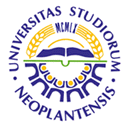 UNIVERSITY OF NOVI SADFACULTY OF AGRICULTURE 21000 NOVI SAD, TRG DOSITEJA OBRADOVIĆA 8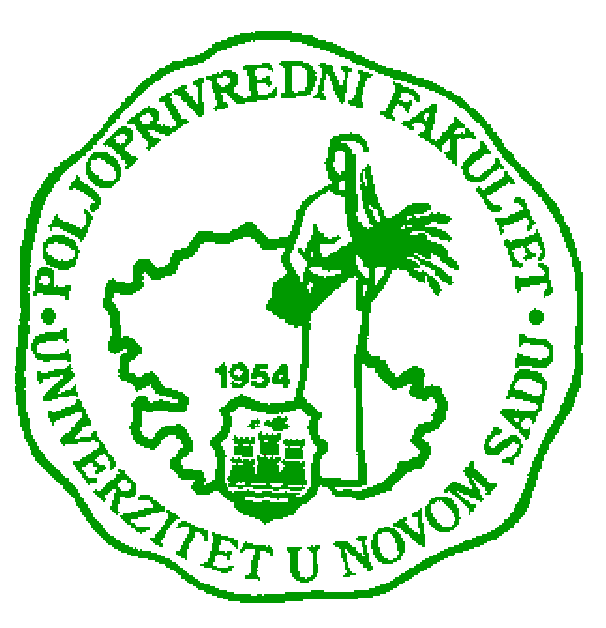 Study Programme AccreditationUNDERGRADUATE/MASTER ACADEMIC STUDIESLandscape architecture                                                                     Name and last name:Name and last name:Name and last name:Name and last name:Name and last name:Name and last name:Name and last name:Name and last name:Jasmina S. ĐorđevićJasmina S. ĐorđevićJasmina S. ĐorđevićJasmina S. ĐorđevićJasmina S. ĐorđevićAcademic title:Academic title:Academic title:Academic title:Academic title:Academic title:Academic title:Academic title:Full ProfessorFull ProfessorFull ProfessorFull ProfessorFull ProfessorName of the institution where the teacher works full time and starting date:Name of the institution where the teacher works full time and starting date:Name of the institution where the teacher works full time and starting date:Name of the institution where the teacher works full time and starting date:Name of the institution where the teacher works full time and starting date:Name of the institution where the teacher works full time and starting date:Name of the institution where the teacher works full time and starting date:Name of the institution where the teacher works full time and starting date:Faculty of Sciences, University in Novi Sad, Department of Geography, Tourism and Hotel Management, 04.09.2008.Faculty of Sciences, University in Novi Sad, Department of Geography, Tourism and Hotel Management, 04.09.2008.Faculty of Sciences, University in Novi Sad, Department of Geography, Tourism and Hotel Management, 04.09.2008.Faculty of Sciences, University in Novi Sad, Department of Geography, Tourism and Hotel Management, 04.09.2008.Faculty of Sciences, University in Novi Sad, Department of Geography, Tourism and Hotel Management, 04.09.2008.Scientific or art field:Scientific or art field:Scientific or art field:Scientific or art field:Scientific or art field:Scientific or art field:Scientific or art field:Scientific or art field:Spatial planningSpatial planningSpatial planningSpatial planningSpatial planningAcademic carieerAcademic carieerAcademic carieerAcademic carieerAcademic carieerAcademic carieerAcademic carieerAcademic carieerAcademic carieerAcademic carieerAcademic carieerAcademic carieerAcademic carieerYearInstitutionInstitutionInstitutionInstitutionInstitutionFieldFieldAcademic title election:Academic title election:Academic title election:Academic title election:Academic title election:2013Faculty of Sciences, University in Novi SadFaculty of Sciences, University in Novi SadFaculty of Sciences, University in Novi SadFaculty of Sciences, University in Novi SadFaculty of Sciences, University in Novi SadSocial geographySocial geographyPhD thesis:PhD thesis:PhD thesis:PhD thesis:PhD thesis:1999.Faculty of Geography, University in BelgradeFaculty of Geography, University in BelgradeFaculty of Geography, University in BelgradeFaculty of Geography, University in BelgradeFaculty of Geography, University in BelgradeSpatial planningSpatial planningSpecialization:Specialization:Specialization:Specialization:Specialization:-Magister thesisMagister thesisMagister thesisMagister thesisMagister thesis1995.Faculty of Geography, University in BelgradeFaculty of Geography, University in BelgradeFaculty of Geography, University in BelgradeFaculty of Geography, University in BelgradeFaculty of Geography, University in BelgradeSpatial planningSpatial planningBachelor's thesisBachelor's thesisBachelor's thesisBachelor's thesisBachelor's thesis1987Faculty of Geography, University in BelgradeFaculty of Geography, University in BelgradeFaculty of Geography, University in BelgradeFaculty of Geography, University in BelgradeFaculty of Geography, University in BelgradeSpatial planningSpatial planningList of courses being held by the teacher in the accredited study programmesList of courses being held by the teacher in the accredited study programmesList of courses being held by the teacher in the accredited study programmesList of courses being held by the teacher in the accredited study programmesList of courses being held by the teacher in the accredited study programmesList of courses being held by the teacher in the accredited study programmesList of courses being held by the teacher in the accredited study programmesList of courses being held by the teacher in the accredited study programmesList of courses being held by the teacher in the accredited study programmesList of courses being held by the teacher in the accredited study programmesList of courses being held by the teacher in the accredited study programmesList of courses being held by the teacher in the accredited study programmesList of courses being held by the teacher in the accredited study programmesIDCourse nameCourse nameCourse nameCourse nameCourse nameCourse nameStudy programme name, study typeStudy programme name, study typeStudy programme name, study typeNumber of active teaching classes1.1.3ОПА2О08The Basis of Spatial PlanningThe Basis of Spatial PlanningThe Basis of Spatial PlanningThe Basis of Spatial PlanningThe Basis of Spatial PlanningThe Basis of Spatial PlanningLandscape architecture, Undergraduate academic studiesLandscape architecture, Undergraduate academic studiesLandscape architecture, Undergraduate academic studies2+02.2.3MПА1О02Spatial PlanningSpatial PlanningSpatial PlanningSpatial PlanningSpatial PlanningSpatial PlanningLandscape architecture, Master academic studiesLandscape architecture, Master academic studiesLandscape architecture, Master academic studies3+0Representative references (minimum 5, not more than 10)Representative references (minimum 5, not more than 10)Representative references (minimum 5, not more than 10)Representative references (minimum 5, not more than 10)Representative references (minimum 5, not more than 10)Representative references (minimum 5, not more than 10)Representative references (minimum 5, not more than 10)Representative references (minimum 5, not more than 10)Representative references (minimum 5, not more than 10)Representative references (minimum 5, not more than 10)Representative references (minimum 5, not more than 10)Representative references (minimum 5, not more than 10)Representative references (minimum 5, not more than 10)Ђорђевић Ј., 1996. Евалуација природних потенцијала на примеру сливова Јабланице и Ветернице. (ур. М. Бурсаћ). Посебна издања Географског института Јован Цвијић САНУ, књ.47, Београд, 1-146.Ђорђевић Ј., 1996. Евалуација природних потенцијала на примеру сливова Јабланице и Ветернице. (ур. М. Бурсаћ). Посебна издања Географског института Јован Цвијић САНУ, књ.47, Београд, 1-146.Ђорђевић Ј., 1996. Евалуација природних потенцијала на примеру сливова Јабланице и Ветернице. (ур. М. Бурсаћ). Посебна издања Географског института Јован Цвијић САНУ, књ.47, Београд, 1-146.Ђорђевић Ј., 1996. Евалуација природних потенцијала на примеру сливова Јабланице и Ветернице. (ур. М. Бурсаћ). Посебна издања Географског института Јован Цвијић САНУ, књ.47, Београд, 1-146.Ђорђевић Ј., 1996. Евалуација природних потенцијала на примеру сливова Јабланице и Ветернице. (ур. М. Бурсаћ). Посебна издања Географског института Јован Цвијић САНУ, књ.47, Београд, 1-146.Ђорђевић Ј., 1996. Евалуација природних потенцијала на примеру сливова Јабланице и Ветернице. (ур. М. Бурсаћ). Посебна издања Географског института Јован Цвијић САНУ, књ.47, Београд, 1-146.Ђорђевић Ј., 1996. Евалуација природних потенцијала на примеру сливова Јабланице и Ветернице. (ур. М. Бурсаћ). Посебна издања Географског института Јован Цвијић САНУ, књ.47, Београд, 1-146.Ђорђевић Ј., 1996. Евалуација природних потенцијала на примеру сливова Јабланице и Ветернице. (ур. М. Бурсаћ). Посебна издања Географског института Јован Цвијић САНУ, књ.47, Београд, 1-146.Ђорђевић Ј., 1996. Евалуација природних потенцијала на примеру сливова Јабланице и Ветернице. (ур. М. Бурсаћ). Посебна издања Географског института Јован Цвијић САНУ, књ.47, Београд, 1-146.Ђорђевић Ј., 1996. Евалуација природних потенцијала на примеру сливова Јабланице и Ветернице. (ур. М. Бурсаћ). Посебна издања Географског института Јован Цвијић САНУ, књ.47, Београд, 1-146.Ђорђевић Ј., 1996. Евалуација природних потенцијала на примеру сливова Јабланице и Ветернице. (ур. М. Бурсаћ). Посебна издања Географског института Јован Цвијић САНУ, књ.47, Београд, 1-146.Ђорђевић Ј., 1996. Евалуација природних потенцијала на примеру сливова Јабланице и Ветернице. (ур. М. Бурсаћ). Посебна издања Географског института Јован Цвијић САНУ, књ.47, Београд, 1-146.Ђорђевић Ј., 2004. Типологија физичко-географских фактора у просторном планирању. Географски институт Јован Цвијић САНУ, Посебна издања, књ.59, Београд, 1-186.Ђорђевић Ј., 2004. Типологија физичко-географских фактора у просторном планирању. Географски институт Јован Цвијић САНУ, Посебна издања, књ.59, Београд, 1-186.Ђорђевић Ј., 2004. Типологија физичко-географских фактора у просторном планирању. Географски институт Јован Цвијић САНУ, Посебна издања, књ.59, Београд, 1-186.Ђорђевић Ј., 2004. Типологија физичко-географских фактора у просторном планирању. Географски институт Јован Цвијић САНУ, Посебна издања, књ.59, Београд, 1-186.Ђорђевић Ј., 2004. Типологија физичко-географских фактора у просторном планирању. Географски институт Јован Цвијић САНУ, Посебна издања, књ.59, Београд, 1-186.Ђорђевић Ј., 2004. Типологија физичко-географских фактора у просторном планирању. Географски институт Јован Цвијић САНУ, Посебна издања, књ.59, Београд, 1-186.Ђорђевић Ј., 2004. Типологија физичко-географских фактора у просторном планирању. Географски институт Јован Цвијић САНУ, Посебна издања, књ.59, Београд, 1-186.Ђорђевић Ј., 2004. Типологија физичко-географских фактора у просторном планирању. Географски институт Јован Цвијић САНУ, Посебна издања, књ.59, Београд, 1-186.Ђорђевић Ј., 2004. Типологија физичко-географских фактора у просторном планирању. Географски институт Јован Цвијић САНУ, Посебна издања, књ.59, Београд, 1-186.Ђорђевић Ј., 2004. Типологија физичко-географских фактора у просторном планирању. Географски институт Јован Цвијић САНУ, Посебна издања, књ.59, Београд, 1-186.Ђорђевић Ј., 2004. Типологија физичко-географских фактора у просторном планирању. Географски институт Јован Цвијић САНУ, Посебна издања, књ.59, Београд, 1-186.Ђорђевић Ј., 2004. Типологија физичко-географских фактора у просторном планирању. Географски институт Јован Цвијић САНУ, Посебна издања, књ.59, Београд, 1-186.Dragana Miljanović, Radmila Miletić, Jasmina Đorđević 2010. Regional inequality in Serbia as development problem. Acta geographica Slovenica, 50-2. ZRC-SAZ, Geographical institute Anton Melik. Ljubljana. P.p. 253-276 DOI: 10.3986/AGS50204 UDC:711.2(497.11) COBISS:1.01Dragana Miljanović, Radmila Miletić, Jasmina Đorđević 2010. Regional inequality in Serbia as development problem. Acta geographica Slovenica, 50-2. ZRC-SAZ, Geographical institute Anton Melik. Ljubljana. P.p. 253-276 DOI: 10.3986/AGS50204 UDC:711.2(497.11) COBISS:1.01Dragana Miljanović, Radmila Miletić, Jasmina Đorđević 2010. Regional inequality in Serbia as development problem. Acta geographica Slovenica, 50-2. ZRC-SAZ, Geographical institute Anton Melik. Ljubljana. P.p. 253-276 DOI: 10.3986/AGS50204 UDC:711.2(497.11) COBISS:1.01Dragana Miljanović, Radmila Miletić, Jasmina Đorđević 2010. Regional inequality in Serbia as development problem. Acta geographica Slovenica, 50-2. ZRC-SAZ, Geographical institute Anton Melik. Ljubljana. P.p. 253-276 DOI: 10.3986/AGS50204 UDC:711.2(497.11) COBISS:1.01Dragana Miljanović, Radmila Miletić, Jasmina Đorđević 2010. Regional inequality in Serbia as development problem. Acta geographica Slovenica, 50-2. ZRC-SAZ, Geographical institute Anton Melik. Ljubljana. P.p. 253-276 DOI: 10.3986/AGS50204 UDC:711.2(497.11) COBISS:1.01Dragana Miljanović, Radmila Miletić, Jasmina Đorđević 2010. Regional inequality in Serbia as development problem. Acta geographica Slovenica, 50-2. ZRC-SAZ, Geographical institute Anton Melik. Ljubljana. P.p. 253-276 DOI: 10.3986/AGS50204 UDC:711.2(497.11) COBISS:1.01Dragana Miljanović, Radmila Miletić, Jasmina Đorđević 2010. Regional inequality in Serbia as development problem. Acta geographica Slovenica, 50-2. ZRC-SAZ, Geographical institute Anton Melik. Ljubljana. P.p. 253-276 DOI: 10.3986/AGS50204 UDC:711.2(497.11) COBISS:1.01Dragana Miljanović, Radmila Miletić, Jasmina Đorđević 2010. Regional inequality in Serbia as development problem. Acta geographica Slovenica, 50-2. ZRC-SAZ, Geographical institute Anton Melik. Ljubljana. P.p. 253-276 DOI: 10.3986/AGS50204 UDC:711.2(497.11) COBISS:1.01Dragana Miljanović, Radmila Miletić, Jasmina Đorđević 2010. Regional inequality in Serbia as development problem. Acta geographica Slovenica, 50-2. ZRC-SAZ, Geographical institute Anton Melik. Ljubljana. P.p. 253-276 DOI: 10.3986/AGS50204 UDC:711.2(497.11) COBISS:1.01Dragana Miljanović, Radmila Miletić, Jasmina Đorđević 2010. Regional inequality in Serbia as development problem. Acta geographica Slovenica, 50-2. ZRC-SAZ, Geographical institute Anton Melik. Ljubljana. P.p. 253-276 DOI: 10.3986/AGS50204 UDC:711.2(497.11) COBISS:1.01Dragana Miljanović, Radmila Miletić, Jasmina Đorđević 2010. Regional inequality in Serbia as development problem. Acta geographica Slovenica, 50-2. ZRC-SAZ, Geographical institute Anton Melik. Ljubljana. P.p. 253-276 DOI: 10.3986/AGS50204 UDC:711.2(497.11) COBISS:1.01Dragana Miljanović, Radmila Miletić, Jasmina Đorđević 2010. Regional inequality in Serbia as development problem. Acta geographica Slovenica, 50-2. ZRC-SAZ, Geographical institute Anton Melik. Ljubljana. P.p. 253-276 DOI: 10.3986/AGS50204 UDC:711.2(497.11) COBISS:1.01Ivana Blagojević, Jasmina Đorđević 2013. Landscape approach to flooded areas – an issue or a challenge. Geodetski vesnik, letnik 57, št.4. Geodetska uprava Republike Slovenije. Ljubljana. UDK 528=863, ISSN 0351-0271, EISSN 158-1328. pp.760-776Ivana Blagojević, Jasmina Đorđević 2013. Landscape approach to flooded areas – an issue or a challenge. Geodetski vesnik, letnik 57, št.4. Geodetska uprava Republike Slovenije. Ljubljana. UDK 528=863, ISSN 0351-0271, EISSN 158-1328. pp.760-776Ivana Blagojević, Jasmina Đorđević 2013. Landscape approach to flooded areas – an issue or a challenge. Geodetski vesnik, letnik 57, št.4. Geodetska uprava Republike Slovenije. Ljubljana. UDK 528=863, ISSN 0351-0271, EISSN 158-1328. pp.760-776Ivana Blagojević, Jasmina Đorđević 2013. Landscape approach to flooded areas – an issue or a challenge. Geodetski vesnik, letnik 57, št.4. Geodetska uprava Republike Slovenije. Ljubljana. UDK 528=863, ISSN 0351-0271, EISSN 158-1328. pp.760-776Ivana Blagojević, Jasmina Đorđević 2013. Landscape approach to flooded areas – an issue or a challenge. Geodetski vesnik, letnik 57, št.4. Geodetska uprava Republike Slovenije. Ljubljana. UDK 528=863, ISSN 0351-0271, EISSN 158-1328. pp.760-776Ivana Blagojević, Jasmina Đorđević 2013. Landscape approach to flooded areas – an issue or a challenge. Geodetski vesnik, letnik 57, št.4. Geodetska uprava Republike Slovenije. Ljubljana. UDK 528=863, ISSN 0351-0271, EISSN 158-1328. pp.760-776Ivana Blagojević, Jasmina Đorđević 2013. Landscape approach to flooded areas – an issue or a challenge. Geodetski vesnik, letnik 57, št.4. Geodetska uprava Republike Slovenije. Ljubljana. UDK 528=863, ISSN 0351-0271, EISSN 158-1328. pp.760-776Ivana Blagojević, Jasmina Đorđević 2013. Landscape approach to flooded areas – an issue or a challenge. Geodetski vesnik, letnik 57, št.4. Geodetska uprava Republike Slovenije. Ljubljana. UDK 528=863, ISSN 0351-0271, EISSN 158-1328. pp.760-776Ivana Blagojević, Jasmina Đorđević 2013. Landscape approach to flooded areas – an issue or a challenge. Geodetski vesnik, letnik 57, št.4. Geodetska uprava Republike Slovenije. Ljubljana. UDK 528=863, ISSN 0351-0271, EISSN 158-1328. pp.760-776Ivana Blagojević, Jasmina Đorđević 2013. Landscape approach to flooded areas – an issue or a challenge. Geodetski vesnik, letnik 57, št.4. Geodetska uprava Republike Slovenije. Ljubljana. UDK 528=863, ISSN 0351-0271, EISSN 158-1328. pp.760-776Ivana Blagojević, Jasmina Đorđević 2013. Landscape approach to flooded areas – an issue or a challenge. Geodetski vesnik, letnik 57, št.4. Geodetska uprava Republike Slovenije. Ljubljana. UDK 528=863, ISSN 0351-0271, EISSN 158-1328. pp.760-776Ivana Blagojević, Jasmina Đorđević 2013. Landscape approach to flooded areas – an issue or a challenge. Geodetski vesnik, letnik 57, št.4. Geodetska uprava Republike Slovenije. Ljubljana. UDK 528=863, ISSN 0351-0271, EISSN 158-1328. pp.760-776Smiljana Đukičin, Jasmina Đorđević, Jelena Milanković 2014. Spatial and social changes caused by the continuous exploitation of lignite in the Kolubara lignite basin, the Republic of Serbia. Acta geographica Slovenica, 54-1. ZRC-SAZ, Geographical institute Anton Melik. Ljubljana. DOI: 10.3986/AGS54102 UDC: 913:622.332(497.1) COBISS:1.01Smiljana Đukičin, Jasmina Đorđević, Jelena Milanković 2014. Spatial and social changes caused by the continuous exploitation of lignite in the Kolubara lignite basin, the Republic of Serbia. Acta geographica Slovenica, 54-1. ZRC-SAZ, Geographical institute Anton Melik. Ljubljana. DOI: 10.3986/AGS54102 UDC: 913:622.332(497.1) COBISS:1.01Smiljana Đukičin, Jasmina Đorđević, Jelena Milanković 2014. Spatial and social changes caused by the continuous exploitation of lignite in the Kolubara lignite basin, the Republic of Serbia. Acta geographica Slovenica, 54-1. ZRC-SAZ, Geographical institute Anton Melik. Ljubljana. DOI: 10.3986/AGS54102 UDC: 913:622.332(497.1) COBISS:1.01Smiljana Đukičin, Jasmina Đorđević, Jelena Milanković 2014. Spatial and social changes caused by the continuous exploitation of lignite in the Kolubara lignite basin, the Republic of Serbia. Acta geographica Slovenica, 54-1. ZRC-SAZ, Geographical institute Anton Melik. Ljubljana. DOI: 10.3986/AGS54102 UDC: 913:622.332(497.1) COBISS:1.01Smiljana Đukičin, Jasmina Đorđević, Jelena Milanković 2014. Spatial and social changes caused by the continuous exploitation of lignite in the Kolubara lignite basin, the Republic of Serbia. Acta geographica Slovenica, 54-1. ZRC-SAZ, Geographical institute Anton Melik. Ljubljana. DOI: 10.3986/AGS54102 UDC: 913:622.332(497.1) COBISS:1.01Smiljana Đukičin, Jasmina Đorđević, Jelena Milanković 2014. Spatial and social changes caused by the continuous exploitation of lignite in the Kolubara lignite basin, the Republic of Serbia. Acta geographica Slovenica, 54-1. ZRC-SAZ, Geographical institute Anton Melik. Ljubljana. DOI: 10.3986/AGS54102 UDC: 913:622.332(497.1) COBISS:1.01Smiljana Đukičin, Jasmina Đorđević, Jelena Milanković 2014. Spatial and social changes caused by the continuous exploitation of lignite in the Kolubara lignite basin, the Republic of Serbia. Acta geographica Slovenica, 54-1. ZRC-SAZ, Geographical institute Anton Melik. Ljubljana. DOI: 10.3986/AGS54102 UDC: 913:622.332(497.1) COBISS:1.01Smiljana Đukičin, Jasmina Đorđević, Jelena Milanković 2014. Spatial and social changes caused by the continuous exploitation of lignite in the Kolubara lignite basin, the Republic of Serbia. Acta geographica Slovenica, 54-1. ZRC-SAZ, Geographical institute Anton Melik. Ljubljana. DOI: 10.3986/AGS54102 UDC: 913:622.332(497.1) COBISS:1.01Smiljana Đukičin, Jasmina Đorđević, Jelena Milanković 2014. Spatial and social changes caused by the continuous exploitation of lignite in the Kolubara lignite basin, the Republic of Serbia. Acta geographica Slovenica, 54-1. ZRC-SAZ, Geographical institute Anton Melik. Ljubljana. DOI: 10.3986/AGS54102 UDC: 913:622.332(497.1) COBISS:1.01Smiljana Đukičin, Jasmina Đorđević, Jelena Milanković 2014. Spatial and social changes caused by the continuous exploitation of lignite in the Kolubara lignite basin, the Republic of Serbia. Acta geographica Slovenica, 54-1. ZRC-SAZ, Geographical institute Anton Melik. Ljubljana. DOI: 10.3986/AGS54102 UDC: 913:622.332(497.1) COBISS:1.01Smiljana Đukičin, Jasmina Đorđević, Jelena Milanković 2014. Spatial and social changes caused by the continuous exploitation of lignite in the Kolubara lignite basin, the Republic of Serbia. Acta geographica Slovenica, 54-1. ZRC-SAZ, Geographical institute Anton Melik. Ljubljana. DOI: 10.3986/AGS54102 UDC: 913:622.332(497.1) COBISS:1.01Smiljana Đukičin, Jasmina Đorđević, Jelena Milanković 2014. Spatial and social changes caused by the continuous exploitation of lignite in the Kolubara lignite basin, the Republic of Serbia. Acta geographica Slovenica, 54-1. ZRC-SAZ, Geographical institute Anton Melik. Ljubljana. DOI: 10.3986/AGS54102 UDC: 913:622.332(497.1) COBISS:1.01Vladimir Stojanović, Jasmina Đorđević, Lazar Lazić, Igor Stamenkovič, Vanja Dragićević 2014. The principles of sustainable development of turism in the Special Nature Reserve Gornje Podunavlje and their impact on the local communities. Acta geographica Slovenica, 54-2. ZRC-SAZ, Geographical institute Anton Melik. Ljubljana. DOI: 10.3986/AGS54407UDC:913:338.48(497.113) 338.48:712(497.113) COBISS:1.01Vladimir Stojanović, Jasmina Đorđević, Lazar Lazić, Igor Stamenkovič, Vanja Dragićević 2014. The principles of sustainable development of turism in the Special Nature Reserve Gornje Podunavlje and their impact on the local communities. Acta geographica Slovenica, 54-2. ZRC-SAZ, Geographical institute Anton Melik. Ljubljana. DOI: 10.3986/AGS54407UDC:913:338.48(497.113) 338.48:712(497.113) COBISS:1.01Vladimir Stojanović, Jasmina Đorđević, Lazar Lazić, Igor Stamenkovič, Vanja Dragićević 2014. The principles of sustainable development of turism in the Special Nature Reserve Gornje Podunavlje and their impact on the local communities. Acta geographica Slovenica, 54-2. ZRC-SAZ, Geographical institute Anton Melik. Ljubljana. DOI: 10.3986/AGS54407UDC:913:338.48(497.113) 338.48:712(497.113) COBISS:1.01Vladimir Stojanović, Jasmina Đorđević, Lazar Lazić, Igor Stamenkovič, Vanja Dragićević 2014. The principles of sustainable development of turism in the Special Nature Reserve Gornje Podunavlje and their impact on the local communities. Acta geographica Slovenica, 54-2. ZRC-SAZ, Geographical institute Anton Melik. Ljubljana. DOI: 10.3986/AGS54407UDC:913:338.48(497.113) 338.48:712(497.113) COBISS:1.01Vladimir Stojanović, Jasmina Đorđević, Lazar Lazić, Igor Stamenkovič, Vanja Dragićević 2014. The principles of sustainable development of turism in the Special Nature Reserve Gornje Podunavlje and their impact on the local communities. Acta geographica Slovenica, 54-2. ZRC-SAZ, Geographical institute Anton Melik. Ljubljana. DOI: 10.3986/AGS54407UDC:913:338.48(497.113) 338.48:712(497.113) COBISS:1.01Vladimir Stojanović, Jasmina Đorđević, Lazar Lazić, Igor Stamenkovič, Vanja Dragićević 2014. The principles of sustainable development of turism in the Special Nature Reserve Gornje Podunavlje and their impact on the local communities. Acta geographica Slovenica, 54-2. ZRC-SAZ, Geographical institute Anton Melik. Ljubljana. DOI: 10.3986/AGS54407UDC:913:338.48(497.113) 338.48:712(497.113) COBISS:1.01Vladimir Stojanović, Jasmina Đorđević, Lazar Lazić, Igor Stamenkovič, Vanja Dragićević 2014. The principles of sustainable development of turism in the Special Nature Reserve Gornje Podunavlje and their impact on the local communities. Acta geographica Slovenica, 54-2. ZRC-SAZ, Geographical institute Anton Melik. Ljubljana. DOI: 10.3986/AGS54407UDC:913:338.48(497.113) 338.48:712(497.113) COBISS:1.01Vladimir Stojanović, Jasmina Đorđević, Lazar Lazić, Igor Stamenkovič, Vanja Dragićević 2014. The principles of sustainable development of turism in the Special Nature Reserve Gornje Podunavlje and their impact on the local communities. Acta geographica Slovenica, 54-2. ZRC-SAZ, Geographical institute Anton Melik. Ljubljana. DOI: 10.3986/AGS54407UDC:913:338.48(497.113) 338.48:712(497.113) COBISS:1.01Vladimir Stojanović, Jasmina Đorđević, Lazar Lazić, Igor Stamenkovič, Vanja Dragićević 2014. The principles of sustainable development of turism in the Special Nature Reserve Gornje Podunavlje and their impact on the local communities. Acta geographica Slovenica, 54-2. ZRC-SAZ, Geographical institute Anton Melik. Ljubljana. DOI: 10.3986/AGS54407UDC:913:338.48(497.113) 338.48:712(497.113) COBISS:1.01Vladimir Stojanović, Jasmina Đorđević, Lazar Lazić, Igor Stamenkovič, Vanja Dragićević 2014. The principles of sustainable development of turism in the Special Nature Reserve Gornje Podunavlje and their impact on the local communities. Acta geographica Slovenica, 54-2. ZRC-SAZ, Geographical institute Anton Melik. Ljubljana. DOI: 10.3986/AGS54407UDC:913:338.48(497.113) 338.48:712(497.113) COBISS:1.01Vladimir Stojanović, Jasmina Đorđević, Lazar Lazić, Igor Stamenkovič, Vanja Dragićević 2014. The principles of sustainable development of turism in the Special Nature Reserve Gornje Podunavlje and their impact on the local communities. Acta geographica Slovenica, 54-2. ZRC-SAZ, Geographical institute Anton Melik. Ljubljana. DOI: 10.3986/AGS54407UDC:913:338.48(497.113) 338.48:712(497.113) COBISS:1.01Vladimir Stojanović, Jasmina Đorđević, Lazar Lazić, Igor Stamenkovič, Vanja Dragićević 2014. The principles of sustainable development of turism in the Special Nature Reserve Gornje Podunavlje and their impact on the local communities. Acta geographica Slovenica, 54-2. ZRC-SAZ, Geographical institute Anton Melik. Ljubljana. DOI: 10.3986/AGS54407UDC:913:338.48(497.113) 338.48:712(497.113) COBISS:1.01Djordjevic J., Todorovic M., 2007. Towards new concepts of rural development of Serbia. Global Changes and Problems theory and practice. Sofija University St. Kliment Ohridski, Faculty of Geology and Geography. Sofia. Bulgaria. Pp. 158-163. ISBN 978-954-2695-3Djordjevic J., Todorovic M., 2007. Towards new concepts of rural development of Serbia. Global Changes and Problems theory and practice. Sofija University St. Kliment Ohridski, Faculty of Geology and Geography. Sofia. Bulgaria. Pp. 158-163. ISBN 978-954-2695-3Djordjevic J., Todorovic M., 2007. Towards new concepts of rural development of Serbia. Global Changes and Problems theory and practice. Sofija University St. Kliment Ohridski, Faculty of Geology and Geography. Sofia. Bulgaria. Pp. 158-163. ISBN 978-954-2695-3Djordjevic J., Todorovic M., 2007. Towards new concepts of rural development of Serbia. Global Changes and Problems theory and practice. Sofija University St. Kliment Ohridski, Faculty of Geology and Geography. Sofia. Bulgaria. Pp. 158-163. ISBN 978-954-2695-3Djordjevic J., Todorovic M., 2007. Towards new concepts of rural development of Serbia. Global Changes and Problems theory and practice. Sofija University St. Kliment Ohridski, Faculty of Geology and Geography. Sofia. Bulgaria. Pp. 158-163. ISBN 978-954-2695-3Djordjevic J., Todorovic M., 2007. Towards new concepts of rural development of Serbia. Global Changes and Problems theory and practice. Sofija University St. Kliment Ohridski, Faculty of Geology and Geography. Sofia. Bulgaria. Pp. 158-163. ISBN 978-954-2695-3Djordjevic J., Todorovic M., 2007. Towards new concepts of rural development of Serbia. Global Changes and Problems theory and practice. Sofija University St. Kliment Ohridski, Faculty of Geology and Geography. Sofia. Bulgaria. Pp. 158-163. ISBN 978-954-2695-3Djordjevic J., Todorovic M., 2007. Towards new concepts of rural development of Serbia. Global Changes and Problems theory and practice. Sofija University St. Kliment Ohridski, Faculty of Geology and Geography. Sofia. Bulgaria. Pp. 158-163. ISBN 978-954-2695-3Djordjevic J., Todorovic M., 2007. Towards new concepts of rural development of Serbia. Global Changes and Problems theory and practice. Sofija University St. Kliment Ohridski, Faculty of Geology and Geography. Sofia. Bulgaria. Pp. 158-163. ISBN 978-954-2695-3Djordjevic J., Todorovic M., 2007. Towards new concepts of rural development of Serbia. Global Changes and Problems theory and practice. Sofija University St. Kliment Ohridski, Faculty of Geology and Geography. Sofia. Bulgaria. Pp. 158-163. ISBN 978-954-2695-3Djordjevic J., Todorovic M., 2007. Towards new concepts of rural development of Serbia. Global Changes and Problems theory and practice. Sofija University St. Kliment Ohridski, Faculty of Geology and Geography. Sofia. Bulgaria. Pp. 158-163. ISBN 978-954-2695-3Djordjevic J., Todorovic M., 2007. Towards new concepts of rural development of Serbia. Global Changes and Problems theory and practice. Sofija University St. Kliment Ohridski, Faculty of Geology and Geography. Sofia. Bulgaria. Pp. 158-163. ISBN 978-954-2695-3Sonja Ćopić, Jasmina Đorđević, Tin Lukić, Vladimir Stojanović, Smiljana Đukičin, Snežana Besermenji, Igor Stamenković, Aleksandar Tumarić. 2014. Transformation of Industrial Heritage - an Example of Tourism Industry Development in the Ruhr Area (Germany). Jurnal Geographica Pannonica, Vol. 18, Issue 2, Department of Geography, Turism&Hotel Management, Novi Sad, pp. 34-42. ISSN 0354-8724 (hard copy) | ISSN 1820-7138Sonja Ćopić, Jasmina Đorđević, Tin Lukić, Vladimir Stojanović, Smiljana Đukičin, Snežana Besermenji, Igor Stamenković, Aleksandar Tumarić. 2014. Transformation of Industrial Heritage - an Example of Tourism Industry Development in the Ruhr Area (Germany). Jurnal Geographica Pannonica, Vol. 18, Issue 2, Department of Geography, Turism&Hotel Management, Novi Sad, pp. 34-42. ISSN 0354-8724 (hard copy) | ISSN 1820-7138Sonja Ćopić, Jasmina Đorđević, Tin Lukić, Vladimir Stojanović, Smiljana Đukičin, Snežana Besermenji, Igor Stamenković, Aleksandar Tumarić. 2014. Transformation of Industrial Heritage - an Example of Tourism Industry Development in the Ruhr Area (Germany). Jurnal Geographica Pannonica, Vol. 18, Issue 2, Department of Geography, Turism&Hotel Management, Novi Sad, pp. 34-42. ISSN 0354-8724 (hard copy) | ISSN 1820-7138Sonja Ćopić, Jasmina Đorđević, Tin Lukić, Vladimir Stojanović, Smiljana Đukičin, Snežana Besermenji, Igor Stamenković, Aleksandar Tumarić. 2014. Transformation of Industrial Heritage - an Example of Tourism Industry Development in the Ruhr Area (Germany). Jurnal Geographica Pannonica, Vol. 18, Issue 2, Department of Geography, Turism&Hotel Management, Novi Sad, pp. 34-42. ISSN 0354-8724 (hard copy) | ISSN 1820-7138Sonja Ćopić, Jasmina Đorđević, Tin Lukić, Vladimir Stojanović, Smiljana Đukičin, Snežana Besermenji, Igor Stamenković, Aleksandar Tumarić. 2014. Transformation of Industrial Heritage - an Example of Tourism Industry Development in the Ruhr Area (Germany). Jurnal Geographica Pannonica, Vol. 18, Issue 2, Department of Geography, Turism&Hotel Management, Novi Sad, pp. 34-42. ISSN 0354-8724 (hard copy) | ISSN 1820-7138Sonja Ćopić, Jasmina Đorđević, Tin Lukić, Vladimir Stojanović, Smiljana Đukičin, Snežana Besermenji, Igor Stamenković, Aleksandar Tumarić. 2014. Transformation of Industrial Heritage - an Example of Tourism Industry Development in the Ruhr Area (Germany). Jurnal Geographica Pannonica, Vol. 18, Issue 2, Department of Geography, Turism&Hotel Management, Novi Sad, pp. 34-42. ISSN 0354-8724 (hard copy) | ISSN 1820-7138Sonja Ćopić, Jasmina Đorđević, Tin Lukić, Vladimir Stojanović, Smiljana Đukičin, Snežana Besermenji, Igor Stamenković, Aleksandar Tumarić. 2014. Transformation of Industrial Heritage - an Example of Tourism Industry Development in the Ruhr Area (Germany). Jurnal Geographica Pannonica, Vol. 18, Issue 2, Department of Geography, Turism&Hotel Management, Novi Sad, pp. 34-42. ISSN 0354-8724 (hard copy) | ISSN 1820-7138Sonja Ćopić, Jasmina Đorđević, Tin Lukić, Vladimir Stojanović, Smiljana Đukičin, Snežana Besermenji, Igor Stamenković, Aleksandar Tumarić. 2014. Transformation of Industrial Heritage - an Example of Tourism Industry Development in the Ruhr Area (Germany). Jurnal Geographica Pannonica, Vol. 18, Issue 2, Department of Geography, Turism&Hotel Management, Novi Sad, pp. 34-42. ISSN 0354-8724 (hard copy) | ISSN 1820-7138Sonja Ćopić, Jasmina Đorđević, Tin Lukić, Vladimir Stojanović, Smiljana Đukičin, Snežana Besermenji, Igor Stamenković, Aleksandar Tumarić. 2014. Transformation of Industrial Heritage - an Example of Tourism Industry Development in the Ruhr Area (Germany). Jurnal Geographica Pannonica, Vol. 18, Issue 2, Department of Geography, Turism&Hotel Management, Novi Sad, pp. 34-42. ISSN 0354-8724 (hard copy) | ISSN 1820-7138Sonja Ćopić, Jasmina Đorđević, Tin Lukić, Vladimir Stojanović, Smiljana Đukičin, Snežana Besermenji, Igor Stamenković, Aleksandar Tumarić. 2014. Transformation of Industrial Heritage - an Example of Tourism Industry Development in the Ruhr Area (Germany). Jurnal Geographica Pannonica, Vol. 18, Issue 2, Department of Geography, Turism&Hotel Management, Novi Sad, pp. 34-42. ISSN 0354-8724 (hard copy) | ISSN 1820-7138Sonja Ćopić, Jasmina Đorđević, Tin Lukić, Vladimir Stojanović, Smiljana Đukičin, Snežana Besermenji, Igor Stamenković, Aleksandar Tumarić. 2014. Transformation of Industrial Heritage - an Example of Tourism Industry Development in the Ruhr Area (Germany). Jurnal Geographica Pannonica, Vol. 18, Issue 2, Department of Geography, Turism&Hotel Management, Novi Sad, pp. 34-42. ISSN 0354-8724 (hard copy) | ISSN 1820-7138Sonja Ćopić, Jasmina Đorđević, Tin Lukić, Vladimir Stojanović, Smiljana Đukičin, Snežana Besermenji, Igor Stamenković, Aleksandar Tumarić. 2014. Transformation of Industrial Heritage - an Example of Tourism Industry Development in the Ruhr Area (Germany). Jurnal Geographica Pannonica, Vol. 18, Issue 2, Department of Geography, Turism&Hotel Management, Novi Sad, pp. 34-42. ISSN 0354-8724 (hard copy) | ISSN 1820-7138Djordjevic J. 2008. Impact of planned and development documents on trans/border cooperation of northeren Vojvodina. Зборник радова бр. 58. Географски институт «Јован Цвијић» САНУ. Београд. Пп. 121-135. ISSN 0350-7599 UDC 911.3 (-04)(497.113)Djordjevic J. 2008. Impact of planned and development documents on trans/border cooperation of northeren Vojvodina. Зборник радова бр. 58. Географски институт «Јован Цвијић» САНУ. Београд. Пп. 121-135. ISSN 0350-7599 UDC 911.3 (-04)(497.113)Djordjevic J. 2008. Impact of planned and development documents on trans/border cooperation of northeren Vojvodina. Зборник радова бр. 58. Географски институт «Јован Цвијић» САНУ. Београд. Пп. 121-135. ISSN 0350-7599 UDC 911.3 (-04)(497.113)Djordjevic J. 2008. Impact of planned and development documents on trans/border cooperation of northeren Vojvodina. Зборник радова бр. 58. Географски институт «Јован Цвијић» САНУ. Београд. Пп. 121-135. ISSN 0350-7599 UDC 911.3 (-04)(497.113)Djordjevic J. 2008. Impact of planned and development documents on trans/border cooperation of northeren Vojvodina. Зборник радова бр. 58. Географски институт «Јован Цвијић» САНУ. Београд. Пп. 121-135. ISSN 0350-7599 UDC 911.3 (-04)(497.113)Djordjevic J. 2008. Impact of planned and development documents on trans/border cooperation of northeren Vojvodina. Зборник радова бр. 58. Географски институт «Јован Цвијић» САНУ. Београд. Пп. 121-135. ISSN 0350-7599 UDC 911.3 (-04)(497.113)Djordjevic J. 2008. Impact of planned and development documents on trans/border cooperation of northeren Vojvodina. Зборник радова бр. 58. Географски институт «Јован Цвијић» САНУ. Београд. Пп. 121-135. ISSN 0350-7599 UDC 911.3 (-04)(497.113)Djordjevic J. 2008. Impact of planned and development documents on trans/border cooperation of northeren Vojvodina. Зборник радова бр. 58. Географски институт «Јован Цвијић» САНУ. Београд. Пп. 121-135. ISSN 0350-7599 UDC 911.3 (-04)(497.113)Djordjevic J. 2008. Impact of planned and development documents on trans/border cooperation of northeren Vojvodina. Зборник радова бр. 58. Географски институт «Јован Цвијић» САНУ. Београд. Пп. 121-135. ISSN 0350-7599 UDC 911.3 (-04)(497.113)Djordjevic J. 2008. Impact of planned and development documents on trans/border cooperation of northeren Vojvodina. Зборник радова бр. 58. Географски институт «Јован Цвијић» САНУ. Београд. Пп. 121-135. ISSN 0350-7599 UDC 911.3 (-04)(497.113)Djordjevic J. 2008. Impact of planned and development documents on trans/border cooperation of northeren Vojvodina. Зборник радова бр. 58. Географски институт «Јован Цвијић» САНУ. Београд. Пп. 121-135. ISSN 0350-7599 UDC 911.3 (-04)(497.113)Djordjevic J. 2008. Impact of planned and development documents on trans/border cooperation of northeren Vojvodina. Зборник радова бр. 58. Географски институт «Јован Цвијић» САНУ. Београд. Пп. 121-135. ISSN 0350-7599 UDC 911.3 (-04)(497.113)Djordjevic J.  2007. Importance of spatial management, Geographical articles, No.2, Univezitet u Tuzli, PMF, Odsjek za geografiju. Tuzla, pp. 35-45. I1840-0779 UDC 71/72:911.2Djordjevic J.  2007. Importance of spatial management, Geographical articles, No.2, Univezitet u Tuzli, PMF, Odsjek za geografiju. Tuzla, pp. 35-45. I1840-0779 UDC 71/72:911.2Djordjevic J.  2007. Importance of spatial management, Geographical articles, No.2, Univezitet u Tuzli, PMF, Odsjek za geografiju. Tuzla, pp. 35-45. I1840-0779 UDC 71/72:911.2Djordjevic J.  2007. Importance of spatial management, Geographical articles, No.2, Univezitet u Tuzli, PMF, Odsjek za geografiju. Tuzla, pp. 35-45. I1840-0779 UDC 71/72:911.2Djordjevic J.  2007. Importance of spatial management, Geographical articles, No.2, Univezitet u Tuzli, PMF, Odsjek za geografiju. Tuzla, pp. 35-45. I1840-0779 UDC 71/72:911.2Djordjevic J.  2007. Importance of spatial management, Geographical articles, No.2, Univezitet u Tuzli, PMF, Odsjek za geografiju. Tuzla, pp. 35-45. I1840-0779 UDC 71/72:911.2Djordjevic J.  2007. Importance of spatial management, Geographical articles, No.2, Univezitet u Tuzli, PMF, Odsjek za geografiju. Tuzla, pp. 35-45. I1840-0779 UDC 71/72:911.2Djordjevic J.  2007. Importance of spatial management, Geographical articles, No.2, Univezitet u Tuzli, PMF, Odsjek za geografiju. Tuzla, pp. 35-45. I1840-0779 UDC 71/72:911.2Djordjevic J.  2007. Importance of spatial management, Geographical articles, No.2, Univezitet u Tuzli, PMF, Odsjek za geografiju. Tuzla, pp. 35-45. I1840-0779 UDC 71/72:911.2Djordjevic J.  2007. Importance of spatial management, Geographical articles, No.2, Univezitet u Tuzli, PMF, Odsjek za geografiju. Tuzla, pp. 35-45. I1840-0779 UDC 71/72:911.2Djordjevic J.  2007. Importance of spatial management, Geographical articles, No.2, Univezitet u Tuzli, PMF, Odsjek za geografiju. Tuzla, pp. 35-45. I1840-0779 UDC 71/72:911.2Djordjevic J.  2007. Importance of spatial management, Geographical articles, No.2, Univezitet u Tuzli, PMF, Odsjek za geografiju. Tuzla, pp. 35-45. I1840-0779 UDC 71/72:911.2Quotation total: Quotation total: Quotation total: Quotation total: Quotation total: Quotation total: Quotation total: 515151515151Total of SCI (SSCI) list papers:Total of SCI (SSCI) list papers:Total of SCI (SSCI) list papers:Total of SCI (SSCI) list papers:Total of SCI (SSCI) list papers:Total of SCI (SSCI) list papers:Total of SCI (SSCI) list papers:101010101010Current projects:Current projects:Current projects:Current projects:Current projects:Current projects:Current projects:Domestic:  2Domestic:  2Domestic:  2International: 2                   International: 2                   International: 2                     Specialization   Specialization   Specialization   Specialization UNIVERSITY OF NOVI SADFACULTY OF AGRICULTURE 21000 NOVI SAD, TRG DOSITEJA OBRADOVIĆA 8Study Programme AccreditationUNDERGRADUATE/MASTER ACADEMIC STUDIESLandscape architecture                                                                     Name and last name:Name and last name:Name and last name:Name and last name:Name and last name:Name and last name:Name and last name:Name and last name:Name and last name:Ksenija HielKsenija HielKsenija HielKsenija HielKsenija HielKsenija HielAcademic title:Academic title:Academic title:Academic title:Academic title:Academic title:Academic title:Academic title:Academic title:Ass. ProfessorAss. ProfessorAss. ProfessorAss. ProfessorAss. ProfessorAss. ProfessorName of the institution where the teacher works full time and starting date:Name of the institution where the teacher works full time and starting date:Name of the institution where the teacher works full time and starting date:Name of the institution where the teacher works full time and starting date:Name of the institution where the teacher works full time and starting date:Name of the institution where the teacher works full time and starting date:Name of the institution where the teacher works full time and starting date:Name of the institution where the teacher works full time and starting date:Name of the institution where the teacher works full time and starting date:Faculty of Agriculture, Department of fruit science, viticulture, horticulture and landscape architecture, 01.09.2014.Faculty of Agriculture, Department of fruit science, viticulture, horticulture and landscape architecture, 01.09.2014.Faculty of Agriculture, Department of fruit science, viticulture, horticulture and landscape architecture, 01.09.2014.Faculty of Agriculture, Department of fruit science, viticulture, horticulture and landscape architecture, 01.09.2014.Faculty of Agriculture, Department of fruit science, viticulture, horticulture and landscape architecture, 01.09.2014.Faculty of Agriculture, Department of fruit science, viticulture, horticulture and landscape architecture, 01.09.2014.Scientific or art field:Scientific or art field:Scientific or art field:Scientific or art field:Scientific or art field:Scientific or art field:Scientific or art field:Scientific or art field:Scientific or art field:BiotehnologyBiotehnologyBiotehnologyBiotehnologyBiotehnologyBiotehnologyAcademic carieerAcademic carieerAcademic carieerAcademic carieerAcademic carieerAcademic carieerAcademic carieerAcademic carieerAcademic carieerAcademic carieerAcademic carieerAcademic carieerAcademic carieerAcademic carieerAcademic carieerYearInstitutionInstitutionInstitutionInstitutionInstitutionFieldFieldFieldAcademic title election:Academic title election:Academic title election:Academic title election:Academic title election:Academic title election:2014Faculty of AgricultureFaculty of AgricultureFaculty of AgricultureFaculty of AgricultureFaculty of AgricultureBiotechnologyBiotechnologyBiotechnologyPhD thesis:PhD thesis:PhD thesis:PhD thesis:PhD thesis:PhD thesis:2004Faculty of Technical Science, Novi SadFaculty of Technical Science, Novi SadFaculty of Technical Science, Novi SadFaculty of Technical Science, Novi SadFaculty of Technical Science, Novi SadArchitecture and Urban PlanningArchitecture and Urban PlanningArchitecture and Urban PlanningSpecialization:Specialization:Specialization:Specialization:Specialization:Specialization:-Magister thesisMagister thesisMagister thesisMagister thesisMagister thesisMagister thesis2000Faculty of Technical Science, Novi SadFaculty of Technical Science, Novi SadFaculty of Technical Science, Novi SadFaculty of Technical Science, Novi SadFaculty of Technical Science, Novi SadArchitecture and Urban PlanningArchitecture and Urban PlanningArchitecture and Urban PlanningBachelor's thesisBachelor's thesisBachelor's thesisBachelor's thesisBachelor's thesisBachelor's thesis1989Faculty of rchitecture, BelgradeFaculty of rchitecture, BelgradeFaculty of rchitecture, BelgradeFaculty of rchitecture, BelgradeFaculty of rchitecture, BelgradeArchitecture Architecture Architecture List of courses being held by the teacher in the accredited study programmesList of courses being held by the teacher in the accredited study programmesList of courses being held by the teacher in the accredited study programmesList of courses being held by the teacher in the accredited study programmesList of courses being held by the teacher in the accredited study programmesList of courses being held by the teacher in the accredited study programmesList of courses being held by the teacher in the accredited study programmesList of courses being held by the teacher in the accredited study programmesList of courses being held by the teacher in the accredited study programmesList of courses being held by the teacher in the accredited study programmesList of courses being held by the teacher in the accredited study programmesList of courses being held by the teacher in the accredited study programmesList of courses being held by the teacher in the accredited study programmesList of courses being held by the teacher in the accredited study programmesList of courses being held by the teacher in the accredited study programmesIDIDIDCourse nameCourse nameCourse nameCourse nameCourse nameStudy programme name, study typeStudy programme name, study typeStudy programme name, study typeNumber of active teaching classesNumber of active teaching classes1.1.3ОПА2О073ОПА2О073ОПА2О07The basics of architectureThe basics of architectureThe basics of architectureThe basics of architectureThe basics of architectureLandscape architecture, Undergraduate academic studiesLandscape architecture, Undergraduate academic studiesLandscape architecture, Undergraduate academic studies3(45)+3(45)3(45)+3(45)2.2.3ОПА4О163ОПА4О163ОПА4О16The elements of architectural and landscape designThe elements of architectural and landscape designThe elements of architectural and landscape designThe elements of architectural and landscape designThe elements of architectural and landscape designLandscape architecture, Undergraduate academic studiesLandscape architecture, Undergraduate academic studiesLandscape architecture, Undergraduate academic studies2(30)+3(45)2(30)+3(45)3.3.3ОПА6О263ОПА6О263ОПА6О26The basics of urban planningThe basics of urban planningThe basics of urban planningThe basics of urban planningThe basics of urban planningLandscape architecture, Undergraduate academic studiesLandscape architecture, Undergraduate academic studiesLandscape architecture, Undergraduate academic studies2(30)+2(30)2(30)+2(30)4.4.3ОПА8О343ОПА8О343ОПА8О34Urban designUrban designUrban designUrban designUrban designLandscape architecture, Undergraduate academic studiesLandscape architecture, Undergraduate academic studiesLandscape architecture, Undergraduate academic studies2(30)+4(60)2(30)+4(60)5.5.3MПА1О033MПА1О033MПА1О03Reconstruction and Revitalization of SettlementsReconstruction and Revitalization of SettlementsReconstruction and Revitalization of SettlementsReconstruction and Revitalization of SettlementsReconstruction and Revitalization of SettlementsMaster academic studiesMaster academic studiesMaster academic studies3(45)+2(30)3(45)+2(30)Representative references (minimum 5, not more than 10)Representative references (minimum 5, not more than 10)Representative references (minimum 5, not more than 10)Representative references (minimum 5, not more than 10)Representative references (minimum 5, not more than 10)Representative references (minimum 5, not more than 10)Representative references (minimum 5, not more than 10)Representative references (minimum 5, not more than 10)Representative references (minimum 5, not more than 10)Representative references (minimum 5, not more than 10)Representative references (minimum 5, not more than 10)Representative references (minimum 5, not more than 10)Representative references (minimum 5, not more than 10)Representative references (minimum 5, not more than 10)Representative references (minimum 5, not more than 10)1.Hiel K., Blagojević I.: Durability and change in the identity of the landscaping of the main squares of Vojvodina, International temathic reports, Art and its Role in the History: Between Durability and Transient-isms Dedicated to the Memory of prof. Miodrag Jovanović, Ph.D, Kosovska Mitrovica, Filozofski fakultet u Prištini, 2014. ISBN 978-86-6349-034-5, pp. 657-677Hiel K., Blagojević I.: Durability and change in the identity of the landscaping of the main squares of Vojvodina, International temathic reports, Art and its Role in the History: Between Durability and Transient-isms Dedicated to the Memory of prof. Miodrag Jovanović, Ph.D, Kosovska Mitrovica, Filozofski fakultet u Prištini, 2014. ISBN 978-86-6349-034-5, pp. 657-677Hiel K., Blagojević I.: Durability and change in the identity of the landscaping of the main squares of Vojvodina, International temathic reports, Art and its Role in the History: Between Durability and Transient-isms Dedicated to the Memory of prof. Miodrag Jovanović, Ph.D, Kosovska Mitrovica, Filozofski fakultet u Prištini, 2014. ISBN 978-86-6349-034-5, pp. 657-677Hiel K., Blagojević I.: Durability and change in the identity of the landscaping of the main squares of Vojvodina, International temathic reports, Art and its Role in the History: Between Durability and Transient-isms Dedicated to the Memory of prof. Miodrag Jovanović, Ph.D, Kosovska Mitrovica, Filozofski fakultet u Prištini, 2014. ISBN 978-86-6349-034-5, pp. 657-677Hiel K., Blagojević I.: Durability and change in the identity of the landscaping of the main squares of Vojvodina, International temathic reports, Art and its Role in the History: Between Durability and Transient-isms Dedicated to the Memory of prof. Miodrag Jovanović, Ph.D, Kosovska Mitrovica, Filozofski fakultet u Prištini, 2014. ISBN 978-86-6349-034-5, pp. 657-677Hiel K., Blagojević I.: Durability and change in the identity of the landscaping of the main squares of Vojvodina, International temathic reports, Art and its Role in the History: Between Durability and Transient-isms Dedicated to the Memory of prof. Miodrag Jovanović, Ph.D, Kosovska Mitrovica, Filozofski fakultet u Prištini, 2014. ISBN 978-86-6349-034-5, pp. 657-677Hiel K., Blagojević I.: Durability and change in the identity of the landscaping of the main squares of Vojvodina, International temathic reports, Art and its Role in the History: Between Durability and Transient-isms Dedicated to the Memory of prof. Miodrag Jovanović, Ph.D, Kosovska Mitrovica, Filozofski fakultet u Prištini, 2014. ISBN 978-86-6349-034-5, pp. 657-677Hiel K., Blagojević I.: Durability and change in the identity of the landscaping of the main squares of Vojvodina, International temathic reports, Art and its Role in the History: Between Durability and Transient-isms Dedicated to the Memory of prof. Miodrag Jovanović, Ph.D, Kosovska Mitrovica, Filozofski fakultet u Prištini, 2014. ISBN 978-86-6349-034-5, pp. 657-677Hiel K., Blagojević I.: Durability and change in the identity of the landscaping of the main squares of Vojvodina, International temathic reports, Art and its Role in the History: Between Durability and Transient-isms Dedicated to the Memory of prof. Miodrag Jovanović, Ph.D, Kosovska Mitrovica, Filozofski fakultet u Prištini, 2014. ISBN 978-86-6349-034-5, pp. 657-677Hiel K., Blagojević I.: Durability and change in the identity of the landscaping of the main squares of Vojvodina, International temathic reports, Art and its Role in the History: Between Durability and Transient-isms Dedicated to the Memory of prof. Miodrag Jovanović, Ph.D, Kosovska Mitrovica, Filozofski fakultet u Prištini, 2014. ISBN 978-86-6349-034-5, pp. 657-677Hiel K., Blagojević I.: Durability and change in the identity of the landscaping of the main squares of Vojvodina, International temathic reports, Art and its Role in the History: Between Durability and Transient-isms Dedicated to the Memory of prof. Miodrag Jovanović, Ph.D, Kosovska Mitrovica, Filozofski fakultet u Prištini, 2014. ISBN 978-86-6349-034-5, pp. 657-677Hiel K., Blagojević I.: Durability and change in the identity of the landscaping of the main squares of Vojvodina, International temathic reports, Art and its Role in the History: Between Durability and Transient-isms Dedicated to the Memory of prof. Miodrag Jovanović, Ph.D, Kosovska Mitrovica, Filozofski fakultet u Prištini, 2014. ISBN 978-86-6349-034-5, pp. 657-677Hiel K., Blagojević I.: Durability and change in the identity of the landscaping of the main squares of Vojvodina, International temathic reports, Art and its Role in the History: Between Durability and Transient-isms Dedicated to the Memory of prof. Miodrag Jovanović, Ph.D, Kosovska Mitrovica, Filozofski fakultet u Prištini, 2014. ISBN 978-86-6349-034-5, pp. 657-677Hiel K., Blagojević I.: Durability and change in the identity of the landscaping of the main squares of Vojvodina, International temathic reports, Art and its Role in the History: Between Durability and Transient-isms Dedicated to the Memory of prof. Miodrag Jovanović, Ph.D, Kosovska Mitrovica, Filozofski fakultet u Prištini, 2014. ISBN 978-86-6349-034-5, pp. 657-6772.Hiel K., Krklješ M., Kubet V.: Public Spaces in Front of Theatre Buildings in the CIites of Vojvodina, International thematic proceedings, University of Novi Sad, Faculty of Technical Sciences, Department for Architectureand Urban Planning, Novi Sad, 2012, ISBN 978-86-7892-435-4, pp. 76-99Hiel K., Krklješ M., Kubet V.: Public Spaces in Front of Theatre Buildings in the CIites of Vojvodina, International thematic proceedings, University of Novi Sad, Faculty of Technical Sciences, Department for Architectureand Urban Planning, Novi Sad, 2012, ISBN 978-86-7892-435-4, pp. 76-99Hiel K., Krklješ M., Kubet V.: Public Spaces in Front of Theatre Buildings in the CIites of Vojvodina, International thematic proceedings, University of Novi Sad, Faculty of Technical Sciences, Department for Architectureand Urban Planning, Novi Sad, 2012, ISBN 978-86-7892-435-4, pp. 76-99Hiel K., Krklješ M., Kubet V.: Public Spaces in Front of Theatre Buildings in the CIites of Vojvodina, International thematic proceedings, University of Novi Sad, Faculty of Technical Sciences, Department for Architectureand Urban Planning, Novi Sad, 2012, ISBN 978-86-7892-435-4, pp. 76-99Hiel K., Krklješ M., Kubet V.: Public Spaces in Front of Theatre Buildings in the CIites of Vojvodina, International thematic proceedings, University of Novi Sad, Faculty of Technical Sciences, Department for Architectureand Urban Planning, Novi Sad, 2012, ISBN 978-86-7892-435-4, pp. 76-99Hiel K., Krklješ M., Kubet V.: Public Spaces in Front of Theatre Buildings in the CIites of Vojvodina, International thematic proceedings, University of Novi Sad, Faculty of Technical Sciences, Department for Architectureand Urban Planning, Novi Sad, 2012, ISBN 978-86-7892-435-4, pp. 76-99Hiel K., Krklješ M., Kubet V.: Public Spaces in Front of Theatre Buildings in the CIites of Vojvodina, International thematic proceedings, University of Novi Sad, Faculty of Technical Sciences, Department for Architectureand Urban Planning, Novi Sad, 2012, ISBN 978-86-7892-435-4, pp. 76-99Hiel K., Krklješ M., Kubet V.: Public Spaces in Front of Theatre Buildings in the CIites of Vojvodina, International thematic proceedings, University of Novi Sad, Faculty of Technical Sciences, Department for Architectureand Urban Planning, Novi Sad, 2012, ISBN 978-86-7892-435-4, pp. 76-99Hiel K., Krklješ M., Kubet V.: Public Spaces in Front of Theatre Buildings in the CIites of Vojvodina, International thematic proceedings, University of Novi Sad, Faculty of Technical Sciences, Department for Architectureand Urban Planning, Novi Sad, 2012, ISBN 978-86-7892-435-4, pp. 76-99Hiel K., Krklješ M., Kubet V.: Public Spaces in Front of Theatre Buildings in the CIites of Vojvodina, International thematic proceedings, University of Novi Sad, Faculty of Technical Sciences, Department for Architectureand Urban Planning, Novi Sad, 2012, ISBN 978-86-7892-435-4, pp. 76-99Hiel K., Krklješ M., Kubet V.: Public Spaces in Front of Theatre Buildings in the CIites of Vojvodina, International thematic proceedings, University of Novi Sad, Faculty of Technical Sciences, Department for Architectureand Urban Planning, Novi Sad, 2012, ISBN 978-86-7892-435-4, pp. 76-99Hiel K., Krklješ M., Kubet V.: Public Spaces in Front of Theatre Buildings in the CIites of Vojvodina, International thematic proceedings, University of Novi Sad, Faculty of Technical Sciences, Department for Architectureand Urban Planning, Novi Sad, 2012, ISBN 978-86-7892-435-4, pp. 76-99Hiel K., Krklješ M., Kubet V.: Public Spaces in Front of Theatre Buildings in the CIites of Vojvodina, International thematic proceedings, University of Novi Sad, Faculty of Technical Sciences, Department for Architectureand Urban Planning, Novi Sad, 2012, ISBN 978-86-7892-435-4, pp. 76-99Hiel K., Krklješ M., Kubet V.: Public Spaces in Front of Theatre Buildings in the CIites of Vojvodina, International thematic proceedings, University of Novi Sad, Faculty of Technical Sciences, Department for Architectureand Urban Planning, Novi Sad, 2012, ISBN 978-86-7892-435-4, pp. 76-993.Mladenović E., Berenji J., Hiel K., Kraljević-Balalić M.,Ognjanov V., Ljubojević  M., Čukanović  J.:Inheritance of Warty Fruit Texture and Fruit Color in Bottle Gourd [LAGERARIA SICERARIA (MOLINA) STANDL.], Genetika, ISBN 0534-0012, UDK> 575>634.1, Vol.45, No. 2,pp. 427-432Mladenović E., Berenji J., Hiel K., Kraljević-Balalić M.,Ognjanov V., Ljubojević  M., Čukanović  J.:Inheritance of Warty Fruit Texture and Fruit Color in Bottle Gourd [LAGERARIA SICERARIA (MOLINA) STANDL.], Genetika, ISBN 0534-0012, UDK> 575>634.1, Vol.45, No. 2,pp. 427-432Mladenović E., Berenji J., Hiel K., Kraljević-Balalić M.,Ognjanov V., Ljubojević  M., Čukanović  J.:Inheritance of Warty Fruit Texture and Fruit Color in Bottle Gourd [LAGERARIA SICERARIA (MOLINA) STANDL.], Genetika, ISBN 0534-0012, UDK> 575>634.1, Vol.45, No. 2,pp. 427-432Mladenović E., Berenji J., Hiel K., Kraljević-Balalić M.,Ognjanov V., Ljubojević  M., Čukanović  J.:Inheritance of Warty Fruit Texture and Fruit Color in Bottle Gourd [LAGERARIA SICERARIA (MOLINA) STANDL.], Genetika, ISBN 0534-0012, UDK> 575>634.1, Vol.45, No. 2,pp. 427-432Mladenović E., Berenji J., Hiel K., Kraljević-Balalić M.,Ognjanov V., Ljubojević  M., Čukanović  J.:Inheritance of Warty Fruit Texture and Fruit Color in Bottle Gourd [LAGERARIA SICERARIA (MOLINA) STANDL.], Genetika, ISBN 0534-0012, UDK> 575>634.1, Vol.45, No. 2,pp. 427-432Mladenović E., Berenji J., Hiel K., Kraljević-Balalić M.,Ognjanov V., Ljubojević  M., Čukanović  J.:Inheritance of Warty Fruit Texture and Fruit Color in Bottle Gourd [LAGERARIA SICERARIA (MOLINA) STANDL.], Genetika, ISBN 0534-0012, UDK> 575>634.1, Vol.45, No. 2,pp. 427-432Mladenović E., Berenji J., Hiel K., Kraljević-Balalić M.,Ognjanov V., Ljubojević  M., Čukanović  J.:Inheritance of Warty Fruit Texture and Fruit Color in Bottle Gourd [LAGERARIA SICERARIA (MOLINA) STANDL.], Genetika, ISBN 0534-0012, UDK> 575>634.1, Vol.45, No. 2,pp. 427-432Mladenović E., Berenji J., Hiel K., Kraljević-Balalić M.,Ognjanov V., Ljubojević  M., Čukanović  J.:Inheritance of Warty Fruit Texture and Fruit Color in Bottle Gourd [LAGERARIA SICERARIA (MOLINA) STANDL.], Genetika, ISBN 0534-0012, UDK> 575>634.1, Vol.45, No. 2,pp. 427-432Mladenović E., Berenji J., Hiel K., Kraljević-Balalić M.,Ognjanov V., Ljubojević  M., Čukanović  J.:Inheritance of Warty Fruit Texture and Fruit Color in Bottle Gourd [LAGERARIA SICERARIA (MOLINA) STANDL.], Genetika, ISBN 0534-0012, UDK> 575>634.1, Vol.45, No. 2,pp. 427-432Mladenović E., Berenji J., Hiel K., Kraljević-Balalić M.,Ognjanov V., Ljubojević  M., Čukanović  J.:Inheritance of Warty Fruit Texture and Fruit Color in Bottle Gourd [LAGERARIA SICERARIA (MOLINA) STANDL.], Genetika, ISBN 0534-0012, UDK> 575>634.1, Vol.45, No. 2,pp. 427-432Mladenović E., Berenji J., Hiel K., Kraljević-Balalić M.,Ognjanov V., Ljubojević  M., Čukanović  J.:Inheritance of Warty Fruit Texture and Fruit Color in Bottle Gourd [LAGERARIA SICERARIA (MOLINA) STANDL.], Genetika, ISBN 0534-0012, UDK> 575>634.1, Vol.45, No. 2,pp. 427-432Mladenović E., Berenji J., Hiel K., Kraljević-Balalić M.,Ognjanov V., Ljubojević  M., Čukanović  J.:Inheritance of Warty Fruit Texture and Fruit Color in Bottle Gourd [LAGERARIA SICERARIA (MOLINA) STANDL.], Genetika, ISBN 0534-0012, UDK> 575>634.1, Vol.45, No. 2,pp. 427-432Mladenović E., Berenji J., Hiel K., Kraljević-Balalić M.,Ognjanov V., Ljubojević  M., Čukanović  J.:Inheritance of Warty Fruit Texture and Fruit Color in Bottle Gourd [LAGERARIA SICERARIA (MOLINA) STANDL.], Genetika, ISBN 0534-0012, UDK> 575>634.1, Vol.45, No. 2,pp. 427-432Mladenović E., Berenji J., Hiel K., Kraljević-Balalić M.,Ognjanov V., Ljubojević  M., Čukanović  J.:Inheritance of Warty Fruit Texture and Fruit Color in Bottle Gourd [LAGERARIA SICERARIA (MOLINA) STANDL.], Genetika, ISBN 0534-0012, UDK> 575>634.1, Vol.45, No. 2,pp. 427-4324.Krklješ M., Kubet V., Hiel K.:Interrelationship of Public Spaces and Built-in Buildings Baased On the Examples of Modernism in »Mali Liman« area in Novi Sad, Facta Universitatis – series: Architecture and Civil Engineering, University of Niš, Serbia,  ISSN: 0354-4605, UDK: 711.4-111:721(45), Vol. 7, No. 2, pp. 145-153Krklješ M., Kubet V., Hiel K.:Interrelationship of Public Spaces and Built-in Buildings Baased On the Examples of Modernism in »Mali Liman« area in Novi Sad, Facta Universitatis – series: Architecture and Civil Engineering, University of Niš, Serbia,  ISSN: 0354-4605, UDK: 711.4-111:721(45), Vol. 7, No. 2, pp. 145-153Krklješ M., Kubet V., Hiel K.:Interrelationship of Public Spaces and Built-in Buildings Baased On the Examples of Modernism in »Mali Liman« area in Novi Sad, Facta Universitatis – series: Architecture and Civil Engineering, University of Niš, Serbia,  ISSN: 0354-4605, UDK: 711.4-111:721(45), Vol. 7, No. 2, pp. 145-153Krklješ M., Kubet V., Hiel K.:Interrelationship of Public Spaces and Built-in Buildings Baased On the Examples of Modernism in »Mali Liman« area in Novi Sad, Facta Universitatis – series: Architecture and Civil Engineering, University of Niš, Serbia,  ISSN: 0354-4605, UDK: 711.4-111:721(45), Vol. 7, No. 2, pp. 145-153Krklješ M., Kubet V., Hiel K.:Interrelationship of Public Spaces and Built-in Buildings Baased On the Examples of Modernism in »Mali Liman« area in Novi Sad, Facta Universitatis – series: Architecture and Civil Engineering, University of Niš, Serbia,  ISSN: 0354-4605, UDK: 711.4-111:721(45), Vol. 7, No. 2, pp. 145-153Krklješ M., Kubet V., Hiel K.:Interrelationship of Public Spaces and Built-in Buildings Baased On the Examples of Modernism in »Mali Liman« area in Novi Sad, Facta Universitatis – series: Architecture and Civil Engineering, University of Niš, Serbia,  ISSN: 0354-4605, UDK: 711.4-111:721(45), Vol. 7, No. 2, pp. 145-153Krklješ M., Kubet V., Hiel K.:Interrelationship of Public Spaces and Built-in Buildings Baased On the Examples of Modernism in »Mali Liman« area in Novi Sad, Facta Universitatis – series: Architecture and Civil Engineering, University of Niš, Serbia,  ISSN: 0354-4605, UDK: 711.4-111:721(45), Vol. 7, No. 2, pp. 145-153Krklješ M., Kubet V., Hiel K.:Interrelationship of Public Spaces and Built-in Buildings Baased On the Examples of Modernism in »Mali Liman« area in Novi Sad, Facta Universitatis – series: Architecture and Civil Engineering, University of Niš, Serbia,  ISSN: 0354-4605, UDK: 711.4-111:721(45), Vol. 7, No. 2, pp. 145-153Krklješ M., Kubet V., Hiel K.:Interrelationship of Public Spaces and Built-in Buildings Baased On the Examples of Modernism in »Mali Liman« area in Novi Sad, Facta Universitatis – series: Architecture and Civil Engineering, University of Niš, Serbia,  ISSN: 0354-4605, UDK: 711.4-111:721(45), Vol. 7, No. 2, pp. 145-153Krklješ M., Kubet V., Hiel K.:Interrelationship of Public Spaces and Built-in Buildings Baased On the Examples of Modernism in »Mali Liman« area in Novi Sad, Facta Universitatis – series: Architecture and Civil Engineering, University of Niš, Serbia,  ISSN: 0354-4605, UDK: 711.4-111:721(45), Vol. 7, No. 2, pp. 145-153Krklješ M., Kubet V., Hiel K.:Interrelationship of Public Spaces and Built-in Buildings Baased On the Examples of Modernism in »Mali Liman« area in Novi Sad, Facta Universitatis – series: Architecture and Civil Engineering, University of Niš, Serbia,  ISSN: 0354-4605, UDK: 711.4-111:721(45), Vol. 7, No. 2, pp. 145-153Krklješ M., Kubet V., Hiel K.:Interrelationship of Public Spaces and Built-in Buildings Baased On the Examples of Modernism in »Mali Liman« area in Novi Sad, Facta Universitatis – series: Architecture and Civil Engineering, University of Niš, Serbia,  ISSN: 0354-4605, UDK: 711.4-111:721(45), Vol. 7, No. 2, pp. 145-153Krklješ M., Kubet V., Hiel K.:Interrelationship of Public Spaces and Built-in Buildings Baased On the Examples of Modernism in »Mali Liman« area in Novi Sad, Facta Universitatis – series: Architecture and Civil Engineering, University of Niš, Serbia,  ISSN: 0354-4605, UDK: 711.4-111:721(45), Vol. 7, No. 2, pp. 145-153Krklješ M., Kubet V., Hiel K.:Interrelationship of Public Spaces and Built-in Buildings Baased On the Examples of Modernism in »Mali Liman« area in Novi Sad, Facta Universitatis – series: Architecture and Civil Engineering, University of Niš, Serbia,  ISSN: 0354-4605, UDK: 711.4-111:721(45), Vol. 7, No. 2, pp. 145-1535.Hiel K., Štulić R.: Spatial Perception Ability from Two-Dimensional Media, FactaUniversitatis – series: Architecture and Civil Engineering, University of Niš, Serbia,  ISSN: 0354-4605,pp. 149-158Hiel K., Štulić R.: Spatial Perception Ability from Two-Dimensional Media, FactaUniversitatis – series: Architecture and Civil Engineering, University of Niš, Serbia,  ISSN: 0354-4605,pp. 149-158Hiel K., Štulić R.: Spatial Perception Ability from Two-Dimensional Media, FactaUniversitatis – series: Architecture and Civil Engineering, University of Niš, Serbia,  ISSN: 0354-4605,pp. 149-158Hiel K., Štulić R.: Spatial Perception Ability from Two-Dimensional Media, FactaUniversitatis – series: Architecture and Civil Engineering, University of Niš, Serbia,  ISSN: 0354-4605,pp. 149-158Hiel K., Štulić R.: Spatial Perception Ability from Two-Dimensional Media, FactaUniversitatis – series: Architecture and Civil Engineering, University of Niš, Serbia,  ISSN: 0354-4605,pp. 149-158Hiel K., Štulić R.: Spatial Perception Ability from Two-Dimensional Media, FactaUniversitatis – series: Architecture and Civil Engineering, University of Niš, Serbia,  ISSN: 0354-4605,pp. 149-158Hiel K., Štulić R.: Spatial Perception Ability from Two-Dimensional Media, FactaUniversitatis – series: Architecture and Civil Engineering, University of Niš, Serbia,  ISSN: 0354-4605,pp. 149-158Hiel K., Štulić R.: Spatial Perception Ability from Two-Dimensional Media, FactaUniversitatis – series: Architecture and Civil Engineering, University of Niš, Serbia,  ISSN: 0354-4605,pp. 149-158Hiel K., Štulić R.: Spatial Perception Ability from Two-Dimensional Media, FactaUniversitatis – series: Architecture and Civil Engineering, University of Niš, Serbia,  ISSN: 0354-4605,pp. 149-158Hiel K., Štulić R.: Spatial Perception Ability from Two-Dimensional Media, FactaUniversitatis – series: Architecture and Civil Engineering, University of Niš, Serbia,  ISSN: 0354-4605,pp. 149-158Hiel K., Štulić R.: Spatial Perception Ability from Two-Dimensional Media, FactaUniversitatis – series: Architecture and Civil Engineering, University of Niš, Serbia,  ISSN: 0354-4605,pp. 149-158Hiel K., Štulić R.: Spatial Perception Ability from Two-Dimensional Media, FactaUniversitatis – series: Architecture and Civil Engineering, University of Niš, Serbia,  ISSN: 0354-4605,pp. 149-158Hiel K., Štulić R.: Spatial Perception Ability from Two-Dimensional Media, FactaUniversitatis – series: Architecture and Civil Engineering, University of Niš, Serbia,  ISSN: 0354-4605,pp. 149-158Hiel K., Štulić R.: Spatial Perception Ability from Two-Dimensional Media, FactaUniversitatis – series: Architecture and Civil Engineering, University of Niš, Serbia,  ISSN: 0354-4605,pp. 149-1586.Brkljač D.,Milinković A., Hiel K.: Urban Matrix Changes by Forming new Boulevard in Novi Sad, Journal of Civil Engineering, International Conference, Contemporary Achievements in Civil Engineering, Faculty of Civil Engineering Subotica, 2014, ISSN: 0352-6852, eISSN: 2334-9573, UDK: 711.7:625.712.1 (497.113 Novi Sad), pp.777-782Brkljač D.,Milinković A., Hiel K.: Urban Matrix Changes by Forming new Boulevard in Novi Sad, Journal of Civil Engineering, International Conference, Contemporary Achievements in Civil Engineering, Faculty of Civil Engineering Subotica, 2014, ISSN: 0352-6852, eISSN: 2334-9573, UDK: 711.7:625.712.1 (497.113 Novi Sad), pp.777-782Brkljač D.,Milinković A., Hiel K.: Urban Matrix Changes by Forming new Boulevard in Novi Sad, Journal of Civil Engineering, International Conference, Contemporary Achievements in Civil Engineering, Faculty of Civil Engineering Subotica, 2014, ISSN: 0352-6852, eISSN: 2334-9573, UDK: 711.7:625.712.1 (497.113 Novi Sad), pp.777-782Brkljač D.,Milinković A., Hiel K.: Urban Matrix Changes by Forming new Boulevard in Novi Sad, Journal of Civil Engineering, International Conference, Contemporary Achievements in Civil Engineering, Faculty of Civil Engineering Subotica, 2014, ISSN: 0352-6852, eISSN: 2334-9573, UDK: 711.7:625.712.1 (497.113 Novi Sad), pp.777-782Brkljač D.,Milinković A., Hiel K.: Urban Matrix Changes by Forming new Boulevard in Novi Sad, Journal of Civil Engineering, International Conference, Contemporary Achievements in Civil Engineering, Faculty of Civil Engineering Subotica, 2014, ISSN: 0352-6852, eISSN: 2334-9573, UDK: 711.7:625.712.1 (497.113 Novi Sad), pp.777-782Brkljač D.,Milinković A., Hiel K.: Urban Matrix Changes by Forming new Boulevard in Novi Sad, Journal of Civil Engineering, International Conference, Contemporary Achievements in Civil Engineering, Faculty of Civil Engineering Subotica, 2014, ISSN: 0352-6852, eISSN: 2334-9573, UDK: 711.7:625.712.1 (497.113 Novi Sad), pp.777-782Brkljač D.,Milinković A., Hiel K.: Urban Matrix Changes by Forming new Boulevard in Novi Sad, Journal of Civil Engineering, International Conference, Contemporary Achievements in Civil Engineering, Faculty of Civil Engineering Subotica, 2014, ISSN: 0352-6852, eISSN: 2334-9573, UDK: 711.7:625.712.1 (497.113 Novi Sad), pp.777-782Brkljač D.,Milinković A., Hiel K.: Urban Matrix Changes by Forming new Boulevard in Novi Sad, Journal of Civil Engineering, International Conference, Contemporary Achievements in Civil Engineering, Faculty of Civil Engineering Subotica, 2014, ISSN: 0352-6852, eISSN: 2334-9573, UDK: 711.7:625.712.1 (497.113 Novi Sad), pp.777-782Brkljač D.,Milinković A., Hiel K.: Urban Matrix Changes by Forming new Boulevard in Novi Sad, Journal of Civil Engineering, International Conference, Contemporary Achievements in Civil Engineering, Faculty of Civil Engineering Subotica, 2014, ISSN: 0352-6852, eISSN: 2334-9573, UDK: 711.7:625.712.1 (497.113 Novi Sad), pp.777-782Brkljač D.,Milinković A., Hiel K.: Urban Matrix Changes by Forming new Boulevard in Novi Sad, Journal of Civil Engineering, International Conference, Contemporary Achievements in Civil Engineering, Faculty of Civil Engineering Subotica, 2014, ISSN: 0352-6852, eISSN: 2334-9573, UDK: 711.7:625.712.1 (497.113 Novi Sad), pp.777-782Brkljač D.,Milinković A., Hiel K.: Urban Matrix Changes by Forming new Boulevard in Novi Sad, Journal of Civil Engineering, International Conference, Contemporary Achievements in Civil Engineering, Faculty of Civil Engineering Subotica, 2014, ISSN: 0352-6852, eISSN: 2334-9573, UDK: 711.7:625.712.1 (497.113 Novi Sad), pp.777-782Brkljač D.,Milinković A., Hiel K.: Urban Matrix Changes by Forming new Boulevard in Novi Sad, Journal of Civil Engineering, International Conference, Contemporary Achievements in Civil Engineering, Faculty of Civil Engineering Subotica, 2014, ISSN: 0352-6852, eISSN: 2334-9573, UDK: 711.7:625.712.1 (497.113 Novi Sad), pp.777-782Brkljač D.,Milinković A., Hiel K.: Urban Matrix Changes by Forming new Boulevard in Novi Sad, Journal of Civil Engineering, International Conference, Contemporary Achievements in Civil Engineering, Faculty of Civil Engineering Subotica, 2014, ISSN: 0352-6852, eISSN: 2334-9573, UDK: 711.7:625.712.1 (497.113 Novi Sad), pp.777-782Brkljač D.,Milinković A., Hiel K.: Urban Matrix Changes by Forming new Boulevard in Novi Sad, Journal of Civil Engineering, International Conference, Contemporary Achievements in Civil Engineering, Faculty of Civil Engineering Subotica, 2014, ISSN: 0352-6852, eISSN: 2334-9573, UDK: 711.7:625.712.1 (497.113 Novi Sad), pp.777-7827.Hiel K.,Kočetov-Mišulić T.,: Wood as Material in Design of Pavilions,Journal of Civil Engineering, International Conference, Contemporary Achievements in Civil Engineering, Faculty of Civil Engineering Subotica, 2014, ISSN: 0352-6852, eISSN: 2334-9573UDK: 725.76:674.11 pp. 763-768Hiel K.,Kočetov-Mišulić T.,: Wood as Material in Design of Pavilions,Journal of Civil Engineering, International Conference, Contemporary Achievements in Civil Engineering, Faculty of Civil Engineering Subotica, 2014, ISSN: 0352-6852, eISSN: 2334-9573UDK: 725.76:674.11 pp. 763-768Hiel K.,Kočetov-Mišulić T.,: Wood as Material in Design of Pavilions,Journal of Civil Engineering, International Conference, Contemporary Achievements in Civil Engineering, Faculty of Civil Engineering Subotica, 2014, ISSN: 0352-6852, eISSN: 2334-9573UDK: 725.76:674.11 pp. 763-768Hiel K.,Kočetov-Mišulić T.,: Wood as Material in Design of Pavilions,Journal of Civil Engineering, International Conference, Contemporary Achievements in Civil Engineering, Faculty of Civil Engineering Subotica, 2014, ISSN: 0352-6852, eISSN: 2334-9573UDK: 725.76:674.11 pp. 763-768Hiel K.,Kočetov-Mišulić T.,: Wood as Material in Design of Pavilions,Journal of Civil Engineering, International Conference, Contemporary Achievements in Civil Engineering, Faculty of Civil Engineering Subotica, 2014, ISSN: 0352-6852, eISSN: 2334-9573UDK: 725.76:674.11 pp. 763-768Hiel K.,Kočetov-Mišulić T.,: Wood as Material in Design of Pavilions,Journal of Civil Engineering, International Conference, Contemporary Achievements in Civil Engineering, Faculty of Civil Engineering Subotica, 2014, ISSN: 0352-6852, eISSN: 2334-9573UDK: 725.76:674.11 pp. 763-768Hiel K.,Kočetov-Mišulić T.,: Wood as Material in Design of Pavilions,Journal of Civil Engineering, International Conference, Contemporary Achievements in Civil Engineering, Faculty of Civil Engineering Subotica, 2014, ISSN: 0352-6852, eISSN: 2334-9573UDK: 725.76:674.11 pp. 763-768Hiel K.,Kočetov-Mišulić T.,: Wood as Material in Design of Pavilions,Journal of Civil Engineering, International Conference, Contemporary Achievements in Civil Engineering, Faculty of Civil Engineering Subotica, 2014, ISSN: 0352-6852, eISSN: 2334-9573UDK: 725.76:674.11 pp. 763-768Hiel K.,Kočetov-Mišulić T.,: Wood as Material in Design of Pavilions,Journal of Civil Engineering, International Conference, Contemporary Achievements in Civil Engineering, Faculty of Civil Engineering Subotica, 2014, ISSN: 0352-6852, eISSN: 2334-9573UDK: 725.76:674.11 pp. 763-768Hiel K.,Kočetov-Mišulić T.,: Wood as Material in Design of Pavilions,Journal of Civil Engineering, International Conference, Contemporary Achievements in Civil Engineering, Faculty of Civil Engineering Subotica, 2014, ISSN: 0352-6852, eISSN: 2334-9573UDK: 725.76:674.11 pp. 763-768Hiel K.,Kočetov-Mišulić T.,: Wood as Material in Design of Pavilions,Journal of Civil Engineering, International Conference, Contemporary Achievements in Civil Engineering, Faculty of Civil Engineering Subotica, 2014, ISSN: 0352-6852, eISSN: 2334-9573UDK: 725.76:674.11 pp. 763-768Hiel K.,Kočetov-Mišulić T.,: Wood as Material in Design of Pavilions,Journal of Civil Engineering, International Conference, Contemporary Achievements in Civil Engineering, Faculty of Civil Engineering Subotica, 2014, ISSN: 0352-6852, eISSN: 2334-9573UDK: 725.76:674.11 pp. 763-768Hiel K.,Kočetov-Mišulić T.,: Wood as Material in Design of Pavilions,Journal of Civil Engineering, International Conference, Contemporary Achievements in Civil Engineering, Faculty of Civil Engineering Subotica, 2014, ISSN: 0352-6852, eISSN: 2334-9573UDK: 725.76:674.11 pp. 763-768Hiel K.,Kočetov-Mišulić T.,: Wood as Material in Design of Pavilions,Journal of Civil Engineering, International Conference, Contemporary Achievements in Civil Engineering, Faculty of Civil Engineering Subotica, 2014, ISSN: 0352-6852, eISSN: 2334-9573UDK: 725.76:674.11 pp. 763-7688.Hiel K., Blagojević I.,: Squares in Novi Sad as Unregonisabele Public Places,Journal of Civil Engineering, International Conference, Contemporary Achievements in Civil Engineering, Faculty of Civil Engineering Subotica, 2014, ISSN: 0352-6852, eISSN: 2334-9573UDK: 712:254 (497.113 Novi Sad), pp. 757-762Hiel K., Blagojević I.,: Squares in Novi Sad as Unregonisabele Public Places,Journal of Civil Engineering, International Conference, Contemporary Achievements in Civil Engineering, Faculty of Civil Engineering Subotica, 2014, ISSN: 0352-6852, eISSN: 2334-9573UDK: 712:254 (497.113 Novi Sad), pp. 757-762Hiel K., Blagojević I.,: Squares in Novi Sad as Unregonisabele Public Places,Journal of Civil Engineering, International Conference, Contemporary Achievements in Civil Engineering, Faculty of Civil Engineering Subotica, 2014, ISSN: 0352-6852, eISSN: 2334-9573UDK: 712:254 (497.113 Novi Sad), pp. 757-762Hiel K., Blagojević I.,: Squares in Novi Sad as Unregonisabele Public Places,Journal of Civil Engineering, International Conference, Contemporary Achievements in Civil Engineering, Faculty of Civil Engineering Subotica, 2014, ISSN: 0352-6852, eISSN: 2334-9573UDK: 712:254 (497.113 Novi Sad), pp. 757-762Hiel K., Blagojević I.,: Squares in Novi Sad as Unregonisabele Public Places,Journal of Civil Engineering, International Conference, Contemporary Achievements in Civil Engineering, Faculty of Civil Engineering Subotica, 2014, ISSN: 0352-6852, eISSN: 2334-9573UDK: 712:254 (497.113 Novi Sad), pp. 757-762Hiel K., Blagojević I.,: Squares in Novi Sad as Unregonisabele Public Places,Journal of Civil Engineering, International Conference, Contemporary Achievements in Civil Engineering, Faculty of Civil Engineering Subotica, 2014, ISSN: 0352-6852, eISSN: 2334-9573UDK: 712:254 (497.113 Novi Sad), pp. 757-762Hiel K., Blagojević I.,: Squares in Novi Sad as Unregonisabele Public Places,Journal of Civil Engineering, International Conference, Contemporary Achievements in Civil Engineering, Faculty of Civil Engineering Subotica, 2014, ISSN: 0352-6852, eISSN: 2334-9573UDK: 712:254 (497.113 Novi Sad), pp. 757-762Hiel K., Blagojević I.,: Squares in Novi Sad as Unregonisabele Public Places,Journal of Civil Engineering, International Conference, Contemporary Achievements in Civil Engineering, Faculty of Civil Engineering Subotica, 2014, ISSN: 0352-6852, eISSN: 2334-9573UDK: 712:254 (497.113 Novi Sad), pp. 757-762Hiel K., Blagojević I.,: Squares in Novi Sad as Unregonisabele Public Places,Journal of Civil Engineering, International Conference, Contemporary Achievements in Civil Engineering, Faculty of Civil Engineering Subotica, 2014, ISSN: 0352-6852, eISSN: 2334-9573UDK: 712:254 (497.113 Novi Sad), pp. 757-762Hiel K., Blagojević I.,: Squares in Novi Sad as Unregonisabele Public Places,Journal of Civil Engineering, International Conference, Contemporary Achievements in Civil Engineering, Faculty of Civil Engineering Subotica, 2014, ISSN: 0352-6852, eISSN: 2334-9573UDK: 712:254 (497.113 Novi Sad), pp. 757-762Hiel K., Blagojević I.,: Squares in Novi Sad as Unregonisabele Public Places,Journal of Civil Engineering, International Conference, Contemporary Achievements in Civil Engineering, Faculty of Civil Engineering Subotica, 2014, ISSN: 0352-6852, eISSN: 2334-9573UDK: 712:254 (497.113 Novi Sad), pp. 757-762Hiel K., Blagojević I.,: Squares in Novi Sad as Unregonisabele Public Places,Journal of Civil Engineering, International Conference, Contemporary Achievements in Civil Engineering, Faculty of Civil Engineering Subotica, 2014, ISSN: 0352-6852, eISSN: 2334-9573UDK: 712:254 (497.113 Novi Sad), pp. 757-762Hiel K., Blagojević I.,: Squares in Novi Sad as Unregonisabele Public Places,Journal of Civil Engineering, International Conference, Contemporary Achievements in Civil Engineering, Faculty of Civil Engineering Subotica, 2014, ISSN: 0352-6852, eISSN: 2334-9573UDK: 712:254 (497.113 Novi Sad), pp. 757-762Hiel K., Blagojević I.,: Squares in Novi Sad as Unregonisabele Public Places,Journal of Civil Engineering, International Conference, Contemporary Achievements in Civil Engineering, Faculty of Civil Engineering Subotica, 2014, ISSN: 0352-6852, eISSN: 2334-9573UDK: 712:254 (497.113 Novi Sad), pp. 757-7629.Apostolović D., Hiel K.,: Optimization of the Perception of Architectural Concept in the Urban Context on the Examples of Novi Sad, Thematic proceedings, University of Novi Sad, Faculty of Technical Sciences, Department for Architectureand Urban Planning, Novi Sad, 2014, ISBN: 978-86-7892-661-7, pp. 167-192Apostolović D., Hiel K.,: Optimization of the Perception of Architectural Concept in the Urban Context on the Examples of Novi Sad, Thematic proceedings, University of Novi Sad, Faculty of Technical Sciences, Department for Architectureand Urban Planning, Novi Sad, 2014, ISBN: 978-86-7892-661-7, pp. 167-192Apostolović D., Hiel K.,: Optimization of the Perception of Architectural Concept in the Urban Context on the Examples of Novi Sad, Thematic proceedings, University of Novi Sad, Faculty of Technical Sciences, Department for Architectureand Urban Planning, Novi Sad, 2014, ISBN: 978-86-7892-661-7, pp. 167-192Apostolović D., Hiel K.,: Optimization of the Perception of Architectural Concept in the Urban Context on the Examples of Novi Sad, Thematic proceedings, University of Novi Sad, Faculty of Technical Sciences, Department for Architectureand Urban Planning, Novi Sad, 2014, ISBN: 978-86-7892-661-7, pp. 167-192Apostolović D., Hiel K.,: Optimization of the Perception of Architectural Concept in the Urban Context on the Examples of Novi Sad, Thematic proceedings, University of Novi Sad, Faculty of Technical Sciences, Department for Architectureand Urban Planning, Novi Sad, 2014, ISBN: 978-86-7892-661-7, pp. 167-192Apostolović D., Hiel K.,: Optimization of the Perception of Architectural Concept in the Urban Context on the Examples of Novi Sad, Thematic proceedings, University of Novi Sad, Faculty of Technical Sciences, Department for Architectureand Urban Planning, Novi Sad, 2014, ISBN: 978-86-7892-661-7, pp. 167-192Apostolović D., Hiel K.,: Optimization of the Perception of Architectural Concept in the Urban Context on the Examples of Novi Sad, Thematic proceedings, University of Novi Sad, Faculty of Technical Sciences, Department for Architectureand Urban Planning, Novi Sad, 2014, ISBN: 978-86-7892-661-7, pp. 167-192Apostolović D., Hiel K.,: Optimization of the Perception of Architectural Concept in the Urban Context on the Examples of Novi Sad, Thematic proceedings, University of Novi Sad, Faculty of Technical Sciences, Department for Architectureand Urban Planning, Novi Sad, 2014, ISBN: 978-86-7892-661-7, pp. 167-192Apostolović D., Hiel K.,: Optimization of the Perception of Architectural Concept in the Urban Context on the Examples of Novi Sad, Thematic proceedings, University of Novi Sad, Faculty of Technical Sciences, Department for Architectureand Urban Planning, Novi Sad, 2014, ISBN: 978-86-7892-661-7, pp. 167-192Apostolović D., Hiel K.,: Optimization of the Perception of Architectural Concept in the Urban Context on the Examples of Novi Sad, Thematic proceedings, University of Novi Sad, Faculty of Technical Sciences, Department for Architectureand Urban Planning, Novi Sad, 2014, ISBN: 978-86-7892-661-7, pp. 167-192Apostolović D., Hiel K.,: Optimization of the Perception of Architectural Concept in the Urban Context on the Examples of Novi Sad, Thematic proceedings, University of Novi Sad, Faculty of Technical Sciences, Department for Architectureand Urban Planning, Novi Sad, 2014, ISBN: 978-86-7892-661-7, pp. 167-192Apostolović D., Hiel K.,: Optimization of the Perception of Architectural Concept in the Urban Context on the Examples of Novi Sad, Thematic proceedings, University of Novi Sad, Faculty of Technical Sciences, Department for Architectureand Urban Planning, Novi Sad, 2014, ISBN: 978-86-7892-661-7, pp. 167-192Apostolović D., Hiel K.,: Optimization of the Perception of Architectural Concept in the Urban Context on the Examples of Novi Sad, Thematic proceedings, University of Novi Sad, Faculty of Technical Sciences, Department for Architectureand Urban Planning, Novi Sad, 2014, ISBN: 978-86-7892-661-7, pp. 167-192Apostolović D., Hiel K.,: Optimization of the Perception of Architectural Concept in the Urban Context on the Examples of Novi Sad, Thematic proceedings, University of Novi Sad, Faculty of Technical Sciences, Department for Architectureand Urban Planning, Novi Sad, 2014, ISBN: 978-86-7892-661-7, pp. 167-19210.Hiel K.: Optimization of Public Space with Town Halls and their Identity in Bačka, Thematic proceedings, University of Novi Sad, Faculty of Technical Sciences, Department for Architecture and Urban Planning, Novi Sad, 2014, ISBN: 978-86-7892-661-7, pp. 419-470Hiel K.: Optimization of Public Space with Town Halls and their Identity in Bačka, Thematic proceedings, University of Novi Sad, Faculty of Technical Sciences, Department for Architecture and Urban Planning, Novi Sad, 2014, ISBN: 978-86-7892-661-7, pp. 419-470Hiel K.: Optimization of Public Space with Town Halls and their Identity in Bačka, Thematic proceedings, University of Novi Sad, Faculty of Technical Sciences, Department for Architecture and Urban Planning, Novi Sad, 2014, ISBN: 978-86-7892-661-7, pp. 419-470Hiel K.: Optimization of Public Space with Town Halls and their Identity in Bačka, Thematic proceedings, University of Novi Sad, Faculty of Technical Sciences, Department for Architecture and Urban Planning, Novi Sad, 2014, ISBN: 978-86-7892-661-7, pp. 419-470Hiel K.: Optimization of Public Space with Town Halls and their Identity in Bačka, Thematic proceedings, University of Novi Sad, Faculty of Technical Sciences, Department for Architecture and Urban Planning, Novi Sad, 2014, ISBN: 978-86-7892-661-7, pp. 419-470Hiel K.: Optimization of Public Space with Town Halls and their Identity in Bačka, Thematic proceedings, University of Novi Sad, Faculty of Technical Sciences, Department for Architecture and Urban Planning, Novi Sad, 2014, ISBN: 978-86-7892-661-7, pp. 419-470Hiel K.: Optimization of Public Space with Town Halls and their Identity in Bačka, Thematic proceedings, University of Novi Sad, Faculty of Technical Sciences, Department for Architecture and Urban Planning, Novi Sad, 2014, ISBN: 978-86-7892-661-7, pp. 419-470Hiel K.: Optimization of Public Space with Town Halls and their Identity in Bačka, Thematic proceedings, University of Novi Sad, Faculty of Technical Sciences, Department for Architecture and Urban Planning, Novi Sad, 2014, ISBN: 978-86-7892-661-7, pp. 419-470Hiel K.: Optimization of Public Space with Town Halls and their Identity in Bačka, Thematic proceedings, University of Novi Sad, Faculty of Technical Sciences, Department for Architecture and Urban Planning, Novi Sad, 2014, ISBN: 978-86-7892-661-7, pp. 419-470Hiel K.: Optimization of Public Space with Town Halls and their Identity in Bačka, Thematic proceedings, University of Novi Sad, Faculty of Technical Sciences, Department for Architecture and Urban Planning, Novi Sad, 2014, ISBN: 978-86-7892-661-7, pp. 419-470Hiel K.: Optimization of Public Space with Town Halls and their Identity in Bačka, Thematic proceedings, University of Novi Sad, Faculty of Technical Sciences, Department for Architecture and Urban Planning, Novi Sad, 2014, ISBN: 978-86-7892-661-7, pp. 419-470Hiel K.: Optimization of Public Space with Town Halls and their Identity in Bačka, Thematic proceedings, University of Novi Sad, Faculty of Technical Sciences, Department for Architecture and Urban Planning, Novi Sad, 2014, ISBN: 978-86-7892-661-7, pp. 419-470Hiel K.: Optimization of Public Space with Town Halls and their Identity in Bačka, Thematic proceedings, University of Novi Sad, Faculty of Technical Sciences, Department for Architecture and Urban Planning, Novi Sad, 2014, ISBN: 978-86-7892-661-7, pp. 419-470Hiel K.: Optimization of Public Space with Town Halls and their Identity in Bačka, Thematic proceedings, University of Novi Sad, Faculty of Technical Sciences, Department for Architecture and Urban Planning, Novi Sad, 2014, ISBN: 978-86-7892-661-7, pp. 419-470Summary data for the teacher's scientific or art and professional activity:Summary data for the teacher's scientific or art and professional activity:Summary data for the teacher's scientific or art and professional activity:Summary data for the teacher's scientific or art and professional activity:Summary data for the teacher's scientific or art and professional activity:Summary data for the teacher's scientific or art and professional activity:Summary data for the teacher's scientific or art and professional activity:Summary data for the teacher's scientific or art and professional activity:Summary data for the teacher's scientific or art and professional activity:Summary data for the teacher's scientific or art and professional activity:Summary data for the teacher's scientific or art and professional activity:Summary data for the teacher's scientific or art and professional activity:Summary data for the teacher's scientific or art and professional activity:Summary data for the teacher's scientific or art and professional activity:Summary data for the teacher's scientific or art and professional activity:Quotation total:Quotation total:Quotation total:Quotation total:Quotation total:Quotation total:Quotation total:Quotation total:Total ofSCI (SSCI) list papers:Total ofSCI (SSCI) list papers:Total ofSCI (SSCI) list papers:Total ofSCI (SSCI) list papers:Total ofSCI (SSCI) list papers:Total ofSCI (SSCI) list papers:Total ofSCI (SSCI) list papers:Total ofSCI (SSCI) list papers:1111111Current projects:Current projects:Current projects:Current projects:Current projects:Current projects:Current projects:Current projects:Domestic:1Domestic:1Domestic:1International:0International:0International:0International:0  Specialization  Specialization  SpecializationUNIVERSITY OF NOVI SADFACULTY OF AGRICULTURE 21000 NOVI SAD, TRG DOSITEJA OBRADOVIĆA 8UNIVERSITY OF NOVI SADFACULTY OF AGRICULTURE 21000 NOVI SAD, TRG DOSITEJA OBRADOVIĆA 8UNIVERSITY OF NOVI SADFACULTY OF AGRICULTURE 21000 NOVI SAD, TRG DOSITEJA OBRADOVIĆA 8UNIVERSITY OF NOVI SADFACULTY OF AGRICULTURE 21000 NOVI SAD, TRG DOSITEJA OBRADOVIĆA 8UNIVERSITY OF NOVI SADFACULTY OF AGRICULTURE 21000 NOVI SAD, TRG DOSITEJA OBRADOVIĆA 8UNIVERSITY OF NOVI SADFACULTY OF AGRICULTURE 21000 NOVI SAD, TRG DOSITEJA OBRADOVIĆA 8UNIVERSITY OF NOVI SADFACULTY OF AGRICULTURE 21000 NOVI SAD, TRG DOSITEJA OBRADOVIĆA 8UNIVERSITY OF NOVI SADFACULTY OF AGRICULTURE 21000 NOVI SAD, TRG DOSITEJA OBRADOVIĆA 8UNIVERSITY OF NOVI SADFACULTY OF AGRICULTURE 21000 NOVI SAD, TRG DOSITEJA OBRADOVIĆA 8UNIVERSITY OF NOVI SADFACULTY OF AGRICULTURE 21000 NOVI SAD, TRG DOSITEJA OBRADOVIĆA 8Study Programme AccreditationUNDERGRADUATE/MASTER ACADEMIC STUDIESLandscape architecture                                                                     Study Programme AccreditationUNDERGRADUATE/MASTER ACADEMIC STUDIESLandscape architecture                                                                     Study Programme AccreditationUNDERGRADUATE/MASTER ACADEMIC STUDIESLandscape architecture                                                                     Study Programme AccreditationUNDERGRADUATE/MASTER ACADEMIC STUDIESLandscape architecture                                                                     Study Programme AccreditationUNDERGRADUATE/MASTER ACADEMIC STUDIESLandscape architecture                                                                     Study Programme AccreditationUNDERGRADUATE/MASTER ACADEMIC STUDIESLandscape architecture                                                                     Study Programme AccreditationUNDERGRADUATE/MASTER ACADEMIC STUDIESLandscape architecture                                                                     Study Programme AccreditationUNDERGRADUATE/MASTER ACADEMIC STUDIESLandscape architecture                                                                     Study Programme AccreditationUNDERGRADUATE/MASTER ACADEMIC STUDIESLandscape architecture                                                                     Study Programme AccreditationUNDERGRADUATE/MASTER ACADEMIC STUDIESLandscape architecture                                                                     Name and last name:Name and last name:Name and last name:Name and last name:Name and last name:Name and last name:Ognjanov M. VladislavOgnjanov M. VladislavOgnjanov M. VladislavOgnjanov M. VladislavOgnjanov M. VladislavAcademic title:Academic title:Academic title:Academic title:Academic title:Academic title:Full ProfessorFull ProfessorFull ProfessorFull ProfessorFull ProfessorName of the institution where the teacher works full time and starting date:Name of the institution where the teacher works full time and starting date:Name of the institution where the teacher works full time and starting date:Name of the institution where the teacher works full time and starting date:Name of the institution where the teacher works full time and starting date:Name of the institution where the teacher works full time and starting date:University of Novi Sad, Faculty of Agriculture, starting date: 01.10.1979University of Novi Sad, Faculty of Agriculture, starting date: 01.10.1979University of Novi Sad, Faculty of Agriculture, starting date: 01.10.1979University of Novi Sad, Faculty of Agriculture, starting date: 01.10.1979University of Novi Sad, Faculty of Agriculture, starting date: 01.10.1979Scientific or art field:Scientific or art field:Scientific or art field:Scientific or art field:Scientific or art field:Scientific or art field:Fruit science Fruit science Fruit science Fruit science Fruit science Academic carieerAcademic carieerAcademic carieerAcademic carieerAcademic carieerAcademic carieerAcademic carieerAcademic carieerAcademic carieerAcademic carieerAcademic carieerYearInstitutionInstitutionInstitutionInstitutionInstitutionFieldFieldAcademic title election:Academic title election:Academic title election:2003University of Novi Sad, Faculty of AgricultureUniversity of Novi Sad, Faculty of AgricultureUniversity of Novi Sad, Faculty of AgricultureUniversity of Novi Sad, Faculty of AgricultureUniversity of Novi Sad, Faculty of AgricultureFruit ScienceFruit SciencePhD thesis:PhD thesis:PhD thesis:1991University of Novi Sad, Faculty of AgricultureUniversity of Novi Sad, Faculty of AgricultureUniversity of Novi Sad, Faculty of AgricultureUniversity of Novi Sad, Faculty of AgricultureUniversity of Novi Sad, Faculty of AgricultureFruit ScienceFruit ScienceSpecialization:Specialization:Specialization:19851989HRI, East Malling, Engleska;USDA/ARS Beltsville,SADHRI, East Malling, Engleska;USDA/ARS Beltsville,SADHRI, East Malling, Engleska;USDA/ARS Beltsville,SADHRI, East Malling, Engleska;USDA/ARS Beltsville,SADHRI, East Malling, Engleska;USDA/ARS Beltsville,SADFruit breedingTissue culture and genetic engenering Fruit breedingTissue culture and genetic engenering Magister thesisMagister thesisMagister thesis1985University of Novi Sad, Faculty of AgricultureUniversity of Novi Sad, Faculty of AgricultureUniversity of Novi Sad, Faculty of AgricultureUniversity of Novi Sad, Faculty of AgricultureUniversity of Novi Sad, Faculty of AgricultureFruit ScienceFruit ScienceBachelor's thesisBachelor's thesisBachelor's thesis1974University of Novi Sad, Faculty of AgricultureUniversity of Novi Sad, Faculty of AgricultureUniversity of Novi Sad, Faculty of AgricultureUniversity of Novi Sad, Faculty of AgricultureUniversity of Novi Sad, Faculty of AgricultureFruit ScienceFruit ScienceList of courses being held by the teacher in the accredited study programmesList of courses being held by the teacher in the accredited study programmesList of courses being held by the teacher in the accredited study programmesList of courses being held by the teacher in the accredited study programmesList of courses being held by the teacher in the accredited study programmesList of courses being held by the teacher in the accredited study programmesList of courses being held by the teacher in the accredited study programmesList of courses being held by the teacher in the accredited study programmesList of courses being held by the teacher in the accredited study programmesList of courses being held by the teacher in the accredited study programmesList of courses being held by the teacher in the accredited study programmesIDCourse nameCourse nameCourse nameCourse nameCourse nameStudy programme name, study typeStudy programme name, study typeStudy programme name, study typeNumber of active teaching classes1.3ОХК8О33Breeding of horticultural plants (M)Breeding of horticultural plants (M)Breeding of horticultural plants (M)Breeding of horticultural plants (M)Breeding of horticultural plants (M)Horticulture (UAS)Horticulture (UAS)Horticulture (UAS)2+02.3ОХК5О22,3ОПА5О23Fruit species in landscape design (M)Fruit species in landscape design (M)Fruit species in landscape design (M)Fruit species in landscape design (M)Fruit species in landscape design (M)Horticulture, Landscape architecture (UAS)Horticulture, Landscape architecture (UAS)Horticulture, Landscape architecture (UAS)2+03.General fruit breeding (M)General fruit breeding (M)General fruit breeding (M)General fruit breeding (M)General fruit breeding (M)Fruit growing and viticulture (UAS)Fruit growing and viticulture (UAS)Fruit growing and viticulture (UAS)2+04.Advances in fruit breeding (M)Advances in fruit breeding (M)Advances in fruit breeding (M)Advances in fruit breeding (M)Advances in fruit breeding (M)Fruit growing and viticulture (UAS)Fruit growing and viticulture (UAS)Fruit growing and viticulture (UAS)2+05.3МХК1И08, 3MПА2И11Genetic resources and biodiversity (E)Genetic resources and biodiversity (E)Genetic resources and biodiversity (E)Genetic resources and biodiversity (E)Genetic resources and biodiversity (E)Horticulture, Landscape architecture (MAS)Horticulture, Landscape architecture (MAS)Horticulture, Landscape architecture (MAS)1+06.Principles and methods of fruit breeding (M)Principles and methods of fruit breeding (M)Principles and methods of fruit breeding (M)Principles and methods of fruit breeding (M)Principles and methods of fruit breeding (M)Fruit and grape growing (MAS)Fruit and grape growing (MAS)Fruit and grape growing (MAS)2+07.Stone fruits (E)Stone fruits (E)Stone fruits (E)Stone fruits (E)Stone fruits (E)Fruit and grape growing (MAS)Fruit and grape growing (MAS)Fruit and grape growing (MAS)1+08.Biotechnology in horticultural plants breeding (E)Biotechnology in horticultural plants breeding (E)Biotechnology in horticultural plants breeding (E)Biotechnology in horticultural plants breeding (E)Biotechnology in horticultural plants breeding (E)Agronomy (PhD)Agronomy (PhD)Agronomy (PhD)1+09.Biotechnology in fruit breeding (E)Biotechnology in fruit breeding (E)Biotechnology in fruit breeding (E)Biotechnology in fruit breeding (E)Biotechnology in fruit breeding (E)Agronomy (PhD)Agronomy (PhD)Agronomy (PhD)1+0Representative refferences (minimum 5, not more than 10)Representative refferences (minimum 5, not more than 10)Representative refferences (minimum 5, not more than 10)Representative refferences (minimum 5, not more than 10)Representative refferences (minimum 5, not more than 10)Representative refferences (minimum 5, not more than 10)Representative refferences (minimum 5, not more than 10)Representative refferences (minimum 5, not more than 10)Representative refferences (minimum 5, not more than 10)Representative refferences (minimum 5, not more than 10)Representative refferences (minimum 5, not more than 10)1.Ljubojević, M., Ognjanov, V., Zorić, L., Maksimović, I., Merkulov, Lj., Bošnjaković, D., Barać, G. (2013) Modeling of water movement trough cherry plant as preselecting tool for prediction of tree vigor. Scientia Horticulturae. Vol 160, 189 – 197.  Ljubojević, M., Ognjanov, V., Zorić, L., Maksimović, I., Merkulov, Lj., Bošnjaković, D., Barać, G. (2013) Modeling of water movement trough cherry plant as preselecting tool for prediction of tree vigor. Scientia Horticulturae. Vol 160, 189 – 197.  Ljubojević, M., Ognjanov, V., Zorić, L., Maksimović, I., Merkulov, Lj., Bošnjaković, D., Barać, G. (2013) Modeling of water movement trough cherry plant as preselecting tool for prediction of tree vigor. Scientia Horticulturae. Vol 160, 189 – 197.  Ljubojević, M., Ognjanov, V., Zorić, L., Maksimović, I., Merkulov, Lj., Bošnjaković, D., Barać, G. (2013) Modeling of water movement trough cherry plant as preselecting tool for prediction of tree vigor. Scientia Horticulturae. Vol 160, 189 – 197.  Ljubojević, M., Ognjanov, V., Zorić, L., Maksimović, I., Merkulov, Lj., Bošnjaković, D., Barać, G. (2013) Modeling of water movement trough cherry plant as preselecting tool for prediction of tree vigor. Scientia Horticulturae. Vol 160, 189 – 197.  Ljubojević, M., Ognjanov, V., Zorić, L., Maksimović, I., Merkulov, Lj., Bošnjaković, D., Barać, G. (2013) Modeling of water movement trough cherry plant as preselecting tool for prediction of tree vigor. Scientia Horticulturae. Vol 160, 189 – 197.  Ljubojević, M., Ognjanov, V., Zorić, L., Maksimović, I., Merkulov, Lj., Bošnjaković, D., Barać, G. (2013) Modeling of water movement trough cherry plant as preselecting tool for prediction of tree vigor. Scientia Horticulturae. Vol 160, 189 – 197.  Ljubojević, M., Ognjanov, V., Zorić, L., Maksimović, I., Merkulov, Lj., Bošnjaković, D., Barać, G. (2013) Modeling of water movement trough cherry plant as preselecting tool for prediction of tree vigor. Scientia Horticulturae. Vol 160, 189 – 197.  Ljubojević, M., Ognjanov, V., Zorić, L., Maksimović, I., Merkulov, Lj., Bošnjaković, D., Barać, G. (2013) Modeling of water movement trough cherry plant as preselecting tool for prediction of tree vigor. Scientia Horticulturae. Vol 160, 189 – 197.  Ljubojević, M., Ognjanov, V., Zorić, L., Maksimović, I., Merkulov, Lj., Bošnjaković, D., Barać, G. (2013) Modeling of water movement trough cherry plant as preselecting tool for prediction of tree vigor. Scientia Horticulturae. Vol 160, 189 – 197.  2.Barać, G.,  Ognjanov, V., Obreht, D., Ljubojević, M., Bošnjaković, D., Gašić, K. (2013). Genotypic and Phenotypic Diversity of Cherry Species Collected in Serbia. Plant Molecular Biology Reporter. Vol. 32 (1), 92 – 108. DOI 10.1007/s11105-013-0601-4 Barać, G.,  Ognjanov, V., Obreht, D., Ljubojević, M., Bošnjaković, D., Gašić, K. (2013). Genotypic and Phenotypic Diversity of Cherry Species Collected in Serbia. Plant Molecular Biology Reporter. Vol. 32 (1), 92 – 108. DOI 10.1007/s11105-013-0601-4 Barać, G.,  Ognjanov, V., Obreht, D., Ljubojević, M., Bošnjaković, D., Gašić, K. (2013). Genotypic and Phenotypic Diversity of Cherry Species Collected in Serbia. Plant Molecular Biology Reporter. Vol. 32 (1), 92 – 108. DOI 10.1007/s11105-013-0601-4 Barać, G.,  Ognjanov, V., Obreht, D., Ljubojević, M., Bošnjaković, D., Gašić, K. (2013). Genotypic and Phenotypic Diversity of Cherry Species Collected in Serbia. Plant Molecular Biology Reporter. Vol. 32 (1), 92 – 108. DOI 10.1007/s11105-013-0601-4 Barać, G.,  Ognjanov, V., Obreht, D., Ljubojević, M., Bošnjaković, D., Gašić, K. (2013). Genotypic and Phenotypic Diversity of Cherry Species Collected in Serbia. Plant Molecular Biology Reporter. Vol. 32 (1), 92 – 108. DOI 10.1007/s11105-013-0601-4 Barać, G.,  Ognjanov, V., Obreht, D., Ljubojević, M., Bošnjaković, D., Gašić, K. (2013). Genotypic and Phenotypic Diversity of Cherry Species Collected in Serbia. Plant Molecular Biology Reporter. Vol. 32 (1), 92 – 108. DOI 10.1007/s11105-013-0601-4 Barać, G.,  Ognjanov, V., Obreht, D., Ljubojević, M., Bošnjaković, D., Gašić, K. (2013). Genotypic and Phenotypic Diversity of Cherry Species Collected in Serbia. Plant Molecular Biology Reporter. Vol. 32 (1), 92 – 108. DOI 10.1007/s11105-013-0601-4 Barać, G.,  Ognjanov, V., Obreht, D., Ljubojević, M., Bošnjaković, D., Gašić, K. (2013). Genotypic and Phenotypic Diversity of Cherry Species Collected in Serbia. Plant Molecular Biology Reporter. Vol. 32 (1), 92 – 108. DOI 10.1007/s11105-013-0601-4 Barać, G.,  Ognjanov, V., Obreht, D., Ljubojević, M., Bošnjaković, D., Gašić, K. (2013). Genotypic and Phenotypic Diversity of Cherry Species Collected in Serbia. Plant Molecular Biology Reporter. Vol. 32 (1), 92 – 108. DOI 10.1007/s11105-013-0601-4 Barać, G.,  Ognjanov, V., Obreht, D., Ljubojević, M., Bošnjaković, D., Gašić, K. (2013). Genotypic and Phenotypic Diversity of Cherry Species Collected in Serbia. Plant Molecular Biology Reporter. Vol. 32 (1), 92 – 108. DOI 10.1007/s11105-013-0601-4 3.Ognjanov, V., Ljubojević, M., Ninić-Todorović, J., Bošnjaković, D., Barać, G., Čukanović, J.,  Mladenović, E. (2012): Morphometric diversity of dwarf sour cherry germplasm in Serbia. Journal of Horticultural Science and Biotechnology. 87, 117 – 122.Ognjanov, V., Ljubojević, M., Ninić-Todorović, J., Bošnjaković, D., Barać, G., Čukanović, J.,  Mladenović, E. (2012): Morphometric diversity of dwarf sour cherry germplasm in Serbia. Journal of Horticultural Science and Biotechnology. 87, 117 – 122.Ognjanov, V., Ljubojević, M., Ninić-Todorović, J., Bošnjaković, D., Barać, G., Čukanović, J.,  Mladenović, E. (2012): Morphometric diversity of dwarf sour cherry germplasm in Serbia. Journal of Horticultural Science and Biotechnology. 87, 117 – 122.Ognjanov, V., Ljubojević, M., Ninić-Todorović, J., Bošnjaković, D., Barać, G., Čukanović, J.,  Mladenović, E. (2012): Morphometric diversity of dwarf sour cherry germplasm in Serbia. Journal of Horticultural Science and Biotechnology. 87, 117 – 122.Ognjanov, V., Ljubojević, M., Ninić-Todorović, J., Bošnjaković, D., Barać, G., Čukanović, J.,  Mladenović, E. (2012): Morphometric diversity of dwarf sour cherry germplasm in Serbia. Journal of Horticultural Science and Biotechnology. 87, 117 – 122.Ognjanov, V., Ljubojević, M., Ninić-Todorović, J., Bošnjaković, D., Barać, G., Čukanović, J.,  Mladenović, E. (2012): Morphometric diversity of dwarf sour cherry germplasm in Serbia. Journal of Horticultural Science and Biotechnology. 87, 117 – 122.Ognjanov, V., Ljubojević, M., Ninić-Todorović, J., Bošnjaković, D., Barać, G., Čukanović, J.,  Mladenović, E. (2012): Morphometric diversity of dwarf sour cherry germplasm in Serbia. Journal of Horticultural Science and Biotechnology. 87, 117 – 122.Ognjanov, V., Ljubojević, M., Ninić-Todorović, J., Bošnjaković, D., Barać, G., Čukanović, J.,  Mladenović, E. (2012): Morphometric diversity of dwarf sour cherry germplasm in Serbia. Journal of Horticultural Science and Biotechnology. 87, 117 – 122.Ognjanov, V., Ljubojević, M., Ninić-Todorović, J., Bošnjaković, D., Barać, G., Čukanović, J.,  Mladenović, E. (2012): Morphometric diversity of dwarf sour cherry germplasm in Serbia. Journal of Horticultural Science and Biotechnology. 87, 117 – 122.Ognjanov, V., Ljubojević, M., Ninić-Todorović, J., Bošnjaković, D., Barać, G., Čukanović, J.,  Mladenović, E. (2012): Morphometric diversity of dwarf sour cherry germplasm in Serbia. Journal of Horticultural Science and Biotechnology. 87, 117 – 122.4.Ognjanov, V. (2011): Smaragd apple. HortScience, 46 (6), 952-954.Ognjanov, V. (2011): Smaragd apple. HortScience, 46 (6), 952-954.Ognjanov, V. (2011): Smaragd apple. HortScience, 46 (6), 952-954.Ognjanov, V. (2011): Smaragd apple. HortScience, 46 (6), 952-954.Ognjanov, V. (2011): Smaragd apple. HortScience, 46 (6), 952-954.Ognjanov, V. (2011): Smaragd apple. HortScience, 46 (6), 952-954.Ognjanov, V. (2011): Smaragd apple. HortScience, 46 (6), 952-954.Ognjanov, V. (2011): Smaragd apple. HortScience, 46 (6), 952-954.Ognjanov, V. (2011): Smaragd apple. HortScience, 46 (6), 952-954.Ognjanov, V. (2011): Smaragd apple. HortScience, 46 (6), 952-954.5.Zorić, L., Ljubojević, M., Merkulov, Lj., Luković, J., Ognjanov, V. (2012):Anatomical characteristics of cherry rootstocks as possible preselection tools for prediction of the tree vigor. Journal of Plant Growth Regulation. 31, 320 – 331.Zorić, L., Ljubojević, M., Merkulov, Lj., Luković, J., Ognjanov, V. (2012):Anatomical characteristics of cherry rootstocks as possible preselection tools for prediction of the tree vigor. Journal of Plant Growth Regulation. 31, 320 – 331.Zorić, L., Ljubojević, M., Merkulov, Lj., Luković, J., Ognjanov, V. (2012):Anatomical characteristics of cherry rootstocks as possible preselection tools for prediction of the tree vigor. Journal of Plant Growth Regulation. 31, 320 – 331.Zorić, L., Ljubojević, M., Merkulov, Lj., Luković, J., Ognjanov, V. (2012):Anatomical characteristics of cherry rootstocks as possible preselection tools for prediction of the tree vigor. Journal of Plant Growth Regulation. 31, 320 – 331.Zorić, L., Ljubojević, M., Merkulov, Lj., Luković, J., Ognjanov, V. (2012):Anatomical characteristics of cherry rootstocks as possible preselection tools for prediction of the tree vigor. Journal of Plant Growth Regulation. 31, 320 – 331.Zorić, L., Ljubojević, M., Merkulov, Lj., Luković, J., Ognjanov, V. (2012):Anatomical characteristics of cherry rootstocks as possible preselection tools for prediction of the tree vigor. Journal of Plant Growth Regulation. 31, 320 – 331.Zorić, L., Ljubojević, M., Merkulov, Lj., Luković, J., Ognjanov, V. (2012):Anatomical characteristics of cherry rootstocks as possible preselection tools for prediction of the tree vigor. Journal of Plant Growth Regulation. 31, 320 – 331.Zorić, L., Ljubojević, M., Merkulov, Lj., Luković, J., Ognjanov, V. (2012):Anatomical characteristics of cherry rootstocks as possible preselection tools for prediction of the tree vigor. Journal of Plant Growth Regulation. 31, 320 – 331.Zorić, L., Ljubojević, M., Merkulov, Lj., Luković, J., Ognjanov, V. (2012):Anatomical characteristics of cherry rootstocks as possible preselection tools for prediction of the tree vigor. Journal of Plant Growth Regulation. 31, 320 – 331.Zorić, L., Ljubojević, M., Merkulov, Lj., Luković, J., Ognjanov, V. (2012):Anatomical characteristics of cherry rootstocks as possible preselection tools for prediction of the tree vigor. Journal of Plant Growth Regulation. 31, 320 – 331.6.Ninić-Todorović J., Ognjanov V., Keserović Z., Cerović S., Bijelić S., Čukanović J., Kurjakov A., Čabilovski R. 2012. Turkish hazel (Corylus Colurna L.) offspring variability as a foundation for grafting rootstock production. Bulgarian Journal of Agricultural Science. Vol 18, (no 6), 865-870.Ninić-Todorović J., Ognjanov V., Keserović Z., Cerović S., Bijelić S., Čukanović J., Kurjakov A., Čabilovski R. 2012. Turkish hazel (Corylus Colurna L.) offspring variability as a foundation for grafting rootstock production. Bulgarian Journal of Agricultural Science. Vol 18, (no 6), 865-870.Ninić-Todorović J., Ognjanov V., Keserović Z., Cerović S., Bijelić S., Čukanović J., Kurjakov A., Čabilovski R. 2012. Turkish hazel (Corylus Colurna L.) offspring variability as a foundation for grafting rootstock production. Bulgarian Journal of Agricultural Science. Vol 18, (no 6), 865-870.Ninić-Todorović J., Ognjanov V., Keserović Z., Cerović S., Bijelić S., Čukanović J., Kurjakov A., Čabilovski R. 2012. Turkish hazel (Corylus Colurna L.) offspring variability as a foundation for grafting rootstock production. Bulgarian Journal of Agricultural Science. Vol 18, (no 6), 865-870.Ninić-Todorović J., Ognjanov V., Keserović Z., Cerović S., Bijelić S., Čukanović J., Kurjakov A., Čabilovski R. 2012. Turkish hazel (Corylus Colurna L.) offspring variability as a foundation for grafting rootstock production. Bulgarian Journal of Agricultural Science. Vol 18, (no 6), 865-870.Ninić-Todorović J., Ognjanov V., Keserović Z., Cerović S., Bijelić S., Čukanović J., Kurjakov A., Čabilovski R. 2012. Turkish hazel (Corylus Colurna L.) offspring variability as a foundation for grafting rootstock production. Bulgarian Journal of Agricultural Science. Vol 18, (no 6), 865-870.Ninić-Todorović J., Ognjanov V., Keserović Z., Cerović S., Bijelić S., Čukanović J., Kurjakov A., Čabilovski R. 2012. Turkish hazel (Corylus Colurna L.) offspring variability as a foundation for grafting rootstock production. Bulgarian Journal of Agricultural Science. Vol 18, (no 6), 865-870.Ninić-Todorović J., Ognjanov V., Keserović Z., Cerović S., Bijelić S., Čukanović J., Kurjakov A., Čabilovski R. 2012. Turkish hazel (Corylus Colurna L.) offspring variability as a foundation for grafting rootstock production. Bulgarian Journal of Agricultural Science. Vol 18, (no 6), 865-870.Ninić-Todorović J., Ognjanov V., Keserović Z., Cerović S., Bijelić S., Čukanović J., Kurjakov A., Čabilovski R. 2012. Turkish hazel (Corylus Colurna L.) offspring variability as a foundation for grafting rootstock production. Bulgarian Journal of Agricultural Science. Vol 18, (no 6), 865-870.Ninić-Todorović J., Ognjanov V., Keserović Z., Cerović S., Bijelić S., Čukanović J., Kurjakov A., Čabilovski R. 2012. Turkish hazel (Corylus Colurna L.) offspring variability as a foundation for grafting rootstock production. Bulgarian Journal of Agricultural Science. Vol 18, (no 6), 865-870.7.Bošnjaković, D., Ognjanov, V., Ljubojević, M., Barać, G., Predojević, M., Mladenović, E., Čukanović, J., 2012. Biodiversity of wild fruit species of Serbia. Genetika. 44, 81 – 90.Bošnjaković, D., Ognjanov, V., Ljubojević, M., Barać, G., Predojević, M., Mladenović, E., Čukanović, J., 2012. Biodiversity of wild fruit species of Serbia. Genetika. 44, 81 – 90.Bošnjaković, D., Ognjanov, V., Ljubojević, M., Barać, G., Predojević, M., Mladenović, E., Čukanović, J., 2012. Biodiversity of wild fruit species of Serbia. Genetika. 44, 81 – 90.Bošnjaković, D., Ognjanov, V., Ljubojević, M., Barać, G., Predojević, M., Mladenović, E., Čukanović, J., 2012. Biodiversity of wild fruit species of Serbia. Genetika. 44, 81 – 90.Bošnjaković, D., Ognjanov, V., Ljubojević, M., Barać, G., Predojević, M., Mladenović, E., Čukanović, J., 2012. Biodiversity of wild fruit species of Serbia. Genetika. 44, 81 – 90.Bošnjaković, D., Ognjanov, V., Ljubojević, M., Barać, G., Predojević, M., Mladenović, E., Čukanović, J., 2012. Biodiversity of wild fruit species of Serbia. Genetika. 44, 81 – 90.Bošnjaković, D., Ognjanov, V., Ljubojević, M., Barać, G., Predojević, M., Mladenović, E., Čukanović, J., 2012. Biodiversity of wild fruit species of Serbia. Genetika. 44, 81 – 90.Bošnjaković, D., Ognjanov, V., Ljubojević, M., Barać, G., Predojević, M., Mladenović, E., Čukanović, J., 2012. Biodiversity of wild fruit species of Serbia. Genetika. 44, 81 – 90.Bošnjaković, D., Ognjanov, V., Ljubojević, M., Barać, G., Predojević, M., Mladenović, E., Čukanović, J., 2012. Biodiversity of wild fruit species of Serbia. Genetika. 44, 81 – 90.Bošnjaković, D., Ognjanov, V., Ljubojević, M., Barać, G., Predojević, M., Mladenović, E., Čukanović, J., 2012. Biodiversity of wild fruit species of Serbia. Genetika. 44, 81 – 90.Summary data for the teacher's scientific or art and professional activity: Summary data for the teacher's scientific or art and professional activity: Summary data for the teacher's scientific or art and professional activity: Summary data for the teacher's scientific or art and professional activity: Summary data for the teacher's scientific or art and professional activity: Summary data for the teacher's scientific or art and professional activity: Summary data for the teacher's scientific or art and professional activity: Summary data for the teacher's scientific or art and professional activity: Summary data for the teacher's scientific or art and professional activity: Summary data for the teacher's scientific or art and professional activity: Summary data for the teacher's scientific or art and professional activity: Quotation total: Quotation total: Quotation total: Quotation total: Quotation total: 434343434343Total of SCI (SSCI) list papers:Total of SCI (SSCI) list papers:Total of SCI (SSCI) list papers:Total of SCI (SSCI) list papers:Total of SCI (SSCI) list papers:161616161616Current projects:Current projects:Current projects:Current projects:Current projects:Domestic:  1Domestic:  1Domestic:  1International: 1                    International: 1                    International: 1                      Specialization   Specialization UNIVERSITY OF NOVI SADFACULTY OF AGRICULTURE 21000 NOVI SAD, TRG DOSITEJA OBRADOVIĆA 8Study Programme AccreditationUNDERGRADUATE/MASTER ACADEMIC STUDIESLandscape architecture                                                                     Name and last name:Name and last name:Name and last name:Name and last name:Name and last name:Name and last name:Name and last name:Name and last name:Sasa OrlovicSasa OrlovicSasa OrlovicSasa OrlovicSasa OrlovicAcademic title:Academic title:Academic title:Academic title:Academic title:Academic title:Academic title:Academic title:Full ProfessorFull ProfessorFull ProfessorFull ProfessorFull ProfessorName of the institution where the teacher works full time and starting date:Name of the institution where the teacher works full time and starting date:Name of the institution where the teacher works full time and starting date:Name of the institution where the teacher works full time and starting date:Name of the institution where the teacher works full time and starting date:Name of the institution where the teacher works full time and starting date:Name of the institution where the teacher works full time and starting date:Name of the institution where the teacher works full time and starting date:Faculty of Agriculture Novi Sad 30% of working time and Institute of Lowland forestry and Environment 70% of working timeFaculty of Agriculture Novi Sad 30% of working time and Institute of Lowland forestry and Environment 70% of working timeFaculty of Agriculture Novi Sad 30% of working time and Institute of Lowland forestry and Environment 70% of working timeFaculty of Agriculture Novi Sad 30% of working time and Institute of Lowland forestry and Environment 70% of working timeFaculty of Agriculture Novi Sad 30% of working time and Institute of Lowland forestry and Environment 70% of working timeScientific or art field:Scientific or art field:Scientific or art field:Scientific or art field:Scientific or art field:Scientific or art field:Scientific or art field:Scientific or art field:Horticulture and Landscape architectureHorticulture and Landscape architectureHorticulture and Landscape architectureHorticulture and Landscape architectureHorticulture and Landscape architectureAcademic carieerAcademic carieerAcademic carieerAcademic carieerAcademic carieerAcademic carieerAcademic carieerAcademic carieerAcademic carieerAcademic carieerAcademic carieerAcademic carieerAcademic carieerYearInstitutionInstitutionInstitutionInstitutionInstitutionFieldFieldAcademic title election:Academic title election:Academic title election:Academic title election:Academic title election:2010Faculty of Agriculture Novi SadFaculty of Agriculture Novi SadFaculty of Agriculture Novi SadFaculty of Agriculture Novi SadFaculty of Agriculture Novi SadHorticulture and Landscape architectureHorticulture and Landscape architecturePhD thesis:PhD thesis:PhD thesis:PhD thesis:PhD thesis:1996Faculty of Forestry BelgradeFaculty of Forestry BelgradeFaculty of Forestry BelgradeFaculty of Forestry BelgradeFaculty of Forestry BelgradeSeed production, Seedlings and afforestationSeed production, Seedlings and afforestationSpecialization:Specialization:Specialization:Specialization:Specialization:Magister thesisMagister thesisMagister thesisMagister thesisMagister thesis1993Faculty of Forestry BelgradeFaculty of Forestry BelgradeFaculty of Forestry BelgradeFaculty of Forestry BelgradeFaculty of Forestry BelgradeSeed production, Seedlings and afforestationSeed production, Seedlings and afforestationBachelor's thesisBachelor's thesisBachelor's thesisBachelor's thesisBachelor's thesis1990Faculty of Forestry BelgradeFaculty of Forestry BelgradeFaculty of Forestry BelgradeFaculty of Forestry BelgradeFaculty of Forestry BelgradeList of courses being held by the teacher in the accredited study programmesList of courses being held by the teacher in the accredited study programmesList of courses being held by the teacher in the accredited study programmesList of courses being held by the teacher in the accredited study programmesList of courses being held by the teacher in the accredited study programmesList of courses being held by the teacher in the accredited study programmesList of courses being held by the teacher in the accredited study programmesList of courses being held by the teacher in the accredited study programmesList of courses being held by the teacher in the accredited study programmesList of courses being held by the teacher in the accredited study programmesList of courses being held by the teacher in the accredited study programmesList of courses being held by the teacher in the accredited study programmesList of courses being held by the teacher in the accredited study programmesIDCourse nameCourse nameCourse nameCourse nameCourse nameCourse nameStudy programme name, study typeStudy programme name, study typeStudy programme name, study typeNumber of active teaching classes1.1.Seed production of horticultural plantsSeed production of horticultural plantsSeed production of horticultural plantsSeed production of horticultural plantsSeed production of horticultural plantsSeed production of horticultural plantsHorticulture UASHorticulture UASHorticulture UAS12.2.Nursery production of ornamental trees and shrubsNursery production of ornamental trees and shrubsNursery production of ornamental trees and shrubsNursery production of ornamental trees and shrubsNursery production of ornamental trees and shrubsNursery production of ornamental trees and shrubsHorticulture UASHorticulture UASHorticulture UAS33.3.Agroforestry systemsAgroforestry systemsAgroforestry systemsAgroforestry systemsAgroforestry systemsAgroforestry systemsHorticulture, Landscape architecture UASHorticulture, Landscape architecture UASHorticulture, Landscape architecture UAS34.4.Nursery production of ornаmental trees and shrubsNursery production of ornаmental trees and shrubsNursery production of ornаmental trees and shrubsNursery production of ornаmental trees and shrubsNursery production of ornаmental trees and shrubsNursery production of ornаmental trees and shrubsLandscape architecture UASLandscape architecture UASLandscape architecture UAS25.5.Nursery production of ornamental plants for special proposesNursery production of ornamental plants for special proposesNursery production of ornamental plants for special proposesNursery production of ornamental plants for special proposesNursery production of ornamental plants for special proposesNursery production of ornamental plants for special proposesHorticulture MASHorticulture MASHorticulture MAS16.6.Vegetation and plant materialVegetation and plant materialVegetation and plant materialVegetation and plant materialVegetation and plant materialVegetation and plant materialLandscape architecture MASLandscape architecture MASLandscape architecture MAS27.7.Environmental use of biotechnologyEnvironmental use of biotechnologyEnvironmental use of biotechnologyEnvironmental use of biotechnologyEnvironmental use of biotechnologyEnvironmental use of biotechnologyHorticulture MASHorticulture MASHorticulture MAS2Representative refferencesRepresentative refferencesRepresentative refferencesRepresentative refferencesRepresentative refferencesRepresentative refferencesRepresentative refferencesRepresentative refferencesRepresentative refferencesRepresentative refferencesRepresentative refferencesRepresentative refferencesRepresentative refferences1.Cadmium phytoextraction potential of poplar clones (Populus spp.). Zeitschrift Fur Naturforsch 60c: 247-251, 2005Cadmium phytoextraction potential of poplar clones (Populus spp.). Zeitschrift Fur Naturforsch 60c: 247-251, 2005Cadmium phytoextraction potential of poplar clones (Populus spp.). Zeitschrift Fur Naturforsch 60c: 247-251, 2005Cadmium phytoextraction potential of poplar clones (Populus spp.). Zeitschrift Fur Naturforsch 60c: 247-251, 2005Cadmium phytoextraction potential of poplar clones (Populus spp.). Zeitschrift Fur Naturforsch 60c: 247-251, 2005Cadmium phytoextraction potential of poplar clones (Populus spp.). Zeitschrift Fur Naturforsch 60c: 247-251, 2005Cadmium phytoextraction potential of poplar clones (Populus spp.). Zeitschrift Fur Naturforsch 60c: 247-251, 2005Cadmium phytoextraction potential of poplar clones (Populus spp.). Zeitschrift Fur Naturforsch 60c: 247-251, 2005Cadmium phytoextraction potential of poplar clones (Populus spp.). Zeitschrift Fur Naturforsch 60c: 247-251, 2005Cadmium phytoextraction potential of poplar clones (Populus spp.). Zeitschrift Fur Naturforsch 60c: 247-251, 2005Cadmium phytoextraction potential of poplar clones (Populus spp.). Zeitschrift Fur Naturforsch 60c: 247-251, 2005Cadmium phytoextraction potential of poplar clones (Populus spp.). Zeitschrift Fur Naturforsch 60c: 247-251, 20052.History of floodplain forests of the South Pannonia in monograph: The floodplain forest of temperate zone in Europe. CABI Publishing, UK, 2005History of floodplain forests of the South Pannonia in monograph: The floodplain forest of temperate zone in Europe. CABI Publishing, UK, 2005History of floodplain forests of the South Pannonia in monograph: The floodplain forest of temperate zone in Europe. CABI Publishing, UK, 2005History of floodplain forests of the South Pannonia in monograph: The floodplain forest of temperate zone in Europe. CABI Publishing, UK, 2005History of floodplain forests of the South Pannonia in monograph: The floodplain forest of temperate zone in Europe. CABI Publishing, UK, 2005History of floodplain forests of the South Pannonia in monograph: The floodplain forest of temperate zone in Europe. CABI Publishing, UK, 2005History of floodplain forests of the South Pannonia in monograph: The floodplain forest of temperate zone in Europe. CABI Publishing, UK, 2005History of floodplain forests of the South Pannonia in monograph: The floodplain forest of temperate zone in Europe. CABI Publishing, UK, 2005History of floodplain forests of the South Pannonia in monograph: The floodplain forest of temperate zone in Europe. CABI Publishing, UK, 2005History of floodplain forests of the South Pannonia in monograph: The floodplain forest of temperate zone in Europe. CABI Publishing, UK, 2005History of floodplain forests of the South Pannonia in monograph: The floodplain forest of temperate zone in Europe. CABI Publishing, UK, 2005History of floodplain forests of the South Pannonia in monograph: The floodplain forest of temperate zone in Europe. CABI Publishing, UK, 20053.Monitoring of forest ecosystems in Serbia. In Essays on Fundamental and Applied Environmental Topics, ed. D. Mihailovic. Nova Publishers, pp. 253-276, 2012Monitoring of forest ecosystems in Serbia. In Essays on Fundamental and Applied Environmental Topics, ed. D. Mihailovic. Nova Publishers, pp. 253-276, 2012Monitoring of forest ecosystems in Serbia. In Essays on Fundamental and Applied Environmental Topics, ed. D. Mihailovic. Nova Publishers, pp. 253-276, 2012Monitoring of forest ecosystems in Serbia. In Essays on Fundamental and Applied Environmental Topics, ed. D. Mihailovic. Nova Publishers, pp. 253-276, 2012Monitoring of forest ecosystems in Serbia. In Essays on Fundamental and Applied Environmental Topics, ed. D. Mihailovic. Nova Publishers, pp. 253-276, 2012Monitoring of forest ecosystems in Serbia. In Essays on Fundamental and Applied Environmental Topics, ed. D. Mihailovic. Nova Publishers, pp. 253-276, 2012Monitoring of forest ecosystems in Serbia. In Essays on Fundamental and Applied Environmental Topics, ed. D. Mihailovic. Nova Publishers, pp. 253-276, 2012Monitoring of forest ecosystems in Serbia. In Essays on Fundamental and Applied Environmental Topics, ed. D. Mihailovic. Nova Publishers, pp. 253-276, 2012Monitoring of forest ecosystems in Serbia. In Essays on Fundamental and Applied Environmental Topics, ed. D. Mihailovic. Nova Publishers, pp. 253-276, 2012Monitoring of forest ecosystems in Serbia. In Essays on Fundamental and Applied Environmental Topics, ed. D. Mihailovic. Nova Publishers, pp. 253-276, 2012Monitoring of forest ecosystems in Serbia. In Essays on Fundamental and Applied Environmental Topics, ed. D. Mihailovic. Nova Publishers, pp. 253-276, 2012Monitoring of forest ecosystems in Serbia. In Essays on Fundamental and Applied Environmental Topics, ed. D. Mihailovic. Nova Publishers, pp. 253-276, 20124.Energy Potential of Poplar Plantations in Two Spacings and Two Rotations (Article). SUMARSKI LIST  3-4, str. 161-167, 2012Energy Potential of Poplar Plantations in Two Spacings and Two Rotations (Article). SUMARSKI LIST  3-4, str. 161-167, 2012Energy Potential of Poplar Plantations in Two Spacings and Two Rotations (Article). SUMARSKI LIST  3-4, str. 161-167, 2012Energy Potential of Poplar Plantations in Two Spacings and Two Rotations (Article). SUMARSKI LIST  3-4, str. 161-167, 2012Energy Potential of Poplar Plantations in Two Spacings and Two Rotations (Article). SUMARSKI LIST  3-4, str. 161-167, 2012Energy Potential of Poplar Plantations in Two Spacings and Two Rotations (Article). SUMARSKI LIST  3-4, str. 161-167, 2012Energy Potential of Poplar Plantations in Two Spacings and Two Rotations (Article). SUMARSKI LIST  3-4, str. 161-167, 2012Energy Potential of Poplar Plantations in Two Spacings and Two Rotations (Article). SUMARSKI LIST  3-4, str. 161-167, 2012Energy Potential of Poplar Plantations in Two Spacings and Two Rotations (Article). SUMARSKI LIST  3-4, str. 161-167, 2012Energy Potential of Poplar Plantations in Two Spacings and Two Rotations (Article). SUMARSKI LIST  3-4, str. 161-167, 2012Energy Potential of Poplar Plantations in Two Spacings and Two Rotations (Article). SUMARSKI LIST  3-4, str. 161-167, 2012Energy Potential of Poplar Plantations in Two Spacings and Two Rotations (Article). SUMARSKI LIST  3-4, str. 161-167, 20125.Growth and Plant Physiological Parameters as Markers for Selection of Poplar Clones for Crude Oil Phytoremediation (Article). SUMARSKI LIST  5-6, str. 273-281, 2012Growth and Plant Physiological Parameters as Markers for Selection of Poplar Clones for Crude Oil Phytoremediation (Article). SUMARSKI LIST  5-6, str. 273-281, 2012Growth and Plant Physiological Parameters as Markers for Selection of Poplar Clones for Crude Oil Phytoremediation (Article). SUMARSKI LIST  5-6, str. 273-281, 2012Growth and Plant Physiological Parameters as Markers for Selection of Poplar Clones for Crude Oil Phytoremediation (Article). SUMARSKI LIST  5-6, str. 273-281, 2012Growth and Plant Physiological Parameters as Markers for Selection of Poplar Clones for Crude Oil Phytoremediation (Article). SUMARSKI LIST  5-6, str. 273-281, 2012Growth and Plant Physiological Parameters as Markers for Selection of Poplar Clones for Crude Oil Phytoremediation (Article). SUMARSKI LIST  5-6, str. 273-281, 2012Growth and Plant Physiological Parameters as Markers for Selection of Poplar Clones for Crude Oil Phytoremediation (Article). SUMARSKI LIST  5-6, str. 273-281, 2012Growth and Plant Physiological Parameters as Markers for Selection of Poplar Clones for Crude Oil Phytoremediation (Article). SUMARSKI LIST  5-6, str. 273-281, 2012Growth and Plant Physiological Parameters as Markers for Selection of Poplar Clones for Crude Oil Phytoremediation (Article). SUMARSKI LIST  5-6, str. 273-281, 2012Growth and Plant Physiological Parameters as Markers for Selection of Poplar Clones for Crude Oil Phytoremediation (Article). SUMARSKI LIST  5-6, str. 273-281, 2012Growth and Plant Physiological Parameters as Markers for Selection of Poplar Clones for Crude Oil Phytoremediation (Article). SUMARSKI LIST  5-6, str. 273-281, 2012Growth and Plant Physiological Parameters as Markers for Selection of Poplar Clones for Crude Oil Phytoremediation (Article). SUMARSKI LIST  5-6, str. 273-281, 2012Summary data for the teacher's scientific or art and professional activity:Summary data for the teacher's scientific or art and professional activity:Summary data for the teacher's scientific or art and professional activity:Summary data for the teacher's scientific or art and professional activity:Summary data for the teacher's scientific or art and professional activity:Summary data for the teacher's scientific or art and professional activity:Summary data for the teacher's scientific or art and professional activity:Summary data for the teacher's scientific or art and professional activity:Summary data for the teacher's scientific or art and professional activity:Summary data for the teacher's scientific or art and professional activity:Summary data for the teacher's scientific or art and professional activity:Summary data for the teacher's scientific or art and professional activity:Summary data for the teacher's scientific or art and professional activity:Quotation total:Quotation total:Quotation total:Quotation total:Quotation total:Quotation total:Quotation total:787878787878Total ofSCI (SSCI) list papers:Total ofSCI (SSCI) list papers:Total ofSCI (SSCI) list papers:Total ofSCI (SSCI) list papers:Total ofSCI (SSCI) list papers:Total ofSCI (SSCI) list papers:Total ofSCI (SSCI) list papers:434343434343Current projects:Current projects:Current projects:Current projects:Current projects:Current projects:Current projects:Domestic:3Domestic:3Domestic:3International:2International:2International:2Specialization:Specialization:Specialization:Specialization:Shorter stays: Austria, Germany, Spain, Portugal, Switzerland, Sweden, Finland, the Netherlands, Belgium, Italy, Hungary, Bulgaria, USA.Shorter stays: Austria, Germany, Spain, Portugal, Switzerland, Sweden, Finland, the Netherlands, Belgium, Italy, Hungary, Bulgaria, USA.Shorter stays: Austria, Germany, Spain, Portugal, Switzerland, Sweden, Finland, the Netherlands, Belgium, Italy, Hungary, Bulgaria, USA.Shorter stays: Austria, Germany, Spain, Portugal, Switzerland, Sweden, Finland, the Netherlands, Belgium, Italy, Hungary, Bulgaria, USA.Shorter stays: Austria, Germany, Spain, Portugal, Switzerland, Sweden, Finland, the Netherlands, Belgium, Italy, Hungary, Bulgaria, USA.Shorter stays: Austria, Germany, Spain, Portugal, Switzerland, Sweden, Finland, the Netherlands, Belgium, Italy, Hungary, Bulgaria, USA.Shorter stays: Austria, Germany, Spain, Portugal, Switzerland, Sweden, Finland, the Netherlands, Belgium, Italy, Hungary, Bulgaria, USA.Shorter stays: Austria, Germany, Spain, Portugal, Switzerland, Sweden, Finland, the Netherlands, Belgium, Italy, Hungary, Bulgaria, USA.Shorter stays: Austria, Germany, Spain, Portugal, Switzerland, Sweden, Finland, the Netherlands, Belgium, Italy, Hungary, Bulgaria, USA.  Other:  Other:  Other:  Other:Head of the FP7 “STREPOW” project. Participant in the FP7 RoK-FoR, FP7 EXPEER, the TEMPUS Lenne, TEMPUS Rodos and IPA OXIT.Head of the FP7 “STREPOW” project. Participant in the FP7 RoK-FoR, FP7 EXPEER, the TEMPUS Lenne, TEMPUS Rodos and IPA OXIT.Head of the FP7 “STREPOW” project. Participant in the FP7 RoK-FoR, FP7 EXPEER, the TEMPUS Lenne, TEMPUS Rodos and IPA OXIT.Head of the FP7 “STREPOW” project. Participant in the FP7 RoK-FoR, FP7 EXPEER, the TEMPUS Lenne, TEMPUS Rodos and IPA OXIT.Head of the FP7 “STREPOW” project. Participant in the FP7 RoK-FoR, FP7 EXPEER, the TEMPUS Lenne, TEMPUS Rodos and IPA OXIT.Head of the FP7 “STREPOW” project. Participant in the FP7 RoK-FoR, FP7 EXPEER, the TEMPUS Lenne, TEMPUS Rodos and IPA OXIT.Head of the FP7 “STREPOW” project. Participant in the FP7 RoK-FoR, FP7 EXPEER, the TEMPUS Lenne, TEMPUS Rodos and IPA OXIT.Head of the FP7 “STREPOW” project. Participant in the FP7 RoK-FoR, FP7 EXPEER, the TEMPUS Lenne, TEMPUS Rodos and IPA OXIT.Head of the FP7 “STREPOW” project. Participant in the FP7 RoK-FoR, FP7 EXPEER, the TEMPUS Lenne, TEMPUS Rodos and IPA OXIT.UNIVERSITY OF NOVI SADFACULTY OF AGRICULTURE 21000 NOVI SAD, TRG DOSITEJA OBRADOVIĆA 8Study Programme AccreditationUNDERGRADUATE/MASTER ACADEMIC STUDIESLandscape architecture                                                                     Name and last name:Name and last name:Name and last name:Name and last name:Name and last name:Name and last name:Name and last name:Name and last name:Lidija Srebotnjak PrišićLidija Srebotnjak PrišićLidija Srebotnjak PrišićLidija Srebotnjak PrišićLidija Srebotnjak PrišićAcademic title:Academic title:Academic title:Academic title:Academic title:Academic title:Academic title:Academic title:Full ProfessorFull ProfessorFull ProfessorFull ProfessorFull ProfessorName of the institution where the teacher works full time and starting date:Name of the institution where the teacher works full time and starting date:Name of the institution where the teacher works full time and starting date:Name of the institution where the teacher works full time and starting date:Name of the institution where the teacher works full time and starting date:Name of the institution where the teacher works full time and starting date:Name of the institution where the teacher works full time and starting date:Name of the institution where the teacher works full time and starting date:Academy of Arts, Novi SadAcademy of Arts, Novi SadAcademy of Arts, Novi SadAcademy of Arts, Novi SadAcademy of Arts, Novi SadScientific or art field:Scientific or art field:Scientific or art field:Scientific or art field:Scientific or art field:Scientific or art field:Scientific or art field:Scientific or art field:painting, visual arts, new media artspainting, visual arts, new media artspainting, visual arts, new media artspainting, visual arts, new media artspainting, visual arts, new media artsAcademic carieerAcademic carieerAcademic carieerAcademic carieerAcademic carieerAcademic carieerAcademic carieerAcademic carieerAcademic carieerAcademic carieerAcademic carieerAcademic carieerAcademic carieerYearInstitutionInstitutionInstitutionInstitutionInstitutionFieldFieldAcademic title election:Academic title election:Academic title election:Academic title election:Academic title election:9.10.2003.  Academy of Arts, Novi Sad  Academy of Arts, Novi Sad  Academy of Arts, Novi Sad  Academy of Arts, Novi Sad  Academy of Arts, Novi Sad  New Media Arts  New Media ArtsPhD thesis:PhD thesis:PhD thesis:PhD thesis:PhD thesis:Specialization:Specialization:Specialization:Specialization:Specialization:1987.  Academy of Fine Arts, Ljubljana, Slovenia  Academy of Fine Arts, Ljubljana, Slovenia  Academy of Fine Arts, Ljubljana, Slovenia  Academy of Fine Arts, Ljubljana, Slovenia  Academy of Fine Arts, Ljubljana, Slovenia  painting  paintingMagister thesisMagister thesisMagister thesisMagister thesisMagister thesisBachelor's thesisBachelor's thesisBachelor's thesisBachelor's thesisBachelor's thesis1984.  Academy of Arts, Novi Sad  Academy of Arts, Novi Sad  Academy of Arts, Novi Sad  Academy of Arts, Novi Sad  Academy of Arts, Novi Sad   painting   paintingList of courses being held by the teacher in the accredited study programmesList of courses being held by the teacher in the accredited study programmesList of courses being held by the teacher in the accredited study programmesList of courses being held by the teacher in the accredited study programmesList of courses being held by the teacher in the accredited study programmesList of courses being held by the teacher in the accredited study programmesList of courses being held by the teacher in the accredited study programmesList of courses being held by the teacher in the accredited study programmesList of courses being held by the teacher in the accredited study programmesList of courses being held by the teacher in the accredited study programmesList of courses being held by the teacher in the accredited study programmesList of courses being held by the teacher in the accredited study programmesList of courses being held by the teacher in the accredited study programmesIDCourse nameCourse nameCourse nameCourse nameCourse nameCourse nameStudy programme name, study typeStudy programme name, study typeStudy programme name, study typeNumber of active teaching classes1.1. Intermedia research 1 Intermedia research 1 Intermedia research 1 Intermedia research 1 Intermedia research 1 Intermedia research 1 New Media Art, mandatory New Media Art, mandatory New Media Art, mandatory22.2. Intermedia research 7 Intermedia research 7 Intermedia research 7 Intermedia research 7 Intermedia research 7 Intermedia research 7 New Media Art, mandatory New Media Art, mandatory New Media Art, mandatory23.3. Introduction to the intermedia research 1 Introduction to the intermedia research 1 Introduction to the intermedia research 1 Introduction to the intermedia research 1 Introduction to the intermedia research 1 Introduction to the intermedia research 1 Fine Arts, mandarory, mandatory Fine Arts, mandarory, mandatory Fine Arts, mandarory, mandatory14.4. Art Art Art Art Art Art Landscape Architecture, mandatory Landscape Architecture, mandatory Landscape Architecture, mandatory2Representative refferences (minimum 5, not more than 10)Representative refferences (minimum 5, not more than 10)Representative refferences (minimum 5, not more than 10)Representative refferences (minimum 5, not more than 10)Representative refferences (minimum 5, not more than 10)Representative refferences (minimum 5, not more than 10)Representative refferences (minimum 5, not more than 10)Representative refferences (minimum 5, not more than 10)Representative refferences (minimum 5, not more than 10)Representative refferences (minimum 5, not more than 10)Representative refferences (minimum 5, not more than 10)Representative refferences (minimum 5, not more than 10)Representative refferences (minimum 5, not more than 10)  2014. 40 years of Academy of Arts, Novi Sad, Rajko Mamuzic Art Galery, Novi Sad  2014. 40 years of Academy of Arts, Novi Sad, Rajko Mamuzic Art Galery, Novi Sad  2014. 40 years of Academy of Arts, Novi Sad, Rajko Mamuzic Art Galery, Novi Sad  2014. 40 years of Academy of Arts, Novi Sad, Rajko Mamuzic Art Galery, Novi Sad  2014. 40 years of Academy of Arts, Novi Sad, Rajko Mamuzic Art Galery, Novi Sad  2014. 40 years of Academy of Arts, Novi Sad, Rajko Mamuzic Art Galery, Novi Sad  2014. 40 years of Academy of Arts, Novi Sad, Rajko Mamuzic Art Galery, Novi Sad  2014. 40 years of Academy of Arts, Novi Sad, Rajko Mamuzic Art Galery, Novi Sad  2014. 40 years of Academy of Arts, Novi Sad, Rajko Mamuzic Art Galery, Novi Sad  2014. 40 years of Academy of Arts, Novi Sad, Rajko Mamuzic Art Galery, Novi Sad  2014. 40 years of Academy of Arts, Novi Sad, Rajko Mamuzic Art Galery, Novi Sad  2014. 40 years of Academy of Arts, Novi Sad, Rajko Mamuzic Art Galery, Novi Sad  2013, Instalation Art, Museum of Contemporary Art, Novi Sad  2013, Instalation Art, Museum of Contemporary Art, Novi Sad  2013, Instalation Art, Museum of Contemporary Art, Novi Sad  2013, Instalation Art, Museum of Contemporary Art, Novi Sad  2013, Instalation Art, Museum of Contemporary Art, Novi Sad  2013, Instalation Art, Museum of Contemporary Art, Novi Sad  2013, Instalation Art, Museum of Contemporary Art, Novi Sad  2013, Instalation Art, Museum of Contemporary Art, Novi Sad  2013, Instalation Art, Museum of Contemporary Art, Novi Sad  2013, Instalation Art, Museum of Contemporary Art, Novi Sad  2013, Instalation Art, Museum of Contemporary Art, Novi Sad  2013, Instalation Art, Museum of Contemporary Art, Novi Sad  2011, International Art meeting, Pivka, Slovenia  2011, International Art meeting, Pivka, Slovenia  2011, International Art meeting, Pivka, Slovenia  2011, International Art meeting, Pivka, Slovenia  2011, International Art meeting, Pivka, Slovenia  2011, International Art meeting, Pivka, Slovenia  2011, International Art meeting, Pivka, Slovenia  2011, International Art meeting, Pivka, Slovenia  2011, International Art meeting, Pivka, Slovenia  2011, International Art meeting, Pivka, Slovenia  2011, International Art meeting, Pivka, Slovenia  2011, International Art meeting, Pivka, Slovenia  2006. After 2000, Labin, Croatia  2006. After 2000, Labin, Croatia  2006. After 2000, Labin, Croatia  2006. After 2000, Labin, Croatia  2006. After 2000, Labin, Croatia  2006. After 2000, Labin, Croatia  2006. After 2000, Labin, Croatia  2006. After 2000, Labin, Croatia  2006. After 2000, Labin, Croatia  2006. After 2000, Labin, Croatia  2006. After 2000, Labin, Croatia  2006. After 2000, Labin, Croatia2004. Orchestracione, Portogruard, Italy2004. Orchestracione, Portogruard, Italy2004. Orchestracione, Portogruard, Italy2004. Orchestracione, Portogruard, Italy2004. Orchestracione, Portogruard, Italy2004. Orchestracione, Portogruard, Italy2004. Orchestracione, Portogruard, Italy2004. Orchestracione, Portogruard, Italy2004. Orchestracione, Portogruard, Italy2004. Orchestracione, Portogruard, Italy2004. Orchestracione, Portogruard, Italy2004. Orchestracione, Portogruard, Italy2000. Dossier Serbien, Einschatzung der Wirklichkeit der 90 er Jahre, Academie der Kunste. Berlin2000. Dossier Serbien, Einschatzung der Wirklichkeit der 90 er Jahre, Academie der Kunste. Berlin2000. Dossier Serbien, Einschatzung der Wirklichkeit der 90 er Jahre, Academie der Kunste. Berlin2000. Dossier Serbien, Einschatzung der Wirklichkeit der 90 er Jahre, Academie der Kunste. Berlin2000. Dossier Serbien, Einschatzung der Wirklichkeit der 90 er Jahre, Academie der Kunste. Berlin2000. Dossier Serbien, Einschatzung der Wirklichkeit der 90 er Jahre, Academie der Kunste. Berlin2000. Dossier Serbien, Einschatzung der Wirklichkeit der 90 er Jahre, Academie der Kunste. Berlin2000. Dossier Serbien, Einschatzung der Wirklichkeit der 90 er Jahre, Academie der Kunste. Berlin2000. Dossier Serbien, Einschatzung der Wirklichkeit der 90 er Jahre, Academie der Kunste. Berlin2000. Dossier Serbien, Einschatzung der Wirklichkeit der 90 er Jahre, Academie der Kunste. Berlin2000. Dossier Serbien, Einschatzung der Wirklichkeit der 90 er Jahre, Academie der Kunste. Berlin2000. Dossier Serbien, Einschatzung der Wirklichkeit der 90 er Jahre, Academie der Kunste. Berlin1999. Acta non verba, Kranjska gora, Slovenia1999. Acta non verba, Kranjska gora, Slovenia1999. Acta non verba, Kranjska gora, Slovenia1999. Acta non verba, Kranjska gora, Slovenia1999. Acta non verba, Kranjska gora, Slovenia1999. Acta non verba, Kranjska gora, Slovenia1999. Acta non verba, Kranjska gora, Slovenia1999. Acta non verba, Kranjska gora, Slovenia1999. Acta non verba, Kranjska gora, Slovenia1999. Acta non verba, Kranjska gora, Slovenia1999. Acta non verba, Kranjska gora, Slovenia1999. Acta non verba, Kranjska gora, SloveniaSummary data for the teacher's scientific or art and professional activity: Summary data for the teacher's scientific or art and professional activity: Summary data for the teacher's scientific or art and professional activity: Summary data for the teacher's scientific or art and professional activity: Summary data for the teacher's scientific or art and professional activity: Summary data for the teacher's scientific or art and professional activity: Summary data for the teacher's scientific or art and professional activity: Summary data for the teacher's scientific or art and professional activity: Summary data for the teacher's scientific or art and professional activity: Summary data for the teacher's scientific or art and professional activity: Summary data for the teacher's scientific or art and professional activity: Summary data for the teacher's scientific or art and professional activity: Summary data for the teacher's scientific or art and professional activity: Quotation total: Quotation total: Quotation total: Quotation total: Quotation total: Quotation total: Quotation total: Total of SCI (SSCI) list papers:Total of SCI (SSCI) list papers:Total of SCI (SSCI) list papers:Total of SCI (SSCI) list papers:Total of SCI (SSCI) list papers:Total of SCI (SSCI) list papers:Total of SCI (SSCI) list papers:Current projects:Current projects:Current projects:Current projects:Current projects:Current projects:Current projects:Domestic:  Domestic:  Domestic:  International:                     International:                     International:                       Specialization   Specialization   Specialization   Specialization  France, Germany, Czesh Republic, Slovenia… France, Germany, Czesh Republic, Slovenia… France, Germany, Czesh Republic, Slovenia… France, Germany, Czesh Republic, Slovenia… France, Germany, Czesh Republic, Slovenia… France, Germany, Czesh Republic, Slovenia… France, Germany, Czesh Republic, Slovenia… France, Germany, Czesh Republic, Slovenia… France, Germany, Czesh Republic, Slovenia…UNIVERSITY OF NOVI SADFACULTY OF AGRICULTURE 21000 NOVI SAD, TRG DOSITEJA OBRADOVIĆA 8Study Programme AccreditationUNDERGRADUATE/MASTER ACADEMIC STUDIESLandscape architecture                                                                     Name and last name:Name and last name:Name and last name:Name and last name:Name and last name:Name and last name:Name and last name:Name and last name:Aleksandra D. TišmaAleksandra D. TišmaAleksandra D. TišmaAleksandra D. TišmaAleksandra D. TišmaAcademic title:Academic title:Academic title:Academic title:Academic title:Academic title:Academic title:Academic title:Assosiate ProfessorAssosiate ProfessorAssosiate ProfessorAssosiate ProfessorAssosiate ProfessorName of the institution where the teacher works full time and starting date:Name of the institution where the teacher works full time and starting date:Name of the institution where the teacher works full time and starting date:Name of the institution where the teacher works full time and starting date:Name of the institution where the teacher works full time and starting date:Name of the institution where the teacher works full time and starting date:Name of the institution where the teacher works full time and starting date:Name of the institution where the teacher works full time and starting date:Faculty of Agriculture, 2004Faculty of Agriculture, 2004Faculty of Agriculture, 2004Faculty of Agriculture, 2004Faculty of Agriculture, 2004Scientific or art field:Scientific or art field:Scientific or art field:Scientific or art field:Scientific or art field:Scientific or art field:Scientific or art field:Scientific or art field:Horticulture and landscape architectureHorticulture and landscape architectureHorticulture and landscape architectureHorticulture and landscape architectureHorticulture and landscape architectureAcademic carieerAcademic carieerAcademic carieerAcademic carieerAcademic carieerAcademic carieerAcademic carieerAcademic carieerAcademic carieerAcademic carieerAcademic carieerAcademic carieerAcademic carieerYearInstitutionInstitutionInstitutionInstitutionInstitutionFieldFieldAcademic title election:Academic title election:Academic title election:Academic title election:Academic title election:2004Faculty of Agriculture, University in Novi SadFaculty of Agriculture, University in Novi SadFaculty of Agriculture, University in Novi SadFaculty of Agriculture, University in Novi SadFaculty of Agriculture, University in Novi SadHorticulture and landscape architectureHorticulture and landscape architecturePhD thesis:PhD thesis:PhD thesis:PhD thesis:PhD thesis:2001Faculty of Architecture, Delft University of Technology, HolandFaculty of Architecture, Delft University of Technology, HolandFaculty of Architecture, Delft University of Technology, HolandFaculty of Architecture, Delft University of Technology, HolandFaculty of Architecture, Delft University of Technology, HolandUrbanism and Spatial planningUrbanism and Spatial planningSpecialization:Specialization:Specialization:Specialization:Specialization:-Magister thesisMagister thesisMagister thesisMagister thesisMagister thesis1995Faculty of Architecture, Delft University of Technology, HolandFaculty of Architecture, Delft University of Technology, HolandFaculty of Architecture, Delft University of Technology, HolandFaculty of Architecture, Delft University of Technology, HolandFaculty of Architecture, Delft University of Technology, HolandUrbanism and Spatial planningUrbanism and Spatial planningBachelor's thesisBachelor's thesisBachelor's thesisBachelor's thesisBachelor's thesis1980Faculty of Agriculture, Novi SadFaculty of Agriculture, Novi SadFaculty of Agriculture, Novi SadFaculty of Agriculture, Novi SadFaculty of Agriculture, Novi SadAgriculture, HorticultureAgriculture, HorticultureList of courses being held by the teacher in the accredited study programmesList of courses being held by the teacher in the accredited study programmesList of courses being held by the teacher in the accredited study programmesList of courses being held by the teacher in the accredited study programmesList of courses being held by the teacher in the accredited study programmesList of courses being held by the teacher in the accredited study programmesList of courses being held by the teacher in the accredited study programmesList of courses being held by the teacher in the accredited study programmesList of courses being held by the teacher in the accredited study programmesList of courses being held by the teacher in the accredited study programmesList of courses being held by the teacher in the accredited study programmesList of courses being held by the teacher in the accredited study programmesList of courses being held by the teacher in the accredited study programmesIDCourse nameCourse nameCourse nameCourse nameCourse nameCourse nameStudy programme name, study typeStudy programme name, study typeStudy programme name, study typeNumber of active teaching classes1.1.3ОПА5О21Introduction in landscape architectural designIntroduction in landscape architectural designIntroduction in landscape architectural designIntroduction in landscape architectural designIntroduction in landscape architectural designIntroduction in landscape architectural designLandscape architecture, Undergraduate academic studiesLandscape architecture, Undergraduate academic studiesLandscape architecture, Undergraduate academic studies3+02.2.3ОПА6О24Landscape Design -studio ILandscape Design -studio ILandscape Design -studio ILandscape Design -studio ILandscape Design -studio ILandscape Design -studio ILandscape architecture, Undergraduate academic studiesLandscape architecture, Undergraduate academic studiesLandscape architecture, Undergraduate academic studies3+03.3.3ОПА7О29Landscape Design -studio IILandscape Design -studio IILandscape Design -studio IILandscape Design -studio IILandscape Design -studio IILandscape Design -studio IILandscape architecture, Undergraduate academic studiesLandscape architecture, Undergraduate academic studiesLandscape architecture, Undergraduate academic studies3+04.4.3ОПА6О25Landscape Planning ILandscape Planning ILandscape Planning ILandscape Planning ILandscape Planning ILandscape Planning ILandscape architecture, Undergraduate academic studiesLandscape architecture, Undergraduate academic studiesLandscape architecture, Undergraduate academic studies3+05.5.3ОПА7О30Landscape Planning IILandscape Planning IILandscape Planning IILandscape Planning IILandscape Planning IILandscape Planning IILandscape architecture, Undergraduate academic studiesLandscape architecture, Undergraduate academic studiesLandscape architecture, Undergraduate academic studies3+06.6.3ОПА8О32Design of urban puplic spacesDesign of urban puplic spacesDesign of urban puplic spacesDesign of urban puplic spacesDesign of urban puplic spacesDesign of urban puplic spacesLandscape architecture, Undergraduate academic studiesLandscape architecture, Undergraduate academic studiesLandscape architecture, Undergraduate academic studies2+07.7.3ОПА5О22Universal design principlesUniversal design principlesUniversal design principlesUniversal design principlesUniversal design principlesUniversal design principlesLandscape architecture, Undergraduate academic studiesLandscape architecture, Undergraduate academic studiesLandscape architecture, Undergraduate academic studies2+08.8.3MПА2И09Application of the universal design in landscape architectureApplication of the universal design in landscape architectureApplication of the universal design in landscape architectureApplication of the universal design in landscape architectureApplication of the universal design in landscape architectureApplication of the universal design in landscape architectureLandscape architecture, Master academic studiesLandscape architecture, Master academic studiesLandscape architecture, Master academic studies2+0Representative references (minimum 5, not more than 10)Representative references (minimum 5, not more than 10)Representative references (minimum 5, not more than 10)Representative references (minimum 5, not more than 10)Representative references (minimum 5, not more than 10)Representative references (minimum 5, not more than 10)Representative references (minimum 5, not more than 10)Representative references (minimum 5, not more than 10)Representative references (minimum 5, not more than 10)Representative references (minimum 5, not more than 10)Representative references (minimum 5, not more than 10)Representative references (minimum 5, not more than 10)Representative references (minimum 5, not more than 10)1.Tisma, A. and Jokövi, M. (2007): The new Dutch parks: relation between form and use. Journal of Landscape Architecture (JoLa) no.4Tisma, A. and Jokövi, M. (2007): The new Dutch parks: relation between form and use. Journal of Landscape Architecture (JoLa) no.4Tisma, A. and Jokövi, M. (2007): The new Dutch parks: relation between form and use. Journal of Landscape Architecture (JoLa) no.4Tisma, A. and Jokövi, M. (2007): The new Dutch parks: relation between form and use. Journal of Landscape Architecture (JoLa) no.4Tisma, A. and Jokövi, M. (2007): The new Dutch parks: relation between form and use. Journal of Landscape Architecture (JoLa) no.4Tisma, A. and Jokövi, M. (2007): The new Dutch parks: relation between form and use. Journal of Landscape Architecture (JoLa) no.4Tisma, A. and Jokövi, M. (2007): The new Dutch parks: relation between form and use. Journal of Landscape Architecture (JoLa) no.4Tisma, A. and Jokövi, M. (2007): The new Dutch parks: relation between form and use. Journal of Landscape Architecture (JoLa) no.4Tisma, A. and Jokövi, M. (2007): The new Dutch parks: relation between form and use. Journal of Landscape Architecture (JoLa) no.4Tisma, A. and Jokövi, M. (2007): The new Dutch parks: relation between form and use. Journal of Landscape Architecture (JoLa) no.4Tisma, A. and Jokövi, M. (2007): The new Dutch parks: relation between form and use. Journal of Landscape Architecture (JoLa) no.4Tisma, A. and Jokövi, M. (2007): The new Dutch parks: relation between form and use. Journal of Landscape Architecture (JoLa) no.42.Tisma, A., Bijlsma, L. and Dammers, E. (2007): Private initiatives in housing developments in The Netherlands and the role of directed urban design. CD-rom of the ISOCARP conference, AntwerpTisma, A., Bijlsma, L. and Dammers, E. (2007): Private initiatives in housing developments in The Netherlands and the role of directed urban design. CD-rom of the ISOCARP conference, AntwerpTisma, A., Bijlsma, L. and Dammers, E. (2007): Private initiatives in housing developments in The Netherlands and the role of directed urban design. CD-rom of the ISOCARP conference, AntwerpTisma, A., Bijlsma, L. and Dammers, E. (2007): Private initiatives in housing developments in The Netherlands and the role of directed urban design. CD-rom of the ISOCARP conference, AntwerpTisma, A., Bijlsma, L. and Dammers, E. (2007): Private initiatives in housing developments in The Netherlands and the role of directed urban design. CD-rom of the ISOCARP conference, AntwerpTisma, A., Bijlsma, L. and Dammers, E. (2007): Private initiatives in housing developments in The Netherlands and the role of directed urban design. CD-rom of the ISOCARP conference, AntwerpTisma, A., Bijlsma, L. and Dammers, E. (2007): Private initiatives in housing developments in The Netherlands and the role of directed urban design. CD-rom of the ISOCARP conference, AntwerpTisma, A., Bijlsma, L. and Dammers, E. (2007): Private initiatives in housing developments in The Netherlands and the role of directed urban design. CD-rom of the ISOCARP conference, AntwerpTisma, A., Bijlsma, L. and Dammers, E. (2007): Private initiatives in housing developments in The Netherlands and the role of directed urban design. CD-rom of the ISOCARP conference, AntwerpTisma, A., Bijlsma, L. and Dammers, E. (2007): Private initiatives in housing developments in The Netherlands and the role of directed urban design. CD-rom of the ISOCARP conference, AntwerpTisma, A., Bijlsma, L. and Dammers, E. (2007): Private initiatives in housing developments in The Netherlands and the role of directed urban design. CD-rom of the ISOCARP conference, AntwerpTisma, A., Bijlsma, L. and Dammers, E. (2007): Private initiatives in housing developments in The Netherlands and the role of directed urban design. CD-rom of the ISOCARP conference, Antwerp3.Tisma, A. (2006): Evaluation of a public participation geographic information system; Matica Srpska Proceedings for Natural Sciences, Novi Sad, 111, pp. 66-72.Tisma, A. (2006): Evaluation of a public participation geographic information system; Matica Srpska Proceedings for Natural Sciences, Novi Sad, 111, pp. 66-72.Tisma, A. (2006): Evaluation of a public participation geographic information system; Matica Srpska Proceedings for Natural Sciences, Novi Sad, 111, pp. 66-72.Tisma, A. (2006): Evaluation of a public participation geographic information system; Matica Srpska Proceedings for Natural Sciences, Novi Sad, 111, pp. 66-72.Tisma, A. (2006): Evaluation of a public participation geographic information system; Matica Srpska Proceedings for Natural Sciences, Novi Sad, 111, pp. 66-72.Tisma, A. (2006): Evaluation of a public participation geographic information system; Matica Srpska Proceedings for Natural Sciences, Novi Sad, 111, pp. 66-72.Tisma, A. (2006): Evaluation of a public participation geographic information system; Matica Srpska Proceedings for Natural Sciences, Novi Sad, 111, pp. 66-72.Tisma, A. (2006): Evaluation of a public participation geographic information system; Matica Srpska Proceedings for Natural Sciences, Novi Sad, 111, pp. 66-72.Tisma, A. (2006): Evaluation of a public participation geographic information system; Matica Srpska Proceedings for Natural Sciences, Novi Sad, 111, pp. 66-72.Tisma, A. (2006): Evaluation of a public participation geographic information system; Matica Srpska Proceedings for Natural Sciences, Novi Sad, 111, pp. 66-72.Tisma, A. (2006): Evaluation of a public participation geographic information system; Matica Srpska Proceedings for Natural Sciences, Novi Sad, 111, pp. 66-72.Tisma, A. (2006): Evaluation of a public participation geographic information system; Matica Srpska Proceedings for Natural Sciences, Novi Sad, 111, pp. 66-72.4.Tisma, A. (2004): A new computer supported design tool: RasterPlan. In Leeuwen, J.P. and Timmermans, H.J.P. editors: Recent Advances in Design and Decision Support Systems, Kluwer Academic Publishers, Dordrecht/Boston/LondonTisma, A. (2004): A new computer supported design tool: RasterPlan. In Leeuwen, J.P. and Timmermans, H.J.P. editors: Recent Advances in Design and Decision Support Systems, Kluwer Academic Publishers, Dordrecht/Boston/LondonTisma, A. (2004): A new computer supported design tool: RasterPlan. In Leeuwen, J.P. and Timmermans, H.J.P. editors: Recent Advances in Design and Decision Support Systems, Kluwer Academic Publishers, Dordrecht/Boston/LondonTisma, A. (2004): A new computer supported design tool: RasterPlan. In Leeuwen, J.P. and Timmermans, H.J.P. editors: Recent Advances in Design and Decision Support Systems, Kluwer Academic Publishers, Dordrecht/Boston/LondonTisma, A. (2004): A new computer supported design tool: RasterPlan. In Leeuwen, J.P. and Timmermans, H.J.P. editors: Recent Advances in Design and Decision Support Systems, Kluwer Academic Publishers, Dordrecht/Boston/LondonTisma, A. (2004): A new computer supported design tool: RasterPlan. In Leeuwen, J.P. and Timmermans, H.J.P. editors: Recent Advances in Design and Decision Support Systems, Kluwer Academic Publishers, Dordrecht/Boston/LondonTisma, A. (2004): A new computer supported design tool: RasterPlan. In Leeuwen, J.P. and Timmermans, H.J.P. editors: Recent Advances in Design and Decision Support Systems, Kluwer Academic Publishers, Dordrecht/Boston/LondonTisma, A. (2004): A new computer supported design tool: RasterPlan. In Leeuwen, J.P. and Timmermans, H.J.P. editors: Recent Advances in Design and Decision Support Systems, Kluwer Academic Publishers, Dordrecht/Boston/LondonTisma, A. (2004): A new computer supported design tool: RasterPlan. In Leeuwen, J.P. and Timmermans, H.J.P. editors: Recent Advances in Design and Decision Support Systems, Kluwer Academic Publishers, Dordrecht/Boston/LondonTisma, A. (2004): A new computer supported design tool: RasterPlan. In Leeuwen, J.P. and Timmermans, H.J.P. editors: Recent Advances in Design and Decision Support Systems, Kluwer Academic Publishers, Dordrecht/Boston/LondonTisma, A. (2004): A new computer supported design tool: RasterPlan. In Leeuwen, J.P. and Timmermans, H.J.P. editors: Recent Advances in Design and Decision Support Systems, Kluwer Academic Publishers, Dordrecht/Boston/LondonTisma, A. (2004): A new computer supported design tool: RasterPlan. In Leeuwen, J.P. and Timmermans, H.J.P. editors: Recent Advances in Design and Decision Support Systems, Kluwer Academic Publishers, Dordrecht/Boston/London5.Tisma, A. and Kadijk, J. (2005): Possibilities of the interactive map of the New Map of the Netherlands as a public participation GIS. CUPUM 2005 conference web site http://128.40.111.250/cupum/searchpapers/detail.asp?pID=58Tisma, A. and Kadijk, J. (2005): Possibilities of the interactive map of the New Map of the Netherlands as a public participation GIS. CUPUM 2005 conference web site http://128.40.111.250/cupum/searchpapers/detail.asp?pID=58Tisma, A. and Kadijk, J. (2005): Possibilities of the interactive map of the New Map of the Netherlands as a public participation GIS. CUPUM 2005 conference web site http://128.40.111.250/cupum/searchpapers/detail.asp?pID=58Tisma, A. and Kadijk, J. (2005): Possibilities of the interactive map of the New Map of the Netherlands as a public participation GIS. CUPUM 2005 conference web site http://128.40.111.250/cupum/searchpapers/detail.asp?pID=58Tisma, A. and Kadijk, J. (2005): Possibilities of the interactive map of the New Map of the Netherlands as a public participation GIS. CUPUM 2005 conference web site http://128.40.111.250/cupum/searchpapers/detail.asp?pID=58Tisma, A. and Kadijk, J. (2005): Possibilities of the interactive map of the New Map of the Netherlands as a public participation GIS. CUPUM 2005 conference web site http://128.40.111.250/cupum/searchpapers/detail.asp?pID=58Tisma, A. and Kadijk, J. (2005): Possibilities of the interactive map of the New Map of the Netherlands as a public participation GIS. CUPUM 2005 conference web site http://128.40.111.250/cupum/searchpapers/detail.asp?pID=58Tisma, A. and Kadijk, J. (2005): Possibilities of the interactive map of the New Map of the Netherlands as a public participation GIS. CUPUM 2005 conference web site http://128.40.111.250/cupum/searchpapers/detail.asp?pID=58Tisma, A. and Kadijk, J. (2005): Possibilities of the interactive map of the New Map of the Netherlands as a public participation GIS. CUPUM 2005 conference web site http://128.40.111.250/cupum/searchpapers/detail.asp?pID=58Tisma, A. and Kadijk, J. (2005): Possibilities of the interactive map of the New Map of the Netherlands as a public participation GIS. CUPUM 2005 conference web site http://128.40.111.250/cupum/searchpapers/detail.asp?pID=58Tisma, A. and Kadijk, J. (2005): Possibilities of the interactive map of the New Map of the Netherlands as a public participation GIS. CUPUM 2005 conference web site http://128.40.111.250/cupum/searchpapers/detail.asp?pID=58Tisma, A. and Kadijk, J. (2005): Possibilities of the interactive map of the New Map of the Netherlands as a public participation GIS. CUPUM 2005 conference web site http://128.40.111.250/cupum/searchpapers/detail.asp?pID=586.Tisma, A. (2001): DeltaM: A Tool for metropolitan designing systems. Ph.D. thesis, Delft University Press.Tisma, A. (2001): DeltaM: A Tool for metropolitan designing systems. Ph.D. thesis, Delft University Press.Tisma, A. (2001): DeltaM: A Tool for metropolitan designing systems. Ph.D. thesis, Delft University Press.Tisma, A. (2001): DeltaM: A Tool for metropolitan designing systems. Ph.D. thesis, Delft University Press.Tisma, A. (2001): DeltaM: A Tool for metropolitan designing systems. Ph.D. thesis, Delft University Press.Tisma, A. (2001): DeltaM: A Tool for metropolitan designing systems. Ph.D. thesis, Delft University Press.Tisma, A. (2001): DeltaM: A Tool for metropolitan designing systems. Ph.D. thesis, Delft University Press.Tisma, A. (2001): DeltaM: A Tool for metropolitan designing systems. Ph.D. thesis, Delft University Press.Tisma, A. (2001): DeltaM: A Tool for metropolitan designing systems. Ph.D. thesis, Delft University Press.Tisma, A. (2001): DeltaM: A Tool for metropolitan designing systems. Ph.D. thesis, Delft University Press.Tisma, A. (2001): DeltaM: A Tool for metropolitan designing systems. Ph.D. thesis, Delft University Press.Tisma, A. (2001): DeltaM: A Tool for metropolitan designing systems. Ph.D. thesis, Delft University Press.7.Tisma, A. (2001): Designing and deciding in the Deltametropool: DeltaM – a DSS for individual opinion forming about spatial interventions. International Journal of Design Sciences & Technology, vol.9 no.1Tisma, A. (2001): Designing and deciding in the Deltametropool: DeltaM – a DSS for individual opinion forming about spatial interventions. International Journal of Design Sciences & Technology, vol.9 no.1Tisma, A. (2001): Designing and deciding in the Deltametropool: DeltaM – a DSS for individual opinion forming about spatial interventions. International Journal of Design Sciences & Technology, vol.9 no.1Tisma, A. (2001): Designing and deciding in the Deltametropool: DeltaM – a DSS for individual opinion forming about spatial interventions. International Journal of Design Sciences & Technology, vol.9 no.1Tisma, A. (2001): Designing and deciding in the Deltametropool: DeltaM – a DSS for individual opinion forming about spatial interventions. International Journal of Design Sciences & Technology, vol.9 no.1Tisma, A. (2001): Designing and deciding in the Deltametropool: DeltaM – a DSS for individual opinion forming about spatial interventions. International Journal of Design Sciences & Technology, vol.9 no.1Tisma, A. (2001): Designing and deciding in the Deltametropool: DeltaM – a DSS for individual opinion forming about spatial interventions. International Journal of Design Sciences & Technology, vol.9 no.1Tisma, A. (2001): Designing and deciding in the Deltametropool: DeltaM – a DSS for individual opinion forming about spatial interventions. International Journal of Design Sciences & Technology, vol.9 no.1Tisma, A. (2001): Designing and deciding in the Deltametropool: DeltaM – a DSS for individual opinion forming about spatial interventions. International Journal of Design Sciences & Technology, vol.9 no.1Tisma, A. (2001): Designing and deciding in the Deltametropool: DeltaM – a DSS for individual opinion forming about spatial interventions. International Journal of Design Sciences & Technology, vol.9 no.1Tisma, A. (2001): Designing and deciding in the Deltametropool: DeltaM – a DSS for individual opinion forming about spatial interventions. International Journal of Design Sciences & Technology, vol.9 no.1Tisma, A. (2001): Designing and deciding in the Deltametropool: DeltaM – a DSS for individual opinion forming about spatial interventions. International Journal of Design Sciences & Technology, vol.9 no.18.Tisma, A. (1997): Possibilities for new estates in West Brabant. A GIS-based planning study. Report 133, SC-DLO, Wageningen, Netherlands.Tisma, A. (1997): Possibilities for new estates in West Brabant. A GIS-based planning study. Report 133, SC-DLO, Wageningen, Netherlands.Tisma, A. (1997): Possibilities for new estates in West Brabant. A GIS-based planning study. Report 133, SC-DLO, Wageningen, Netherlands.Tisma, A. (1997): Possibilities for new estates in West Brabant. A GIS-based planning study. Report 133, SC-DLO, Wageningen, Netherlands.Tisma, A. (1997): Possibilities for new estates in West Brabant. A GIS-based planning study. Report 133, SC-DLO, Wageningen, Netherlands.Tisma, A. (1997): Possibilities for new estates in West Brabant. A GIS-based planning study. Report 133, SC-DLO, Wageningen, Netherlands.Tisma, A. (1997): Possibilities for new estates in West Brabant. A GIS-based planning study. Report 133, SC-DLO, Wageningen, Netherlands.Tisma, A. (1997): Possibilities for new estates in West Brabant. A GIS-based planning study. Report 133, SC-DLO, Wageningen, Netherlands.Tisma, A. (1997): Possibilities for new estates in West Brabant. A GIS-based planning study. Report 133, SC-DLO, Wageningen, Netherlands.Tisma, A. (1997): Possibilities for new estates in West Brabant. A GIS-based planning study. Report 133, SC-DLO, Wageningen, Netherlands.Tisma, A. (1997): Possibilities for new estates in West Brabant. A GIS-based planning study. Report 133, SC-DLO, Wageningen, Netherlands.Tisma, A. (1997): Possibilities for new estates in West Brabant. A GIS-based planning study. Report 133, SC-DLO, Wageningen, Netherlands.Summary data for the teacher's scientific or art and professional activity: Summary data for the teacher's scientific or art and professional activity: Summary data for the teacher's scientific or art and professional activity: Summary data for the teacher's scientific or art and professional activity: Summary data for the teacher's scientific or art and professional activity: Summary data for the teacher's scientific or art and professional activity: Summary data for the teacher's scientific or art and professional activity: Summary data for the teacher's scientific or art and professional activity: Summary data for the teacher's scientific or art and professional activity: Summary data for the teacher's scientific or art and professional activity: Summary data for the teacher's scientific or art and professional activity: Summary data for the teacher's scientific or art and professional activity: Summary data for the teacher's scientific or art and professional activity: Quotation total: Quotation total: Quotation total: Quotation total: Quotation total: Quotation total: Quotation total: 373737373737Total of SCI (SSCI) list papers:Total of SCI (SSCI) list papers:Total of SCI (SSCI) list papers:Total of SCI (SSCI) list papers:Total of SCI (SSCI) list papers:Total of SCI (SSCI) list papers:Total of SCI (SSCI) list papers:Current projects:Current projects:Current projects:Current projects:Current projects:Current projects:Current projects:Domestic:  Domestic:  Domestic:  International:                  International:                  International:                    Specialization   Specialization   Specialization   Specialization UNIVERSITY OF NOVI SADFACULTY OF AGRICULTURE 21000 NOVI SAD, TRG DOSITEJA OBRADOVIĆA 8Study Programme AccreditationUNDERGRADUATE/MASTER ACADEMIC STUDIESLandscape architecture                                                                     Name and last name:Name and last name:Name and last name:Name and last name:Name and last name:Name and last name:Mirjana SekulićMirjana SekulićMirjana SekulićMirjana SekulićMirjana SekulićAcademic title:Academic title:Academic title:Academic title:Academic title:Academic title:Assistant Professor Assistant Professor Assistant Professor Assistant Professor Assistant Professor Name of the institution where the teacher works full time and starting date:Name of the institution where the teacher works full time and starting date:Name of the institution where the teacher works full time and starting date:Name of the institution where the teacher works full time and starting date:Name of the institution where the teacher works full time and starting date:Name of the institution where the teacher works full time and starting date:Department of Architecture and Urbanism, Faculty of Technical Sciences, University of Novi Sad, SerbiaNovember 1, 2010Department of Architecture and Urbanism, Faculty of Technical Sciences, University of Novi Sad, SerbiaNovember 1, 2010Department of Architecture and Urbanism, Faculty of Technical Sciences, University of Novi Sad, SerbiaNovember 1, 2010Department of Architecture and Urbanism, Faculty of Technical Sciences, University of Novi Sad, SerbiaNovember 1, 2010Department of Architecture and Urbanism, Faculty of Technical Sciences, University of Novi Sad, SerbiaNovember 1, 2010Scientific or art field:Scientific or art field:Scientific or art field:Scientific or art field:Scientific or art field:Scientific or art field:Landscape Architecture and Horticulture, Architecture, Urban Planning Landscape Architecture and Horticulture, Architecture, Urban Planning Landscape Architecture and Horticulture, Architecture, Urban Planning Landscape Architecture and Horticulture, Architecture, Urban Planning Landscape Architecture and Horticulture, Architecture, Urban Planning Academic carieerAcademic carieerAcademic carieerAcademic carieerAcademic carieerAcademic carieerAcademic carieerAcademic carieerAcademic carieerAcademic carieerAcademic carieerYearInstitutionInstitutionInstitutionInstitutionInstitutionFieldFieldAcademic title election:Academic title election:Academic title election:PhD thesis:PhD thesis:PhD thesis:2013Faculty of Technical Sciences, Department of Architecture and Urbanism, University of Novi SadFaculty of Technical Sciences, Department of Architecture and Urbanism, University of Novi SadFaculty of Technical Sciences, Department of Architecture and Urbanism, University of Novi SadFaculty of Technical Sciences, Department of Architecture and Urbanism, University of Novi SadFaculty of Technical Sciences, Department of Architecture and Urbanism, University of Novi SadArchitecture and Urban Planning, Architectural – Urban Theory and Practice Architecture and Urban Planning, Architectural – Urban Theory and Practice Specialization:Specialization:Specialization:Magister thesisMagister thesisMagister thesis2009Faculty of Forestry, Landscape Architecture and Horticulture, University of BelgradeFaculty of Forestry, Landscape Architecture and Horticulture, University of BelgradeFaculty of Forestry, Landscape Architecture and Horticulture, University of BelgradeFaculty of Forestry, Landscape Architecture and Horticulture, University of BelgradeFaculty of Forestry, Landscape Architecture and Horticulture, University of BelgradeLandscape Architecture and HorticultureLandscape Architecture and HorticultureBachelor's thesisBachelor's thesisBachelor's thesis1979Faculty of Forestry, Landscape Architecture, University of BelgradeFaculty of Forestry, Landscape Architecture, University of BelgradeFaculty of Forestry, Landscape Architecture, University of BelgradeFaculty of Forestry, Landscape Architecture, University of BelgradeFaculty of Forestry, Landscape Architecture, University of BelgradeLandscape ArchitectureLandscape ArchitectureList of courses being held by the teacher in the accredited study programmesList of courses being held by the teacher in the accredited study programmesList of courses being held by the teacher in the accredited study programmesList of courses being held by the teacher in the accredited study programmesList of courses being held by the teacher in the accredited study programmesList of courses being held by the teacher in the accredited study programmesList of courses being held by the teacher in the accredited study programmesList of courses being held by the teacher in the accredited study programmesList of courses being held by the teacher in the accredited study programmesList of courses being held by the teacher in the accredited study programmesList of courses being held by the teacher in the accredited study programmesIDCourse nameCourse nameCourse nameCourse nameCourse nameStudy programme name, study typeStudy programme name, study typeStudy programme name, study typeNumber of active teaching classes1.3MPA1O01Landscape design-studioLandscape design-studioLandscape design-studioLandscape design-studioLandscape design-studioLandscape architecture, Master academic studies                               Landscape architecture, Master academic studies                               Landscape architecture, Master academic studies                               2 + 42.3OPA6O24Landscape Design – studio ILandscape Design – studio ILandscape Design – studio ILandscape Design – studio ILandscape Design – studio ILandscape architecture, Undergraduate academic studies                               Landscape architecture, Undergraduate academic studies                               Landscape architecture, Undergraduate academic studies                               3+43.3OPA7O29Landscape Design – studio IILandscape Design – studio IILandscape Design – studio IILandscape Design – studio IILandscape Design – studio IILandscape architecture, Undergraduate academic studies                               Landscape architecture, Undergraduate academic studies                               Landscape architecture, Undergraduate academic studies                               3+34.Landscape Architecture 1Landscape Architecture 1Landscape Architecture 1Landscape Architecture 1Landscape Architecture 1   Department of Architecture and Urbanism,       Faculty of Technical Sciences, Undergraduate     academic studies                                  Department of Architecture and Urbanism,       Faculty of Technical Sciences, Undergraduate     academic studies                                  Department of Architecture and Urbanism,       Faculty of Technical Sciences, Undergraduate     academic studies                               1+25.Landscape Architecture 2Landscape Architecture 2Landscape Architecture 2Landscape Architecture 2Landscape Architecture 2   Department of Architecture and Urbanism,     Faculty of Technical Sciences, Master      academic studies                                  Department of Architecture and Urbanism,     Faculty of Technical Sciences, Master      academic studies                                  Department of Architecture and Urbanism,     Faculty of Technical Sciences, Master      academic studies                               2+3Representative refferences (minimum 5, not more than 10)Representative refferences (minimum 5, not more than 10)Representative refferences (minimum 5, not more than 10)Representative refferences (minimum 5, not more than 10)Representative refferences (minimum 5, not more than 10)Representative refferences (minimum 5, not more than 10)Representative refferences (minimum 5, not more than 10)Representative refferences (minimum 5, not more than 10)Representative refferences (minimum 5, not more than 10)Representative refferences (minimum 5, not more than 10)Representative refferences (minimum 5, not more than 10)1.Radulovic, S., Bobic, A., Sekulic, M. and Bobinac, M. (2012).  Impact of historical and political changes on the development of settlements in two Posavina landscapes from 18th century till today, Sociology and Space, Vol. 50 192 (1): 109-128. Zagreb: Institute for Social Research, DOI  10.5673/sip.50.1.6. UDK  711.4:316.42(497.1)”17/20”Radulovic, S., Bobic, A., Sekulic, M. and Bobinac, M. (2012).  Impact of historical and political changes on the development of settlements in two Posavina landscapes from 18th century till today, Sociology and Space, Vol. 50 192 (1): 109-128. Zagreb: Institute for Social Research, DOI  10.5673/sip.50.1.6. UDK  711.4:316.42(497.1)”17/20”Radulovic, S., Bobic, A., Sekulic, M. and Bobinac, M. (2012).  Impact of historical and political changes on the development of settlements in two Posavina landscapes from 18th century till today, Sociology and Space, Vol. 50 192 (1): 109-128. Zagreb: Institute for Social Research, DOI  10.5673/sip.50.1.6. UDK  711.4:316.42(497.1)”17/20”Radulovic, S., Bobic, A., Sekulic, M. and Bobinac, M. (2012).  Impact of historical and political changes on the development of settlements in two Posavina landscapes from 18th century till today, Sociology and Space, Vol. 50 192 (1): 109-128. Zagreb: Institute for Social Research, DOI  10.5673/sip.50.1.6. UDK  711.4:316.42(497.1)”17/20”Radulovic, S., Bobic, A., Sekulic, M. and Bobinac, M. (2012).  Impact of historical and political changes on the development of settlements in two Posavina landscapes from 18th century till today, Sociology and Space, Vol. 50 192 (1): 109-128. Zagreb: Institute for Social Research, DOI  10.5673/sip.50.1.6. UDK  711.4:316.42(497.1)”17/20”Radulovic, S., Bobic, A., Sekulic, M. and Bobinac, M. (2012).  Impact of historical and political changes on the development of settlements in two Posavina landscapes from 18th century till today, Sociology and Space, Vol. 50 192 (1): 109-128. Zagreb: Institute for Social Research, DOI  10.5673/sip.50.1.6. UDK  711.4:316.42(497.1)”17/20”Radulovic, S., Bobic, A., Sekulic, M. and Bobinac, M. (2012).  Impact of historical and political changes on the development of settlements in two Posavina landscapes from 18th century till today, Sociology and Space, Vol. 50 192 (1): 109-128. Zagreb: Institute for Social Research, DOI  10.5673/sip.50.1.6. UDK  711.4:316.42(497.1)”17/20”Radulovic, S., Bobic, A., Sekulic, M. and Bobinac, M. (2012).  Impact of historical and political changes on the development of settlements in two Posavina landscapes from 18th century till today, Sociology and Space, Vol. 50 192 (1): 109-128. Zagreb: Institute for Social Research, DOI  10.5673/sip.50.1.6. UDK  711.4:316.42(497.1)”17/20”Radulovic, S., Bobic, A., Sekulic, M. and Bobinac, M. (2012).  Impact of historical and political changes on the development of settlements in two Posavina landscapes from 18th century till today, Sociology and Space, Vol. 50 192 (1): 109-128. Zagreb: Institute for Social Research, DOI  10.5673/sip.50.1.6. UDK  711.4:316.42(497.1)”17/20”Radulovic, S., Bobic, A., Sekulic, M. and Bobinac, M. (2012).  Impact of historical and political changes on the development of settlements in two Posavina landscapes from 18th century till today, Sociology and Space, Vol. 50 192 (1): 109-128. Zagreb: Institute for Social Research, DOI  10.5673/sip.50.1.6. UDK  711.4:316.42(497.1)”17/20”2.Sekulić, M., Stanković, B. and Došenovic, Lj. (2014). Application of roof gardens the defining image of the city.  1st international academic conference “Places and Technologies 2014: Keeping up with Technologies to Improve Places”.ISBN 978-86-7924-114-6;   COBISS.SR-ID 206380812, Belgrade, 3-4. April 2014 / [Univerisity of Belgrade - Faculty of Architecture,Professional Association Urban Laboratory and University of Belgrade - Faculty of Philosophy], pp. 613-620 			Sekulić, M., Stanković, B. and Došenovic, Lj. (2014). Application of roof gardens the defining image of the city.  1st international academic conference “Places and Technologies 2014: Keeping up with Technologies to Improve Places”.ISBN 978-86-7924-114-6;   COBISS.SR-ID 206380812, Belgrade, 3-4. April 2014 / [Univerisity of Belgrade - Faculty of Architecture,Professional Association Urban Laboratory and University of Belgrade - Faculty of Philosophy], pp. 613-620 			Sekulić, M., Stanković, B. and Došenovic, Lj. (2014). Application of roof gardens the defining image of the city.  1st international academic conference “Places and Technologies 2014: Keeping up with Technologies to Improve Places”.ISBN 978-86-7924-114-6;   COBISS.SR-ID 206380812, Belgrade, 3-4. April 2014 / [Univerisity of Belgrade - Faculty of Architecture,Professional Association Urban Laboratory and University of Belgrade - Faculty of Philosophy], pp. 613-620 			Sekulić, M., Stanković, B. and Došenovic, Lj. (2014). Application of roof gardens the defining image of the city.  1st international academic conference “Places and Technologies 2014: Keeping up with Technologies to Improve Places”.ISBN 978-86-7924-114-6;   COBISS.SR-ID 206380812, Belgrade, 3-4. April 2014 / [Univerisity of Belgrade - Faculty of Architecture,Professional Association Urban Laboratory and University of Belgrade - Faculty of Philosophy], pp. 613-620 			Sekulić, M., Stanković, B. and Došenovic, Lj. (2014). Application of roof gardens the defining image of the city.  1st international academic conference “Places and Technologies 2014: Keeping up with Technologies to Improve Places”.ISBN 978-86-7924-114-6;   COBISS.SR-ID 206380812, Belgrade, 3-4. April 2014 / [Univerisity of Belgrade - Faculty of Architecture,Professional Association Urban Laboratory and University of Belgrade - Faculty of Philosophy], pp. 613-620 			Sekulić, M., Stanković, B. and Došenovic, Lj. (2014). Application of roof gardens the defining image of the city.  1st international academic conference “Places and Technologies 2014: Keeping up with Technologies to Improve Places”.ISBN 978-86-7924-114-6;   COBISS.SR-ID 206380812, Belgrade, 3-4. April 2014 / [Univerisity of Belgrade - Faculty of Architecture,Professional Association Urban Laboratory and University of Belgrade - Faculty of Philosophy], pp. 613-620 			Sekulić, M., Stanković, B. and Došenovic, Lj. (2014). Application of roof gardens the defining image of the city.  1st international academic conference “Places and Technologies 2014: Keeping up with Technologies to Improve Places”.ISBN 978-86-7924-114-6;   COBISS.SR-ID 206380812, Belgrade, 3-4. April 2014 / [Univerisity of Belgrade - Faculty of Architecture,Professional Association Urban Laboratory and University of Belgrade - Faculty of Philosophy], pp. 613-620 			Sekulić, M., Stanković, B. and Došenovic, Lj. (2014). Application of roof gardens the defining image of the city.  1st international academic conference “Places and Technologies 2014: Keeping up with Technologies to Improve Places”.ISBN 978-86-7924-114-6;   COBISS.SR-ID 206380812, Belgrade, 3-4. April 2014 / [Univerisity of Belgrade - Faculty of Architecture,Professional Association Urban Laboratory and University of Belgrade - Faculty of Philosophy], pp. 613-620 			Sekulić, M., Stanković, B. and Došenovic, Lj. (2014). Application of roof gardens the defining image of the city.  1st international academic conference “Places and Technologies 2014: Keeping up with Technologies to Improve Places”.ISBN 978-86-7924-114-6;   COBISS.SR-ID 206380812, Belgrade, 3-4. April 2014 / [Univerisity of Belgrade - Faculty of Architecture,Professional Association Urban Laboratory and University of Belgrade - Faculty of Philosophy], pp. 613-620 			Sekulić, M., Stanković, B. and Došenovic, Lj. (2014). Application of roof gardens the defining image of the city.  1st international academic conference “Places and Technologies 2014: Keeping up with Technologies to Improve Places”.ISBN 978-86-7924-114-6;   COBISS.SR-ID 206380812, Belgrade, 3-4. April 2014 / [Univerisity of Belgrade - Faculty of Architecture,Professional Association Urban Laboratory and University of Belgrade - Faculty of Philosophy], pp. 613-620 			3.Sekulić, M. and Kurtović-Folić, N. (2013). Application roof garden in the reconstruction of architectural heritage. VIII international scientific expert advice "Assessment of the conditions, maintenance and repair of structures and settlements". ISBN 978-86-88897-03-7;   COBISS.SR-ID 198233100, Eighth  international conference: ASSESSMENT, MAINTENANCE AND REHABILITATION OF STRACTURES AND SETTLEMENTS, pp. 617-624, Association of Civil Engineers of Serbia, Institut IMS AD Belgrade i Rudarsko-topioničarski basen Bor: Borsko jezero,  14-16 may 2013.Sekulić, M. and Kurtović-Folić, N. (2013). Application roof garden in the reconstruction of architectural heritage. VIII international scientific expert advice "Assessment of the conditions, maintenance and repair of structures and settlements". ISBN 978-86-88897-03-7;   COBISS.SR-ID 198233100, Eighth  international conference: ASSESSMENT, MAINTENANCE AND REHABILITATION OF STRACTURES AND SETTLEMENTS, pp. 617-624, Association of Civil Engineers of Serbia, Institut IMS AD Belgrade i Rudarsko-topioničarski basen Bor: Borsko jezero,  14-16 may 2013.Sekulić, M. and Kurtović-Folić, N. (2013). Application roof garden in the reconstruction of architectural heritage. VIII international scientific expert advice "Assessment of the conditions, maintenance and repair of structures and settlements". ISBN 978-86-88897-03-7;   COBISS.SR-ID 198233100, Eighth  international conference: ASSESSMENT, MAINTENANCE AND REHABILITATION OF STRACTURES AND SETTLEMENTS, pp. 617-624, Association of Civil Engineers of Serbia, Institut IMS AD Belgrade i Rudarsko-topioničarski basen Bor: Borsko jezero,  14-16 may 2013.Sekulić, M. and Kurtović-Folić, N. (2013). Application roof garden in the reconstruction of architectural heritage. VIII international scientific expert advice "Assessment of the conditions, maintenance and repair of structures and settlements". ISBN 978-86-88897-03-7;   COBISS.SR-ID 198233100, Eighth  international conference: ASSESSMENT, MAINTENANCE AND REHABILITATION OF STRACTURES AND SETTLEMENTS, pp. 617-624, Association of Civil Engineers of Serbia, Institut IMS AD Belgrade i Rudarsko-topioničarski basen Bor: Borsko jezero,  14-16 may 2013.Sekulić, M. and Kurtović-Folić, N. (2013). Application roof garden in the reconstruction of architectural heritage. VIII international scientific expert advice "Assessment of the conditions, maintenance and repair of structures and settlements". ISBN 978-86-88897-03-7;   COBISS.SR-ID 198233100, Eighth  international conference: ASSESSMENT, MAINTENANCE AND REHABILITATION OF STRACTURES AND SETTLEMENTS, pp. 617-624, Association of Civil Engineers of Serbia, Institut IMS AD Belgrade i Rudarsko-topioničarski basen Bor: Borsko jezero,  14-16 may 2013.Sekulić, M. and Kurtović-Folić, N. (2013). Application roof garden in the reconstruction of architectural heritage. VIII international scientific expert advice "Assessment of the conditions, maintenance and repair of structures and settlements". ISBN 978-86-88897-03-7;   COBISS.SR-ID 198233100, Eighth  international conference: ASSESSMENT, MAINTENANCE AND REHABILITATION OF STRACTURES AND SETTLEMENTS, pp. 617-624, Association of Civil Engineers of Serbia, Institut IMS AD Belgrade i Rudarsko-topioničarski basen Bor: Borsko jezero,  14-16 may 2013.Sekulić, M. and Kurtović-Folić, N. (2013). Application roof garden in the reconstruction of architectural heritage. VIII international scientific expert advice "Assessment of the conditions, maintenance and repair of structures and settlements". ISBN 978-86-88897-03-7;   COBISS.SR-ID 198233100, Eighth  international conference: ASSESSMENT, MAINTENANCE AND REHABILITATION OF STRACTURES AND SETTLEMENTS, pp. 617-624, Association of Civil Engineers of Serbia, Institut IMS AD Belgrade i Rudarsko-topioničarski basen Bor: Borsko jezero,  14-16 may 2013.Sekulić, M. and Kurtović-Folić, N. (2013). Application roof garden in the reconstruction of architectural heritage. VIII international scientific expert advice "Assessment of the conditions, maintenance and repair of structures and settlements". ISBN 978-86-88897-03-7;   COBISS.SR-ID 198233100, Eighth  international conference: ASSESSMENT, MAINTENANCE AND REHABILITATION OF STRACTURES AND SETTLEMENTS, pp. 617-624, Association of Civil Engineers of Serbia, Institut IMS AD Belgrade i Rudarsko-topioničarski basen Bor: Borsko jezero,  14-16 may 2013.Sekulić, M. and Kurtović-Folić, N. (2013). Application roof garden in the reconstruction of architectural heritage. VIII international scientific expert advice "Assessment of the conditions, maintenance and repair of structures and settlements". ISBN 978-86-88897-03-7;   COBISS.SR-ID 198233100, Eighth  international conference: ASSESSMENT, MAINTENANCE AND REHABILITATION OF STRACTURES AND SETTLEMENTS, pp. 617-624, Association of Civil Engineers of Serbia, Institut IMS AD Belgrade i Rudarsko-topioničarski basen Bor: Borsko jezero,  14-16 may 2013.Sekulić, M. and Kurtović-Folić, N. (2013). Application roof garden in the reconstruction of architectural heritage. VIII international scientific expert advice "Assessment of the conditions, maintenance and repair of structures and settlements". ISBN 978-86-88897-03-7;   COBISS.SR-ID 198233100, Eighth  international conference: ASSESSMENT, MAINTENANCE AND REHABILITATION OF STRACTURES AND SETTLEMENTS, pp. 617-624, Association of Civil Engineers of Serbia, Institut IMS AD Belgrade i Rudarsko-topioničarski basen Bor: Borsko jezero,  14-16 may 2013.4.Došenović,Lj., Sekulić, M. i Davidović, J. (2013). Horticulture development facilities in the  structure of the urban Banjaluka matrix. Second International Symposium and XVIII Scientific Conference of Agronomists of  Republic of Srpska, Faculty of agriculture University of Banjaluka and Biotechnical faculty University of Ljubljana, Trebinje: pp. 239-240,  ISSN 1512-6412=Agroznanje.Došenović,Lj., Sekulić, M. i Davidović, J. (2013). Horticulture development facilities in the  structure of the urban Banjaluka matrix. Second International Symposium and XVIII Scientific Conference of Agronomists of  Republic of Srpska, Faculty of agriculture University of Banjaluka and Biotechnical faculty University of Ljubljana, Trebinje: pp. 239-240,  ISSN 1512-6412=Agroznanje.Došenović,Lj., Sekulić, M. i Davidović, J. (2013). Horticulture development facilities in the  structure of the urban Banjaluka matrix. Second International Symposium and XVIII Scientific Conference of Agronomists of  Republic of Srpska, Faculty of agriculture University of Banjaluka and Biotechnical faculty University of Ljubljana, Trebinje: pp. 239-240,  ISSN 1512-6412=Agroznanje.Došenović,Lj., Sekulić, M. i Davidović, J. (2013). Horticulture development facilities in the  structure of the urban Banjaluka matrix. Second International Symposium and XVIII Scientific Conference of Agronomists of  Republic of Srpska, Faculty of agriculture University of Banjaluka and Biotechnical faculty University of Ljubljana, Trebinje: pp. 239-240,  ISSN 1512-6412=Agroznanje.Došenović,Lj., Sekulić, M. i Davidović, J. (2013). Horticulture development facilities in the  structure of the urban Banjaluka matrix. Second International Symposium and XVIII Scientific Conference of Agronomists of  Republic of Srpska, Faculty of agriculture University of Banjaluka and Biotechnical faculty University of Ljubljana, Trebinje: pp. 239-240,  ISSN 1512-6412=Agroznanje.Došenović,Lj., Sekulić, M. i Davidović, J. (2013). Horticulture development facilities in the  structure of the urban Banjaluka matrix. Second International Symposium and XVIII Scientific Conference of Agronomists of  Republic of Srpska, Faculty of agriculture University of Banjaluka and Biotechnical faculty University of Ljubljana, Trebinje: pp. 239-240,  ISSN 1512-6412=Agroznanje.Došenović,Lj., Sekulić, M. i Davidović, J. (2013). Horticulture development facilities in the  structure of the urban Banjaluka matrix. Second International Symposium and XVIII Scientific Conference of Agronomists of  Republic of Srpska, Faculty of agriculture University of Banjaluka and Biotechnical faculty University of Ljubljana, Trebinje: pp. 239-240,  ISSN 1512-6412=Agroznanje.Došenović,Lj., Sekulić, M. i Davidović, J. (2013). Horticulture development facilities in the  structure of the urban Banjaluka matrix. Second International Symposium and XVIII Scientific Conference of Agronomists of  Republic of Srpska, Faculty of agriculture University of Banjaluka and Biotechnical faculty University of Ljubljana, Trebinje: pp. 239-240,  ISSN 1512-6412=Agroznanje.Došenović,Lj., Sekulić, M. i Davidović, J. (2013). Horticulture development facilities in the  structure of the urban Banjaluka matrix. Second International Symposium and XVIII Scientific Conference of Agronomists of  Republic of Srpska, Faculty of agriculture University of Banjaluka and Biotechnical faculty University of Ljubljana, Trebinje: pp. 239-240,  ISSN 1512-6412=Agroznanje.Došenović,Lj., Sekulić, M. i Davidović, J. (2013). Horticulture development facilities in the  structure of the urban Banjaluka matrix. Second International Symposium and XVIII Scientific Conference of Agronomists of  Republic of Srpska, Faculty of agriculture University of Banjaluka and Biotechnical faculty University of Ljubljana, Trebinje: pp. 239-240,  ISSN 1512-6412=Agroznanje.5.Sekulić, M. and  Kurtović-Folić, N. (2013). Green roof as a building facade. Conference facades and roofs of buildings-modern and traditional materials and systems as a function of energy efficiency, durability and aesthetics, published in the same Proceedings (pp. 143-157). Belgrade: DIMK, IMS and IK. ISBN 978-86-87615-04-5;   COBISS.SR-ID 20 202 1388, (by invitation, DIMK Srbija No.42/2013 17.09.2013.)Sekulić, M. and  Kurtović-Folić, N. (2013). Green roof as a building facade. Conference facades and roofs of buildings-modern and traditional materials and systems as a function of energy efficiency, durability and aesthetics, published in the same Proceedings (pp. 143-157). Belgrade: DIMK, IMS and IK. ISBN 978-86-87615-04-5;   COBISS.SR-ID 20 202 1388, (by invitation, DIMK Srbija No.42/2013 17.09.2013.)Sekulić, M. and  Kurtović-Folić, N. (2013). Green roof as a building facade. Conference facades and roofs of buildings-modern and traditional materials and systems as a function of energy efficiency, durability and aesthetics, published in the same Proceedings (pp. 143-157). Belgrade: DIMK, IMS and IK. ISBN 978-86-87615-04-5;   COBISS.SR-ID 20 202 1388, (by invitation, DIMK Srbija No.42/2013 17.09.2013.)Sekulić, M. and  Kurtović-Folić, N. (2013). Green roof as a building facade. Conference facades and roofs of buildings-modern and traditional materials and systems as a function of energy efficiency, durability and aesthetics, published in the same Proceedings (pp. 143-157). Belgrade: DIMK, IMS and IK. ISBN 978-86-87615-04-5;   COBISS.SR-ID 20 202 1388, (by invitation, DIMK Srbija No.42/2013 17.09.2013.)Sekulić, M. and  Kurtović-Folić, N. (2013). Green roof as a building facade. Conference facades and roofs of buildings-modern and traditional materials and systems as a function of energy efficiency, durability and aesthetics, published in the same Proceedings (pp. 143-157). Belgrade: DIMK, IMS and IK. ISBN 978-86-87615-04-5;   COBISS.SR-ID 20 202 1388, (by invitation, DIMK Srbija No.42/2013 17.09.2013.)Sekulić, M. and  Kurtović-Folić, N. (2013). Green roof as a building facade. Conference facades and roofs of buildings-modern and traditional materials and systems as a function of energy efficiency, durability and aesthetics, published in the same Proceedings (pp. 143-157). Belgrade: DIMK, IMS and IK. ISBN 978-86-87615-04-5;   COBISS.SR-ID 20 202 1388, (by invitation, DIMK Srbija No.42/2013 17.09.2013.)Sekulić, M. and  Kurtović-Folić, N. (2013). Green roof as a building facade. Conference facades and roofs of buildings-modern and traditional materials and systems as a function of energy efficiency, durability and aesthetics, published in the same Proceedings (pp. 143-157). Belgrade: DIMK, IMS and IK. ISBN 978-86-87615-04-5;   COBISS.SR-ID 20 202 1388, (by invitation, DIMK Srbija No.42/2013 17.09.2013.)Sekulić, M. and  Kurtović-Folić, N. (2013). Green roof as a building facade. Conference facades and roofs of buildings-modern and traditional materials and systems as a function of energy efficiency, durability and aesthetics, published in the same Proceedings (pp. 143-157). Belgrade: DIMK, IMS and IK. ISBN 978-86-87615-04-5;   COBISS.SR-ID 20 202 1388, (by invitation, DIMK Srbija No.42/2013 17.09.2013.)Sekulić, M. and  Kurtović-Folić, N. (2013). Green roof as a building facade. Conference facades and roofs of buildings-modern and traditional materials and systems as a function of energy efficiency, durability and aesthetics, published in the same Proceedings (pp. 143-157). Belgrade: DIMK, IMS and IK. ISBN 978-86-87615-04-5;   COBISS.SR-ID 20 202 1388, (by invitation, DIMK Srbija No.42/2013 17.09.2013.)Sekulić, M. and  Kurtović-Folić, N. (2013). Green roof as a building facade. Conference facades and roofs of buildings-modern and traditional materials and systems as a function of energy efficiency, durability and aesthetics, published in the same Proceedings (pp. 143-157). Belgrade: DIMK, IMS and IK. ISBN 978-86-87615-04-5;   COBISS.SR-ID 20 202 1388, (by invitation, DIMK Srbija No.42/2013 17.09.2013.)Summary data for the teacher's scientific or art and professional activity: Summary data for the teacher's scientific or art and professional activity: Summary data for the teacher's scientific or art and professional activity: Summary data for the teacher's scientific or art and professional activity: Summary data for the teacher's scientific or art and professional activity: Summary data for the teacher's scientific or art and professional activity: Summary data for the teacher's scientific or art and professional activity: Summary data for the teacher's scientific or art and professional activity: Summary data for the teacher's scientific or art and professional activity: Summary data for the teacher's scientific or art and professional activity: Summary data for the teacher's scientific or art and professional activity: Quotation total: Quotation total: Quotation total: Quotation total: Quotation total: Total of SCI (SSCI) list papers:Total of SCI (SSCI) list papers:Total of SCI (SSCI) list papers:Total of SCI (SSCI) list papers:Total of SCI (SSCI) list papers:111111Current projects:Current projects:Current projects:Current projects:Current projects:Domestic:  Domestic:  Domestic:  International:                     International:                     International:                       Specialization   Specialization UNIVERSITY OF NOVI SADFACULTY OF AGRICULTURE 21000 NOVI SAD, TRG DOSITEJA OBRADOVIĆA 8Study Programme AccreditationUNDERGRADUATE/MASTER ACADEMIC STUDIESLandscape architecture                                                                     Name and last name:Name and last name:Name and last name:Name and last name:Name and last name:Name and last name:Name and last name:Name and last name:Milena LakićevićMilena LakićevićMilena LakićevićMilena LakićevićMilena LakićevićAcademic title:Academic title:Academic title:Academic title:Academic title:Academic title:Academic title:Academic title:Assistant Professor Assistant Professor Assistant Professor Assistant Professor Assistant Professor Name of the institution where the teacher works full time and starting date:Name of the institution where the teacher works full time and starting date:Name of the institution where the teacher works full time and starting date:Name of the institution where the teacher works full time and starting date:Name of the institution where the teacher works full time and starting date:Name of the institution where the teacher works full time and starting date:Name of the institution where the teacher works full time and starting date:Name of the institution where the teacher works full time and starting date:Faculty of Agriculture, University of Novi Sad, 3rd October 2011Faculty of Agriculture, University of Novi Sad, 3rd October 2011Faculty of Agriculture, University of Novi Sad, 3rd October 2011Faculty of Agriculture, University of Novi Sad, 3rd October 2011Faculty of Agriculture, University of Novi Sad, 3rd October 2011Scientific or art field:Scientific or art field:Scientific or art field:Scientific or art field:Scientific or art field:Scientific or art field:Scientific or art field:Scientific or art field:Horticulture and Landscape architecture Horticulture and Landscape architecture Horticulture and Landscape architecture Horticulture and Landscape architecture Horticulture and Landscape architecture Academic careerAcademic careerAcademic careerAcademic careerAcademic careerAcademic careerAcademic careerAcademic careerAcademic careerAcademic careerAcademic careerAcademic careerAcademic careerYearInstitutionInstitutionInstitutionInstitutionInstitutionFieldFieldAcademic title election:Academic title election:Academic title election:Academic title election:Academic title election:2014Faculty of Agriculture, University of Novi SadFaculty of Agriculture, University of Novi SadFaculty of Agriculture, University of Novi SadFaculty of Agriculture, University of Novi SadFaculty of Agriculture, University of Novi SadHorticulture and Landscape architectureHorticulture and Landscape architecturePhD thesis:PhD thesis:PhD thesis:PhD thesis:PhD thesis:2014Faculty of Forestry, University of BelgradeFaculty of Forestry, University of BelgradeFaculty of Forestry, University of BelgradeFaculty of Forestry, University of BelgradeFaculty of Forestry, University of BelgradeEcological engineering in soil and water resources protectionEcological engineering in soil and water resources protectionSpecialization:Specialization:Specialization:Specialization:Specialization:-Magister thesisMagister thesisMagister thesisMagister thesisMagister thesis-Bachelor's thesisBachelor's thesisBachelor's thesisBachelor's thesisBachelor's thesis2008Faculty of Forestry, University of BelgradeFaculty of Forestry, University of BelgradeFaculty of Forestry, University of BelgradeFaculty of Forestry, University of BelgradeFaculty of Forestry, University of BelgradeLandscape architecture and Horticulture Landscape architecture and Horticulture List of courses being held by the teacher in the accredited study programmesList of courses being held by the teacher in the accredited study programmesList of courses being held by the teacher in the accredited study programmesList of courses being held by the teacher in the accredited study programmesList of courses being held by the teacher in the accredited study programmesList of courses being held by the teacher in the accredited study programmesList of courses being held by the teacher in the accredited study programmesList of courses being held by the teacher in the accredited study programmesList of courses being held by the teacher in the accredited study programmesList of courses being held by the teacher in the accredited study programmesList of courses being held by the teacher in the accredited study programmesList of courses being held by the teacher in the accredited study programmesList of courses being held by the teacher in the accredited study programmesIDIDCourse nameCourse nameCourse nameCourse nameCourse nameStudy programme name, study typeStudy programme name, study typeStudy programme name, study typeNumber of active teaching classes1.1.ЗОПА3О15ЗОПА3О15History and Theory of Landscape ArchitectureHistory and Theory of Landscape ArchitectureHistory and Theory of Landscape ArchitectureHistory and Theory of Landscape ArchitectureHistory and Theory of Landscape ArchitectureLandscape Architecture, UASLandscape Architecture, UASLandscape Architecture, UAS2+22.2.ЗОПА4О17ЗОПА4О17Environment and Sustainable DevelopmentEnvironment and Sustainable DevelopmentEnvironment and Sustainable DevelopmentEnvironment and Sustainable DevelopmentEnvironment and Sustainable DevelopmentLandscape Architecture, UASLandscape Architecture, UASLandscape Architecture, UAS3+33.3.3ОПА6О243ОПА6О24Landscape design – studio ILandscape design – studio ILandscape design – studio ILandscape design – studio ILandscape design – studio ILandscape Architecture, UASLandscape Architecture, UASLandscape Architecture, UAS0+44.4.3ОПА7О293ОПА7О29Landscape design – studio IILandscape design – studio IILandscape design – studio IILandscape design – studio IILandscape design – studio IILandscape Architecture, UASLandscape Architecture, UASLandscape Architecture, UAS0+35.5.ЗMПА2И10ЗMПА2И10Biological Principles in Environmental ProtectionBiological Principles in Environmental ProtectionBiological Principles in Environmental ProtectionBiological Principles in Environmental ProtectionBiological Principles in Environmental ProtectionLandscape Architecture, MASLandscape Architecture, MASLandscape Architecture, MAS2+26.6.ЗMХК1И10ЗMХК1И10Biological Principles in Environmental ProtectionBiological Principles in Environmental ProtectionBiological Principles in Environmental ProtectionBiological Principles in Environmental ProtectionBiological Principles in Environmental ProtectionHorticulture, MASHorticulture, MASHorticulture, MAS2+2Representative references (minimum 5, not more than 10)Representative references (minimum 5, not more than 10)Representative references (minimum 5, not more than 10)Representative references (minimum 5, not more than 10)Representative references (minimum 5, not more than 10)Representative references (minimum 5, not more than 10)Representative references (minimum 5, not more than 10)Representative references (minimum 5, not more than 10)Representative references (minimum 5, not more than 10)Representative references (minimum 5, not more than 10)Representative references (minimum 5, not more than 10)Representative references (minimum 5, not more than 10)Representative references (minimum 5, not more than 10)1.Lakicevic, M., Srdjevic, Z., Srdjevic, B., Zlatic, M. (2014): Decision making in urban forestry by using approval voting and multicriteria approval method (case study: Zvezdarska forest, Belgrade, Serbia). Urban Forestry & Urban Greening, Elsevier, 13(1), pp. 114-120.Lakicevic, M., Srdjevic, Z., Srdjevic, B., Zlatic, M. (2014): Decision making in urban forestry by using approval voting and multicriteria approval method (case study: Zvezdarska forest, Belgrade, Serbia). Urban Forestry & Urban Greening, Elsevier, 13(1), pp. 114-120.Lakicevic, M., Srdjevic, Z., Srdjevic, B., Zlatic, M. (2014): Decision making in urban forestry by using approval voting and multicriteria approval method (case study: Zvezdarska forest, Belgrade, Serbia). Urban Forestry & Urban Greening, Elsevier, 13(1), pp. 114-120.Lakicevic, M., Srdjevic, Z., Srdjevic, B., Zlatic, M. (2014): Decision making in urban forestry by using approval voting and multicriteria approval method (case study: Zvezdarska forest, Belgrade, Serbia). Urban Forestry & Urban Greening, Elsevier, 13(1), pp. 114-120.Lakicevic, M., Srdjevic, Z., Srdjevic, B., Zlatic, M. (2014): Decision making in urban forestry by using approval voting and multicriteria approval method (case study: Zvezdarska forest, Belgrade, Serbia). Urban Forestry & Urban Greening, Elsevier, 13(1), pp. 114-120.Lakicevic, M., Srdjevic, Z., Srdjevic, B., Zlatic, M. (2014): Decision making in urban forestry by using approval voting and multicriteria approval method (case study: Zvezdarska forest, Belgrade, Serbia). Urban Forestry & Urban Greening, Elsevier, 13(1), pp. 114-120.Lakicevic, M., Srdjevic, Z., Srdjevic, B., Zlatic, M. (2014): Decision making in urban forestry by using approval voting and multicriteria approval method (case study: Zvezdarska forest, Belgrade, Serbia). Urban Forestry & Urban Greening, Elsevier, 13(1), pp. 114-120.Lakicevic, M., Srdjevic, Z., Srdjevic, B., Zlatic, M. (2014): Decision making in urban forestry by using approval voting and multicriteria approval method (case study: Zvezdarska forest, Belgrade, Serbia). Urban Forestry & Urban Greening, Elsevier, 13(1), pp. 114-120.Lakicevic, M., Srdjevic, Z., Srdjevic, B., Zlatic, M. (2014): Decision making in urban forestry by using approval voting and multicriteria approval method (case study: Zvezdarska forest, Belgrade, Serbia). Urban Forestry & Urban Greening, Elsevier, 13(1), pp. 114-120.Lakicevic, M., Srdjevic, Z., Srdjevic, B., Zlatic, M. (2014): Decision making in urban forestry by using approval voting and multicriteria approval method (case study: Zvezdarska forest, Belgrade, Serbia). Urban Forestry & Urban Greening, Elsevier, 13(1), pp. 114-120.Lakicevic, M., Srdjevic, Z., Srdjevic, B., Zlatic, M. (2014): Decision making in urban forestry by using approval voting and multicriteria approval method (case study: Zvezdarska forest, Belgrade, Serbia). Urban Forestry & Urban Greening, Elsevier, 13(1), pp. 114-120.Lakicevic, M., Srdjevic, Z., Srdjevic, B., Zlatic, M. (2014): Decision making in urban forestry by using approval voting and multicriteria approval method (case study: Zvezdarska forest, Belgrade, Serbia). Urban Forestry & Urban Greening, Elsevier, 13(1), pp. 114-120.2.Velichkov, I., Srdjevic, B, Lakicevic, M. (2014): An example of AHP application in forestry. In: Zlatic, M., Kostadinov, S. (eds.), Challenges: Sustainable Land Management – Climate Change, Advances in GeoEcology 43, Catena Verlag, pp. 243-249.Velichkov, I., Srdjevic, B, Lakicevic, M. (2014): An example of AHP application in forestry. In: Zlatic, M., Kostadinov, S. (eds.), Challenges: Sustainable Land Management – Climate Change, Advances in GeoEcology 43, Catena Verlag, pp. 243-249.Velichkov, I., Srdjevic, B, Lakicevic, M. (2014): An example of AHP application in forestry. In: Zlatic, M., Kostadinov, S. (eds.), Challenges: Sustainable Land Management – Climate Change, Advances in GeoEcology 43, Catena Verlag, pp. 243-249.Velichkov, I., Srdjevic, B, Lakicevic, M. (2014): An example of AHP application in forestry. In: Zlatic, M., Kostadinov, S. (eds.), Challenges: Sustainable Land Management – Climate Change, Advances in GeoEcology 43, Catena Verlag, pp. 243-249.Velichkov, I., Srdjevic, B, Lakicevic, M. (2014): An example of AHP application in forestry. In: Zlatic, M., Kostadinov, S. (eds.), Challenges: Sustainable Land Management – Climate Change, Advances in GeoEcology 43, Catena Verlag, pp. 243-249.Velichkov, I., Srdjevic, B, Lakicevic, M. (2014): An example of AHP application in forestry. In: Zlatic, M., Kostadinov, S. (eds.), Challenges: Sustainable Land Management – Climate Change, Advances in GeoEcology 43, Catena Verlag, pp. 243-249.Velichkov, I., Srdjevic, B, Lakicevic, M. (2014): An example of AHP application in forestry. In: Zlatic, M., Kostadinov, S. (eds.), Challenges: Sustainable Land Management – Climate Change, Advances in GeoEcology 43, Catena Verlag, pp. 243-249.Velichkov, I., Srdjevic, B, Lakicevic, M. (2014): An example of AHP application in forestry. In: Zlatic, M., Kostadinov, S. (eds.), Challenges: Sustainable Land Management – Climate Change, Advances in GeoEcology 43, Catena Verlag, pp. 243-249.Velichkov, I., Srdjevic, B, Lakicevic, M. (2014): An example of AHP application in forestry. In: Zlatic, M., Kostadinov, S. (eds.), Challenges: Sustainable Land Management – Climate Change, Advances in GeoEcology 43, Catena Verlag, pp. 243-249.Velichkov, I., Srdjevic, B, Lakicevic, M. (2014): An example of AHP application in forestry. In: Zlatic, M., Kostadinov, S. (eds.), Challenges: Sustainable Land Management – Climate Change, Advances in GeoEcology 43, Catena Verlag, pp. 243-249.Velichkov, I., Srdjevic, B, Lakicevic, M. (2014): An example of AHP application in forestry. In: Zlatic, M., Kostadinov, S. (eds.), Challenges: Sustainable Land Management – Climate Change, Advances in GeoEcology 43, Catena Verlag, pp. 243-249.Velichkov, I., Srdjevic, B, Lakicevic, M. (2014): An example of AHP application in forestry. In: Zlatic, M., Kostadinov, S. (eds.), Challenges: Sustainable Land Management – Climate Change, Advances in GeoEcology 43, Catena Verlag, pp. 243-249.3.Kostadinov, S., Zlatic, M., Dragicevic, S., Novkovic, I., Kosanin, O., Borisavljevic, A., Lakicevic, M., Mladjan, D. (2014): Anthropogenic influence on erosion intensity changes in the Rasina river watershed – central Serbia. Fresenius Environmental Bulletin, 23(1), 254-263.Kostadinov, S., Zlatic, M., Dragicevic, S., Novkovic, I., Kosanin, O., Borisavljevic, A., Lakicevic, M., Mladjan, D. (2014): Anthropogenic influence on erosion intensity changes in the Rasina river watershed – central Serbia. Fresenius Environmental Bulletin, 23(1), 254-263.Kostadinov, S., Zlatic, M., Dragicevic, S., Novkovic, I., Kosanin, O., Borisavljevic, A., Lakicevic, M., Mladjan, D. (2014): Anthropogenic influence on erosion intensity changes in the Rasina river watershed – central Serbia. Fresenius Environmental Bulletin, 23(1), 254-263.Kostadinov, S., Zlatic, M., Dragicevic, S., Novkovic, I., Kosanin, O., Borisavljevic, A., Lakicevic, M., Mladjan, D. (2014): Anthropogenic influence on erosion intensity changes in the Rasina river watershed – central Serbia. Fresenius Environmental Bulletin, 23(1), 254-263.Kostadinov, S., Zlatic, M., Dragicevic, S., Novkovic, I., Kosanin, O., Borisavljevic, A., Lakicevic, M., Mladjan, D. (2014): Anthropogenic influence on erosion intensity changes in the Rasina river watershed – central Serbia. Fresenius Environmental Bulletin, 23(1), 254-263.Kostadinov, S., Zlatic, M., Dragicevic, S., Novkovic, I., Kosanin, O., Borisavljevic, A., Lakicevic, M., Mladjan, D. (2014): Anthropogenic influence on erosion intensity changes in the Rasina river watershed – central Serbia. Fresenius Environmental Bulletin, 23(1), 254-263.Kostadinov, S., Zlatic, M., Dragicevic, S., Novkovic, I., Kosanin, O., Borisavljevic, A., Lakicevic, M., Mladjan, D. (2014): Anthropogenic influence on erosion intensity changes in the Rasina river watershed – central Serbia. Fresenius Environmental Bulletin, 23(1), 254-263.Kostadinov, S., Zlatic, M., Dragicevic, S., Novkovic, I., Kosanin, O., Borisavljevic, A., Lakicevic, M., Mladjan, D. (2014): Anthropogenic influence on erosion intensity changes in the Rasina river watershed – central Serbia. Fresenius Environmental Bulletin, 23(1), 254-263.Kostadinov, S., Zlatic, M., Dragicevic, S., Novkovic, I., Kosanin, O., Borisavljevic, A., Lakicevic, M., Mladjan, D. (2014): Anthropogenic influence on erosion intensity changes in the Rasina river watershed – central Serbia. Fresenius Environmental Bulletin, 23(1), 254-263.Kostadinov, S., Zlatic, M., Dragicevic, S., Novkovic, I., Kosanin, O., Borisavljevic, A., Lakicevic, M., Mladjan, D. (2014): Anthropogenic influence on erosion intensity changes in the Rasina river watershed – central Serbia. Fresenius Environmental Bulletin, 23(1), 254-263.Kostadinov, S., Zlatic, M., Dragicevic, S., Novkovic, I., Kosanin, O., Borisavljevic, A., Lakicevic, M., Mladjan, D. (2014): Anthropogenic influence on erosion intensity changes in the Rasina river watershed – central Serbia. Fresenius Environmental Bulletin, 23(1), 254-263.Kostadinov, S., Zlatic, M., Dragicevic, S., Novkovic, I., Kosanin, O., Borisavljevic, A., Lakicevic, M., Mladjan, D. (2014): Anthropogenic influence on erosion intensity changes in the Rasina river watershed – central Serbia. Fresenius Environmental Bulletin, 23(1), 254-263.4.Srdjevic, Z., Lakicevic, M., Srdjevic, B. (2013): Approach of decision making based on the analytic hierarchy process for urban landscape management. Environmental Management, Springer, 51(3), pp. 777-785. Srdjevic, Z., Lakicevic, M., Srdjevic, B. (2013): Approach of decision making based on the analytic hierarchy process for urban landscape management. Environmental Management, Springer, 51(3), pp. 777-785. Srdjevic, Z., Lakicevic, M., Srdjevic, B. (2013): Approach of decision making based on the analytic hierarchy process for urban landscape management. Environmental Management, Springer, 51(3), pp. 777-785. Srdjevic, Z., Lakicevic, M., Srdjevic, B. (2013): Approach of decision making based on the analytic hierarchy process for urban landscape management. Environmental Management, Springer, 51(3), pp. 777-785. Srdjevic, Z., Lakicevic, M., Srdjevic, B. (2013): Approach of decision making based on the analytic hierarchy process for urban landscape management. Environmental Management, Springer, 51(3), pp. 777-785. Srdjevic, Z., Lakicevic, M., Srdjevic, B. (2013): Approach of decision making based on the analytic hierarchy process for urban landscape management. Environmental Management, Springer, 51(3), pp. 777-785. Srdjevic, Z., Lakicevic, M., Srdjevic, B. (2013): Approach of decision making based on the analytic hierarchy process for urban landscape management. Environmental Management, Springer, 51(3), pp. 777-785. Srdjevic, Z., Lakicevic, M., Srdjevic, B. (2013): Approach of decision making based on the analytic hierarchy process for urban landscape management. Environmental Management, Springer, 51(3), pp. 777-785. Srdjevic, Z., Lakicevic, M., Srdjevic, B. (2013): Approach of decision making based on the analytic hierarchy process for urban landscape management. Environmental Management, Springer, 51(3), pp. 777-785. Srdjevic, Z., Lakicevic, M., Srdjevic, B. (2013): Approach of decision making based on the analytic hierarchy process for urban landscape management. Environmental Management, Springer, 51(3), pp. 777-785. Srdjevic, Z., Lakicevic, M., Srdjevic, B. (2013): Approach of decision making based on the analytic hierarchy process for urban landscape management. Environmental Management, Springer, 51(3), pp. 777-785. Srdjevic, Z., Lakicevic, M., Srdjevic, B. (2013): Approach of decision making based on the analytic hierarchy process for urban landscape management. Environmental Management, Springer, 51(3), pp. 777-785. 5.Blagojevic, B., Srdjevic, B., Srdjevic, Z., Lakicevic, M. (2012): Allocation of budget funds on agricultural loan programs: consensus decision making in the provincial fund for agricultural development of Vojvodina province. Industrija, 40(3), pp. 57-70.Blagojevic, B., Srdjevic, B., Srdjevic, Z., Lakicevic, M. (2012): Allocation of budget funds on agricultural loan programs: consensus decision making in the provincial fund for agricultural development of Vojvodina province. Industrija, 40(3), pp. 57-70.Blagojevic, B., Srdjevic, B., Srdjevic, Z., Lakicevic, M. (2012): Allocation of budget funds on agricultural loan programs: consensus decision making in the provincial fund for agricultural development of Vojvodina province. Industrija, 40(3), pp. 57-70.Blagojevic, B., Srdjevic, B., Srdjevic, Z., Lakicevic, M. (2012): Allocation of budget funds on agricultural loan programs: consensus decision making in the provincial fund for agricultural development of Vojvodina province. Industrija, 40(3), pp. 57-70.Blagojevic, B., Srdjevic, B., Srdjevic, Z., Lakicevic, M. (2012): Allocation of budget funds on agricultural loan programs: consensus decision making in the provincial fund for agricultural development of Vojvodina province. Industrija, 40(3), pp. 57-70.Blagojevic, B., Srdjevic, B., Srdjevic, Z., Lakicevic, M. (2012): Allocation of budget funds on agricultural loan programs: consensus decision making in the provincial fund for agricultural development of Vojvodina province. Industrija, 40(3), pp. 57-70.Blagojevic, B., Srdjevic, B., Srdjevic, Z., Lakicevic, M. (2012): Allocation of budget funds on agricultural loan programs: consensus decision making in the provincial fund for agricultural development of Vojvodina province. Industrija, 40(3), pp. 57-70.Blagojevic, B., Srdjevic, B., Srdjevic, Z., Lakicevic, M. (2012): Allocation of budget funds on agricultural loan programs: consensus decision making in the provincial fund for agricultural development of Vojvodina province. Industrija, 40(3), pp. 57-70.Blagojevic, B., Srdjevic, B., Srdjevic, Z., Lakicevic, M. (2012): Allocation of budget funds on agricultural loan programs: consensus decision making in the provincial fund for agricultural development of Vojvodina province. Industrija, 40(3), pp. 57-70.Blagojevic, B., Srdjevic, B., Srdjevic, Z., Lakicevic, M. (2012): Allocation of budget funds on agricultural loan programs: consensus decision making in the provincial fund for agricultural development of Vojvodina province. Industrija, 40(3), pp. 57-70.Blagojevic, B., Srdjevic, B., Srdjevic, Z., Lakicevic, M. (2012): Allocation of budget funds on agricultural loan programs: consensus decision making in the provincial fund for agricultural development of Vojvodina province. Industrija, 40(3), pp. 57-70.Blagojevic, B., Srdjevic, B., Srdjevic, Z., Lakicevic, M. (2012): Allocation of budget funds on agricultural loan programs: consensus decision making in the provincial fund for agricultural development of Vojvodina province. Industrija, 40(3), pp. 57-70.6.Lakicevic, M., Srdjevic B. (2011): Tourist valorization of Topciderski park in Belgrade. Journal for Agriculture: Annals of scientific work, 35(1), pp. 127-135.Lakicevic, M., Srdjevic B. (2011): Tourist valorization of Topciderski park in Belgrade. Journal for Agriculture: Annals of scientific work, 35(1), pp. 127-135.Lakicevic, M., Srdjevic B. (2011): Tourist valorization of Topciderski park in Belgrade. Journal for Agriculture: Annals of scientific work, 35(1), pp. 127-135.Lakicevic, M., Srdjevic B. (2011): Tourist valorization of Topciderski park in Belgrade. Journal for Agriculture: Annals of scientific work, 35(1), pp. 127-135.Lakicevic, M., Srdjevic B. (2011): Tourist valorization of Topciderski park in Belgrade. Journal for Agriculture: Annals of scientific work, 35(1), pp. 127-135.Lakicevic, M., Srdjevic B. (2011): Tourist valorization of Topciderski park in Belgrade. Journal for Agriculture: Annals of scientific work, 35(1), pp. 127-135.Lakicevic, M., Srdjevic B. (2011): Tourist valorization of Topciderski park in Belgrade. Journal for Agriculture: Annals of scientific work, 35(1), pp. 127-135.Lakicevic, M., Srdjevic B. (2011): Tourist valorization of Topciderski park in Belgrade. Journal for Agriculture: Annals of scientific work, 35(1), pp. 127-135.Lakicevic, M., Srdjevic B. (2011): Tourist valorization of Topciderski park in Belgrade. Journal for Agriculture: Annals of scientific work, 35(1), pp. 127-135.Lakicevic, M., Srdjevic B. (2011): Tourist valorization of Topciderski park in Belgrade. Journal for Agriculture: Annals of scientific work, 35(1), pp. 127-135.Lakicevic, M., Srdjevic B. (2011): Tourist valorization of Topciderski park in Belgrade. Journal for Agriculture: Annals of scientific work, 35(1), pp. 127-135.Lakicevic, M., Srdjevic B. (2011): Tourist valorization of Topciderski park in Belgrade. Journal for Agriculture: Annals of scientific work, 35(1), pp. 127-135.7.Lakicevic, M., Srdjevic B. (2011): Application of analytic hierarchy process in landscape management: Case study area Košutnjak park-forest. Bulletin of the Serbian Geographical Society, 91(1), pp. 51-64.Lakicevic, M., Srdjevic B. (2011): Application of analytic hierarchy process in landscape management: Case study area Košutnjak park-forest. Bulletin of the Serbian Geographical Society, 91(1), pp. 51-64.Lakicevic, M., Srdjevic B. (2011): Application of analytic hierarchy process in landscape management: Case study area Košutnjak park-forest. Bulletin of the Serbian Geographical Society, 91(1), pp. 51-64.Lakicevic, M., Srdjevic B. (2011): Application of analytic hierarchy process in landscape management: Case study area Košutnjak park-forest. Bulletin of the Serbian Geographical Society, 91(1), pp. 51-64.Lakicevic, M., Srdjevic B. (2011): Application of analytic hierarchy process in landscape management: Case study area Košutnjak park-forest. Bulletin of the Serbian Geographical Society, 91(1), pp. 51-64.Lakicevic, M., Srdjevic B. (2011): Application of analytic hierarchy process in landscape management: Case study area Košutnjak park-forest. Bulletin of the Serbian Geographical Society, 91(1), pp. 51-64.Lakicevic, M., Srdjevic B. (2011): Application of analytic hierarchy process in landscape management: Case study area Košutnjak park-forest. Bulletin of the Serbian Geographical Society, 91(1), pp. 51-64.Lakicevic, M., Srdjevic B. (2011): Application of analytic hierarchy process in landscape management: Case study area Košutnjak park-forest. Bulletin of the Serbian Geographical Society, 91(1), pp. 51-64.Lakicevic, M., Srdjevic B. (2011): Application of analytic hierarchy process in landscape management: Case study area Košutnjak park-forest. Bulletin of the Serbian Geographical Society, 91(1), pp. 51-64.Lakicevic, M., Srdjevic B. (2011): Application of analytic hierarchy process in landscape management: Case study area Košutnjak park-forest. Bulletin of the Serbian Geographical Society, 91(1), pp. 51-64.Lakicevic, M., Srdjevic B. (2011): Application of analytic hierarchy process in landscape management: Case study area Košutnjak park-forest. Bulletin of the Serbian Geographical Society, 91(1), pp. 51-64.Lakicevic, M., Srdjevic B. (2011): Application of analytic hierarchy process in landscape management: Case study area Košutnjak park-forest. Bulletin of the Serbian Geographical Society, 91(1), pp. 51-64.Summary data for the teacher's scientific or art and professional activity: Summary data for the teacher's scientific or art and professional activity: Summary data for the teacher's scientific or art and professional activity: Summary data for the teacher's scientific or art and professional activity: Summary data for the teacher's scientific or art and professional activity: Summary data for the teacher's scientific or art and professional activity: Summary data for the teacher's scientific or art and professional activity: Summary data for the teacher's scientific or art and professional activity: Summary data for the teacher's scientific or art and professional activity: Summary data for the teacher's scientific or art and professional activity: Summary data for the teacher's scientific or art and professional activity: Summary data for the teacher's scientific or art and professional activity: Summary data for the teacher's scientific or art and professional activity: Quotation total: Quotation total: Quotation total: Quotation total: Quotation total: Quotation total: Quotation total: 121212121212Total of SCI (SSCI) list papers:Total of SCI (SSCI) list papers:Total of SCI (SSCI) list papers:Total of SCI (SSCI) list papers:Total of SCI (SSCI) list papers:Total of SCI (SSCI) list papers:Total of SCI (SSCI) list papers:444444Current projects:Current projects:Current projects:Current projects:Current projects:Current projects:Current projects:Domestic:  2Domestic:  2Domestic:  2International: 3                   International: 3                   International: 3                     Specialization   Specialization   Specialization  Study visits in Austria, Spain, France, Russia, Portugal and Finland. Study visits in Austria, Spain, France, Russia, Portugal and Finland. Study visits in Austria, Spain, France, Russia, Portugal and Finland. Study visits in Austria, Spain, France, Russia, Portugal and Finland. Study visits in Austria, Spain, France, Russia, Portugal and Finland. Study visits in Austria, Spain, France, Russia, Portugal and Finland. Study visits in Austria, Spain, France, Russia, Portugal and Finland. Study visits in Austria, Spain, France, Russia, Portugal and Finland. Study visits in Austria, Spain, France, Russia, Portugal and Finland. Study visits in Austria, Spain, France, Russia, Portugal and Finland.UNIVERSITY OF NOVI SADFACULTY OF AGRICULTURE 21000 NOVI SAD, TRG DOSITEJA OBRADOVIĆA 8Study Programme AccreditationUNDERGRADUATE/MASTER ACADEMIC STUDIESLandscape architecture                                                                     Name and last name:Name and last name:Name and last name:Name and last name:Name and last name:Name and last name:Mirjana LjubojevićMirjana LjubojevićMirjana LjubojevićMirjana LjubojevićMirjana LjubojevićAcademic title:Academic title:Academic title:Academic title:Academic title:Academic title:Assistant ProfessorAssistant ProfessorAssistant ProfessorAssistant ProfessorAssistant ProfessorName of the institution where the teacher works full time and starting date:Name of the institution where the teacher works full time and starting date:Name of the institution where the teacher works full time and starting date:Name of the institution where the teacher works full time and starting date:Name of the institution where the teacher works full time and starting date:Name of the institution where the teacher works full time and starting date:University of Novi Sad, Faculty of Agriculture, starting date: 04.02.2008University of Novi Sad, Faculty of Agriculture, starting date: 04.02.2008University of Novi Sad, Faculty of Agriculture, starting date: 04.02.2008University of Novi Sad, Faculty of Agriculture, starting date: 04.02.2008University of Novi Sad, Faculty of Agriculture, starting date: 04.02.2008Scientific or art field:Scientific or art field:Scientific or art field:Scientific or art field:Scientific or art field:Scientific or art field:Horticulture and landscape architectureHorticulture and landscape architectureHorticulture and landscape architectureHorticulture and landscape architectureHorticulture and landscape architectureAcademic carieerAcademic carieerAcademic carieerAcademic carieerAcademic carieerAcademic carieerAcademic carieerAcademic carieerAcademic carieerAcademic carieerAcademic carieerYearInstitutionInstitutionInstitutionInstitutionInstitutionFieldFieldAcademic title election:Academic title election:Academic title election:2013University of Novi Sad, Faculty of AgricultureUniversity of Novi Sad, Faculty of AgricultureUniversity of Novi Sad, Faculty of AgricultureUniversity of Novi Sad, Faculty of AgricultureUniversity of Novi Sad, Faculty of AgricultureHorticulture and landscape architectureHorticulture and landscape architecturePhD thesis:PhD thesis:PhD thesis:2012University of Novi Sad, Faculty of AgricultureUniversity of Novi Sad, Faculty of AgricultureUniversity of Novi Sad, Faculty of AgricultureUniversity of Novi Sad, Faculty of AgricultureUniversity of Novi Sad, Faculty of AgricultureBiotechnical scienceBiotechnical scienceSpecialization:Specialization:Specialization:Magister thesisMagister thesisMagister thesis2008University of Novi Sad, Faculty of AgricultureUniversity of Novi Sad, Faculty of AgricultureUniversity of Novi Sad, Faculty of AgricultureUniversity of Novi Sad, Faculty of AgricultureUniversity of Novi Sad, Faculty of AgricultureGenetics, plant breeding and seed scienceGenetics, plant breeding and seed scienceBachelor's thesisBachelor's thesisBachelor's thesis2007University of Novi Sad, Faculty of AgricultureUniversity of Novi Sad, Faculty of AgricultureUniversity of Novi Sad, Faculty of AgricultureUniversity of Novi Sad, Faculty of AgricultureUniversity of Novi Sad, Faculty of AgricultureHorticulture Horticulture List of courses being held by the teacher in the accredited study programmesList of courses being held by the teacher in the accredited study programmesList of courses being held by the teacher in the accredited study programmesList of courses being held by the teacher in the accredited study programmesList of courses being held by the teacher in the accredited study programmesList of courses being held by the teacher in the accredited study programmesList of courses being held by the teacher in the accredited study programmesList of courses being held by the teacher in the accredited study programmesList of courses being held by the teacher in the accredited study programmesList of courses being held by the teacher in the accredited study programmesList of courses being held by the teacher in the accredited study programmesIDCourse nameCourse nameCourse nameCourse nameCourse nameStudy programme name, study typeStudy programme name, study typeStudy programme name, study typeNumber of active teaching classes1.3ОХК8О33Breeding of horticultural plants (M)Breeding of horticultural plants (M)Breeding of horticultural plants (M)Breeding of horticultural plants (M)Breeding of horticultural plants (M)Horticulture (UAS)Horticulture (UAS)Horticulture (UAS)2+32.3ОХК5О22,3ОПА5О23Fruit species in landscape design (M)Fruit species in landscape design (M)Fruit species in landscape design (M)Fruit species in landscape design (M)Fruit species in landscape design (M)Horticulture, Landscape architecture (UAS)Horticulture, Landscape architecture (UAS)Horticulture, Landscape architecture (UAS)2+03.General fruit breeding (M)General fruit breeding (M)General fruit breeding (M)General fruit breeding (M)General fruit breeding (M)Fruit growing and viticulture (UAS)Fruit growing and viticulture (UAS)Fruit growing and viticulture (UAS)2+04.Advances in fruit breeding (M)Advances in fruit breeding (M)Advances in fruit breeding (M)Advances in fruit breeding (M)Advances in fruit breeding (M)Fruit growing and viticulture (UAS)Fruit growing and viticulture (UAS)Fruit growing and viticulture (UAS)2+05.3МХК1И08, 3MПА2И11Genetic resources and biodiversity (E)Genetic resources and biodiversity (E)Genetic resources and biodiversity (E)Genetic resources and biodiversity (E)Genetic resources and biodiversity (E)Horticulture, Landscape architecture (MAS)Horticulture, Landscape architecture (MAS)Horticulture, Landscape architecture (MAS)1+06.Principles and methods of fruit breeding (M)Principles and methods of fruit breeding (M)Principles and methods of fruit breeding (M)Principles and methods of fruit breeding (M)Principles and methods of fruit breeding (M)Fruit and grape growing (MAS)Fruit and grape growing (MAS)Fruit and grape growing (MAS)1+07.Stone fruits (E)Stone fruits (E)Stone fruits (E)Stone fruits (E)Stone fruits (E)Fruit and grape growing (MAS)Fruit and grape growing (MAS)Fruit and grape growing (MAS)1+08.Biotechnology in horticultural plants breeding (E)Biotechnology in horticultural plants breeding (E)Biotechnology in horticultural plants breeding (E)Biotechnology in horticultural plants breeding (E)Biotechnology in horticultural plants breeding (E)Agronomy (PhD)Agronomy (PhD)Agronomy (PhD)1+09.Biotechnology in fruit breeding (E)Biotechnology in fruit breeding (E)Biotechnology in fruit breeding (E)Biotechnology in fruit breeding (E)Biotechnology in fruit breeding (E)Agronomy (PhD)Agronomy (PhD)Agronomy (PhD)1+0Representative refferences (minimum 5, not more than 10)Representative refferences (minimum 5, not more than 10)Representative refferences (minimum 5, not more than 10)Representative refferences (minimum 5, not more than 10)Representative refferences (minimum 5, not more than 10)Representative refferences (minimum 5, not more than 10)Representative refferences (minimum 5, not more than 10)Representative refferences (minimum 5, not more than 10)Representative refferences (minimum 5, not more than 10)Representative refferences (minimum 5, not more than 10)Representative refferences (minimum 5, not more than 10)1.Ljubojević, M., Ognjanov, V., Zorić, L., Maksimović, I., Merkulov, Lj., Bošnjaković, D., Barać, G. (2013) Modeling of water movement trough cherry plant as preselecting tool for prediction of tree vigor. Scientia Horticulturae. Vol 160, 189 – 197.  Ljubojević, M., Ognjanov, V., Zorić, L., Maksimović, I., Merkulov, Lj., Bošnjaković, D., Barać, G. (2013) Modeling of water movement trough cherry plant as preselecting tool for prediction of tree vigor. Scientia Horticulturae. Vol 160, 189 – 197.  Ljubojević, M., Ognjanov, V., Zorić, L., Maksimović, I., Merkulov, Lj., Bošnjaković, D., Barać, G. (2013) Modeling of water movement trough cherry plant as preselecting tool for prediction of tree vigor. Scientia Horticulturae. Vol 160, 189 – 197.  Ljubojević, M., Ognjanov, V., Zorić, L., Maksimović, I., Merkulov, Lj., Bošnjaković, D., Barać, G. (2013) Modeling of water movement trough cherry plant as preselecting tool for prediction of tree vigor. Scientia Horticulturae. Vol 160, 189 – 197.  Ljubojević, M., Ognjanov, V., Zorić, L., Maksimović, I., Merkulov, Lj., Bošnjaković, D., Barać, G. (2013) Modeling of water movement trough cherry plant as preselecting tool for prediction of tree vigor. Scientia Horticulturae. Vol 160, 189 – 197.  Ljubojević, M., Ognjanov, V., Zorić, L., Maksimović, I., Merkulov, Lj., Bošnjaković, D., Barać, G. (2013) Modeling of water movement trough cherry plant as preselecting tool for prediction of tree vigor. Scientia Horticulturae. Vol 160, 189 – 197.  Ljubojević, M., Ognjanov, V., Zorić, L., Maksimović, I., Merkulov, Lj., Bošnjaković, D., Barać, G. (2013) Modeling of water movement trough cherry plant as preselecting tool for prediction of tree vigor. Scientia Horticulturae. Vol 160, 189 – 197.  Ljubojević, M., Ognjanov, V., Zorić, L., Maksimović, I., Merkulov, Lj., Bošnjaković, D., Barać, G. (2013) Modeling of water movement trough cherry plant as preselecting tool for prediction of tree vigor. Scientia Horticulturae. Vol 160, 189 – 197.  Ljubojević, M., Ognjanov, V., Zorić, L., Maksimović, I., Merkulov, Lj., Bošnjaković, D., Barać, G. (2013) Modeling of water movement trough cherry plant as preselecting tool for prediction of tree vigor. Scientia Horticulturae. Vol 160, 189 – 197.  Ljubojević, M., Ognjanov, V., Zorić, L., Maksimović, I., Merkulov, Lj., Bošnjaković, D., Barać, G. (2013) Modeling of water movement trough cherry plant as preselecting tool for prediction of tree vigor. Scientia Horticulturae. Vol 160, 189 – 197.  2.Zorić, L., Ljubojević, M., Merkulov, Lj., Luković, J. and Ognjanov, V. (2012) Anatomical characteristics of cherry rootstocks as possible preselection tools for prediction of the tree vigor. Journal of Plant Growth Regulation. 31, 320 – 331. DOI 10.1007/s00344-011-9243-7Zorić, L., Ljubojević, M., Merkulov, Lj., Luković, J. and Ognjanov, V. (2012) Anatomical characteristics of cherry rootstocks as possible preselection tools for prediction of the tree vigor. Journal of Plant Growth Regulation. 31, 320 – 331. DOI 10.1007/s00344-011-9243-7Zorić, L., Ljubojević, M., Merkulov, Lj., Luković, J. and Ognjanov, V. (2012) Anatomical characteristics of cherry rootstocks as possible preselection tools for prediction of the tree vigor. Journal of Plant Growth Regulation. 31, 320 – 331. DOI 10.1007/s00344-011-9243-7Zorić, L., Ljubojević, M., Merkulov, Lj., Luković, J. and Ognjanov, V. (2012) Anatomical characteristics of cherry rootstocks as possible preselection tools for prediction of the tree vigor. Journal of Plant Growth Regulation. 31, 320 – 331. DOI 10.1007/s00344-011-9243-7Zorić, L., Ljubojević, M., Merkulov, Lj., Luković, J. and Ognjanov, V. (2012) Anatomical characteristics of cherry rootstocks as possible preselection tools for prediction of the tree vigor. Journal of Plant Growth Regulation. 31, 320 – 331. DOI 10.1007/s00344-011-9243-7Zorić, L., Ljubojević, M., Merkulov, Lj., Luković, J. and Ognjanov, V. (2012) Anatomical characteristics of cherry rootstocks as possible preselection tools for prediction of the tree vigor. Journal of Plant Growth Regulation. 31, 320 – 331. DOI 10.1007/s00344-011-9243-7Zorić, L., Ljubojević, M., Merkulov, Lj., Luković, J. and Ognjanov, V. (2012) Anatomical characteristics of cherry rootstocks as possible preselection tools for prediction of the tree vigor. Journal of Plant Growth Regulation. 31, 320 – 331. DOI 10.1007/s00344-011-9243-7Zorić, L., Ljubojević, M., Merkulov, Lj., Luković, J. and Ognjanov, V. (2012) Anatomical characteristics of cherry rootstocks as possible preselection tools for prediction of the tree vigor. Journal of Plant Growth Regulation. 31, 320 – 331. DOI 10.1007/s00344-011-9243-7Zorić, L., Ljubojević, M., Merkulov, Lj., Luković, J. and Ognjanov, V. (2012) Anatomical characteristics of cherry rootstocks as possible preselection tools for prediction of the tree vigor. Journal of Plant Growth Regulation. 31, 320 – 331. DOI 10.1007/s00344-011-9243-7Zorić, L., Ljubojević, M., Merkulov, Lj., Luković, J. and Ognjanov, V. (2012) Anatomical characteristics of cherry rootstocks as possible preselection tools for prediction of the tree vigor. Journal of Plant Growth Regulation. 31, 320 – 331. DOI 10.1007/s00344-011-9243-73.Barać, G.,  Ognjanov, V., Obreht, D., Ljubojević, M., Bošnjaković, D., Gašić, K. (2013). Genotypic and Phenotypic Diversity of Cherry Species Collected in Serbia. Plant Molecular Biology Reporter. Vol. 32 (1), 92 – 108. DOI 10.1007/s11105-013-0601-4 Barać, G.,  Ognjanov, V., Obreht, D., Ljubojević, M., Bošnjaković, D., Gašić, K. (2013). Genotypic and Phenotypic Diversity of Cherry Species Collected in Serbia. Plant Molecular Biology Reporter. Vol. 32 (1), 92 – 108. DOI 10.1007/s11105-013-0601-4 Barać, G.,  Ognjanov, V., Obreht, D., Ljubojević, M., Bošnjaković, D., Gašić, K. (2013). Genotypic and Phenotypic Diversity of Cherry Species Collected in Serbia. Plant Molecular Biology Reporter. Vol. 32 (1), 92 – 108. DOI 10.1007/s11105-013-0601-4 Barać, G.,  Ognjanov, V., Obreht, D., Ljubojević, M., Bošnjaković, D., Gašić, K. (2013). Genotypic and Phenotypic Diversity of Cherry Species Collected in Serbia. Plant Molecular Biology Reporter. Vol. 32 (1), 92 – 108. DOI 10.1007/s11105-013-0601-4 Barać, G.,  Ognjanov, V., Obreht, D., Ljubojević, M., Bošnjaković, D., Gašić, K. (2013). Genotypic and Phenotypic Diversity of Cherry Species Collected in Serbia. Plant Molecular Biology Reporter. Vol. 32 (1), 92 – 108. DOI 10.1007/s11105-013-0601-4 Barać, G.,  Ognjanov, V., Obreht, D., Ljubojević, M., Bošnjaković, D., Gašić, K. (2013). Genotypic and Phenotypic Diversity of Cherry Species Collected in Serbia. Plant Molecular Biology Reporter. Vol. 32 (1), 92 – 108. DOI 10.1007/s11105-013-0601-4 Barać, G.,  Ognjanov, V., Obreht, D., Ljubojević, M., Bošnjaković, D., Gašić, K. (2013). Genotypic and Phenotypic Diversity of Cherry Species Collected in Serbia. Plant Molecular Biology Reporter. Vol. 32 (1), 92 – 108. DOI 10.1007/s11105-013-0601-4 Barać, G.,  Ognjanov, V., Obreht, D., Ljubojević, M., Bošnjaković, D., Gašić, K. (2013). Genotypic and Phenotypic Diversity of Cherry Species Collected in Serbia. Plant Molecular Biology Reporter. Vol. 32 (1), 92 – 108. DOI 10.1007/s11105-013-0601-4 Barać, G.,  Ognjanov, V., Obreht, D., Ljubojević, M., Bošnjaković, D., Gašić, K. (2013). Genotypic and Phenotypic Diversity of Cherry Species Collected in Serbia. Plant Molecular Biology Reporter. Vol. 32 (1), 92 – 108. DOI 10.1007/s11105-013-0601-4 Barać, G.,  Ognjanov, V., Obreht, D., Ljubojević, M., Bošnjaković, D., Gašić, K. (2013). Genotypic and Phenotypic Diversity of Cherry Species Collected in Serbia. Plant Molecular Biology Reporter. Vol. 32 (1), 92 – 108. DOI 10.1007/s11105-013-0601-4 4.Ognjanov, V., Ljubojević, M., Ninić-Todorović, J., Bošnjaković, D., Barać, G., Čukanović, J. and Mladenović, E. (2012) Morphometric diversity of dwarf sour cherry germplasm in Serbia. Journal of Horticultural Science and Biotechnology. 87, 117 – 122. Ognjanov, V., Ljubojević, M., Ninić-Todorović, J., Bošnjaković, D., Barać, G., Čukanović, J. and Mladenović, E. (2012) Morphometric diversity of dwarf sour cherry germplasm in Serbia. Journal of Horticultural Science and Biotechnology. 87, 117 – 122. Ognjanov, V., Ljubojević, M., Ninić-Todorović, J., Bošnjaković, D., Barać, G., Čukanović, J. and Mladenović, E. (2012) Morphometric diversity of dwarf sour cherry germplasm in Serbia. Journal of Horticultural Science and Biotechnology. 87, 117 – 122. Ognjanov, V., Ljubojević, M., Ninić-Todorović, J., Bošnjaković, D., Barać, G., Čukanović, J. and Mladenović, E. (2012) Morphometric diversity of dwarf sour cherry germplasm in Serbia. Journal of Horticultural Science and Biotechnology. 87, 117 – 122. Ognjanov, V., Ljubojević, M., Ninić-Todorović, J., Bošnjaković, D., Barać, G., Čukanović, J. and Mladenović, E. (2012) Morphometric diversity of dwarf sour cherry germplasm in Serbia. Journal of Horticultural Science and Biotechnology. 87, 117 – 122. Ognjanov, V., Ljubojević, M., Ninić-Todorović, J., Bošnjaković, D., Barać, G., Čukanović, J. and Mladenović, E. (2012) Morphometric diversity of dwarf sour cherry germplasm in Serbia. Journal of Horticultural Science and Biotechnology. 87, 117 – 122. Ognjanov, V., Ljubojević, M., Ninić-Todorović, J., Bošnjaković, D., Barać, G., Čukanović, J. and Mladenović, E. (2012) Morphometric diversity of dwarf sour cherry germplasm in Serbia. Journal of Horticultural Science and Biotechnology. 87, 117 – 122. Ognjanov, V., Ljubojević, M., Ninić-Todorović, J., Bošnjaković, D., Barać, G., Čukanović, J. and Mladenović, E. (2012) Morphometric diversity of dwarf sour cherry germplasm in Serbia. Journal of Horticultural Science and Biotechnology. 87, 117 – 122. Ognjanov, V., Ljubojević, M., Ninić-Todorović, J., Bošnjaković, D., Barać, G., Čukanović, J. and Mladenović, E. (2012) Morphometric diversity of dwarf sour cherry germplasm in Serbia. Journal of Horticultural Science and Biotechnology. 87, 117 – 122. Ognjanov, V., Ljubojević, M., Ninić-Todorović, J., Bošnjaković, D., Barać, G., Čukanović, J. and Mladenović, E. (2012) Morphometric diversity of dwarf sour cherry germplasm in Serbia. Journal of Horticultural Science and Biotechnology. 87, 117 – 122. 5.Ljubojević, M., Ognjanov, V., Bošnjaković, D., Barać, G., Ognjanov, M., Mladenović, E., Čukanović, J., 2012. Sweet and sour cherry decorative forms. Genetika. 44, 367 – 375. Ljubojević, M., Ognjanov, V., Bošnjaković, D., Barać, G., Ognjanov, M., Mladenović, E., Čukanović, J., 2012. Sweet and sour cherry decorative forms. Genetika. 44, 367 – 375. Ljubojević, M., Ognjanov, V., Bošnjaković, D., Barać, G., Ognjanov, M., Mladenović, E., Čukanović, J., 2012. Sweet and sour cherry decorative forms. Genetika. 44, 367 – 375. Ljubojević, M., Ognjanov, V., Bošnjaković, D., Barać, G., Ognjanov, M., Mladenović, E., Čukanović, J., 2012. Sweet and sour cherry decorative forms. Genetika. 44, 367 – 375. Ljubojević, M., Ognjanov, V., Bošnjaković, D., Barać, G., Ognjanov, M., Mladenović, E., Čukanović, J., 2012. Sweet and sour cherry decorative forms. Genetika. 44, 367 – 375. Ljubojević, M., Ognjanov, V., Bošnjaković, D., Barać, G., Ognjanov, M., Mladenović, E., Čukanović, J., 2012. Sweet and sour cherry decorative forms. Genetika. 44, 367 – 375. Ljubojević, M., Ognjanov, V., Bošnjaković, D., Barać, G., Ognjanov, M., Mladenović, E., Čukanović, J., 2012. Sweet and sour cherry decorative forms. Genetika. 44, 367 – 375. Ljubojević, M., Ognjanov, V., Bošnjaković, D., Barać, G., Ognjanov, M., Mladenović, E., Čukanović, J., 2012. Sweet and sour cherry decorative forms. Genetika. 44, 367 – 375. Ljubojević, M., Ognjanov, V., Bošnjaković, D., Barać, G., Ognjanov, M., Mladenović, E., Čukanović, J., 2012. Sweet and sour cherry decorative forms. Genetika. 44, 367 – 375. Ljubojević, M., Ognjanov, V., Bošnjaković, D., Barać, G., Ognjanov, M., Mladenović, E., Čukanović, J., 2012. Sweet and sour cherry decorative forms. Genetika. 44, 367 – 375. 6.Bošnjaković, D., Ognjanov, V., Ljubojević, M., Barać, G., Predojević, M., Mladenović, E., Čukanović, J., 2012. Biodiversity of wild fruit species of Serbia. Genetika. 44, 81 – 90. Bošnjaković, D., Ognjanov, V., Ljubojević, M., Barać, G., Predojević, M., Mladenović, E., Čukanović, J., 2012. Biodiversity of wild fruit species of Serbia. Genetika. 44, 81 – 90. Bošnjaković, D., Ognjanov, V., Ljubojević, M., Barać, G., Predojević, M., Mladenović, E., Čukanović, J., 2012. Biodiversity of wild fruit species of Serbia. Genetika. 44, 81 – 90. Bošnjaković, D., Ognjanov, V., Ljubojević, M., Barać, G., Predojević, M., Mladenović, E., Čukanović, J., 2012. Biodiversity of wild fruit species of Serbia. Genetika. 44, 81 – 90. Bošnjaković, D., Ognjanov, V., Ljubojević, M., Barać, G., Predojević, M., Mladenović, E., Čukanović, J., 2012. Biodiversity of wild fruit species of Serbia. Genetika. 44, 81 – 90. Bošnjaković, D., Ognjanov, V., Ljubojević, M., Barać, G., Predojević, M., Mladenović, E., Čukanović, J., 2012. Biodiversity of wild fruit species of Serbia. Genetika. 44, 81 – 90. Bošnjaković, D., Ognjanov, V., Ljubojević, M., Barać, G., Predojević, M., Mladenović, E., Čukanović, J., 2012. Biodiversity of wild fruit species of Serbia. Genetika. 44, 81 – 90. Bošnjaković, D., Ognjanov, V., Ljubojević, M., Barać, G., Predojević, M., Mladenović, E., Čukanović, J., 2012. Biodiversity of wild fruit species of Serbia. Genetika. 44, 81 – 90. Bošnjaković, D., Ognjanov, V., Ljubojević, M., Barać, G., Predojević, M., Mladenović, E., Čukanović, J., 2012. Biodiversity of wild fruit species of Serbia. Genetika. 44, 81 – 90. Bošnjaković, D., Ognjanov, V., Ljubojević, M., Barać, G., Predojević, M., Mladenović, E., Čukanović, J., 2012. Biodiversity of wild fruit species of Serbia. Genetika. 44, 81 – 90. 7.Maja M Natić, Dragana Č Dabić, Adele Papetti, Milica M Fotirić Akšić, Vladislav Ognjanov, Mirjana Ljubojević, Živoslav Lj Tešić (2015). Analysis and characterisation of phytochemicals in mulberry (< i> Morus alba</i> L.< i>)</i> fruits grown in Vojvodina, North Serbia. Food Chemistry, 171, 128-136. Maja M Natić, Dragana Č Dabić, Adele Papetti, Milica M Fotirić Akšić, Vladislav Ognjanov, Mirjana Ljubojević, Živoslav Lj Tešić (2015). Analysis and characterisation of phytochemicals in mulberry (< i> Morus alba</i> L.< i>)</i> fruits grown in Vojvodina, North Serbia. Food Chemistry, 171, 128-136. Maja M Natić, Dragana Č Dabić, Adele Papetti, Milica M Fotirić Akšić, Vladislav Ognjanov, Mirjana Ljubojević, Živoslav Lj Tešić (2015). Analysis and characterisation of phytochemicals in mulberry (< i> Morus alba</i> L.< i>)</i> fruits grown in Vojvodina, North Serbia. Food Chemistry, 171, 128-136. Maja M Natić, Dragana Č Dabić, Adele Papetti, Milica M Fotirić Akšić, Vladislav Ognjanov, Mirjana Ljubojević, Živoslav Lj Tešić (2015). Analysis and characterisation of phytochemicals in mulberry (< i> Morus alba</i> L.< i>)</i> fruits grown in Vojvodina, North Serbia. Food Chemistry, 171, 128-136. Maja M Natić, Dragana Č Dabić, Adele Papetti, Milica M Fotirić Akšić, Vladislav Ognjanov, Mirjana Ljubojević, Živoslav Lj Tešić (2015). Analysis and characterisation of phytochemicals in mulberry (< i> Morus alba</i> L.< i>)</i> fruits grown in Vojvodina, North Serbia. Food Chemistry, 171, 128-136. Maja M Natić, Dragana Č Dabić, Adele Papetti, Milica M Fotirić Akšić, Vladislav Ognjanov, Mirjana Ljubojević, Živoslav Lj Tešić (2015). Analysis and characterisation of phytochemicals in mulberry (< i> Morus alba</i> L.< i>)</i> fruits grown in Vojvodina, North Serbia. Food Chemistry, 171, 128-136. Maja M Natić, Dragana Č Dabić, Adele Papetti, Milica M Fotirić Akšić, Vladislav Ognjanov, Mirjana Ljubojević, Živoslav Lj Tešić (2015). Analysis and characterisation of phytochemicals in mulberry (< i> Morus alba</i> L.< i>)</i> fruits grown in Vojvodina, North Serbia. Food Chemistry, 171, 128-136. Maja M Natić, Dragana Č Dabić, Adele Papetti, Milica M Fotirić Akšić, Vladislav Ognjanov, Mirjana Ljubojević, Živoslav Lj Tešić (2015). Analysis and characterisation of phytochemicals in mulberry (< i> Morus alba</i> L.< i>)</i> fruits grown in Vojvodina, North Serbia. Food Chemistry, 171, 128-136. Maja M Natić, Dragana Č Dabić, Adele Papetti, Milica M Fotirić Akšić, Vladislav Ognjanov, Mirjana Ljubojević, Živoslav Lj Tešić (2015). Analysis and characterisation of phytochemicals in mulberry (< i> Morus alba</i> L.< i>)</i> fruits grown in Vojvodina, North Serbia. Food Chemistry, 171, 128-136. Maja M Natić, Dragana Č Dabić, Adele Papetti, Milica M Fotirić Akšić, Vladislav Ognjanov, Mirjana Ljubojević, Živoslav Lj Tešić (2015). Analysis and characterisation of phytochemicals in mulberry (< i> Morus alba</i> L.< i>)</i> fruits grown in Vojvodina, North Serbia. Food Chemistry, 171, 128-136. Summary data for the teacher's scientific or art and professional activity: Summary data for the teacher's scientific or art and professional activity: Summary data for the teacher's scientific or art and professional activity: Summary data for the teacher's scientific or art and professional activity: Summary data for the teacher's scientific or art and professional activity: Summary data for the teacher's scientific or art and professional activity: Summary data for the teacher's scientific or art and professional activity: Summary data for the teacher's scientific or art and professional activity: Summary data for the teacher's scientific or art and professional activity: Summary data for the teacher's scientific or art and professional activity: Summary data for the teacher's scientific or art and professional activity: Quotation total: Quotation total: Quotation total: Quotation total: Quotation total: 888888Total of SCI (SSCI) list papers:Total of SCI (SSCI) list papers:Total of SCI (SSCI) list papers:Total of SCI (SSCI) list papers:Total of SCI (SSCI) list papers:151515151515Current projects:Current projects:Current projects:Current projects:Current projects:Domestic:  1Domestic:  1Domestic:  1International:   1                International:   1                International:   1                  Specialization   Specialization UNIVERSITY OF NOVI SADFACULTY OF AGRICULTURE 21000 NOVI SAD, TRG DOSITEJA OBRADOVIĆA 8Study Programme AccreditationUNDERGRADUATE/MASTER ACADEMIC STUDIESLandscape architecture                                                                     Name and last name:Name and last name:Name and last name:Name and last name:Name and last name:Name and last name:Name and last name:Name and last name:Ivana M. Sentić (born Blagojević)Ivana M. Sentić (born Blagojević)Ivana M. Sentić (born Blagojević)Ivana M. Sentić (born Blagojević)Ivana M. Sentić (born Blagojević)Academic title:Academic title:Academic title:Academic title:Academic title:Academic title:Academic title:Academic title:assistantassistantassistantassistantassistantName of the institution where the teacher works full time and starting date:Name of the institution where the teacher works full time and starting date:Name of the institution where the teacher works full time and starting date:Name of the institution where the teacher works full time and starting date:Name of the institution where the teacher works full time and starting date:Name of the institution where the teacher works full time and starting date:Name of the institution where the teacher works full time and starting date:Name of the institution where the teacher works full time and starting date:Faculty of Agriculture, University in Novi Sad, Department for viticulture, fruit science, horticulture and landscape architecture, 06.10.2010.Faculty of Agriculture, University in Novi Sad, Department for viticulture, fruit science, horticulture and landscape architecture, 06.10.2010.Faculty of Agriculture, University in Novi Sad, Department for viticulture, fruit science, horticulture and landscape architecture, 06.10.2010.Faculty of Agriculture, University in Novi Sad, Department for viticulture, fruit science, horticulture and landscape architecture, 06.10.2010.Faculty of Agriculture, University in Novi Sad, Department for viticulture, fruit science, horticulture and landscape architecture, 06.10.2010.Scientific or art field:Scientific or art field:Scientific or art field:Scientific or art field:Scientific or art field:Scientific or art field:Scientific or art field:Scientific or art field:Horticulture and Landscape architectureHorticulture and Landscape architectureHorticulture and Landscape architectureHorticulture and Landscape architectureHorticulture and Landscape architectureAcademic carieerAcademic carieerAcademic carieerAcademic carieerAcademic carieerAcademic carieerAcademic carieerAcademic carieerAcademic carieerAcademic carieerAcademic carieerAcademic carieerAcademic carieerYearInstitutionInstitutionInstitutionInstitutionInstitutionFieldFieldAcademic title election:Academic title election:Academic title election:Academic title election:Academic title election:2012.Faculty of Agriculture, University in Novi SadFaculty of Agriculture, University in Novi SadFaculty of Agriculture, University in Novi SadFaculty of Agriculture, University in Novi SadFaculty of Agriculture, University in Novi SadHorticulture and landscape architecture Horticulture and landscape architecture PhD thesis:PhD thesis:PhD thesis:PhD thesis:PhD thesis:Specialization:Specialization:Specialization:Specialization:Specialization:-Master thesis:Master thesis:Master thesis:Master thesis:Master thesis:2011.Faculty of Agriculture, University in Novi SadFaculty of Agriculture, University in Novi SadFaculty of Agriculture, University in Novi SadFaculty of Agriculture, University in Novi SadFaculty of Agriculture, University in Novi SadLandscape architectureLandscape architectureBachelor's thesis:Bachelor's thesis:Bachelor's thesis:Bachelor's thesis:Bachelor's thesis:2009.Faculty of Forestry, University in BelgradeFaculty of Forestry, University in BelgradeFaculty of Forestry, University in BelgradeFaculty of Forestry, University in BelgradeFaculty of Forestry, University in BelgradeLandscape architecture and horticultureLandscape architecture and horticultureList of courses being held by the teacher in the accredited study programmesList of courses being held by the teacher in the accredited study programmesList of courses being held by the teacher in the accredited study programmesList of courses being held by the teacher in the accredited study programmesList of courses being held by the teacher in the accredited study programmesList of courses being held by the teacher in the accredited study programmesList of courses being held by the teacher in the accredited study programmesList of courses being held by the teacher in the accredited study programmesList of courses being held by the teacher in the accredited study programmesList of courses being held by the teacher in the accredited study programmesList of courses being held by the teacher in the accredited study programmesList of courses being held by the teacher in the accredited study programmesList of courses being held by the teacher in the accredited study programmesIDIDCourse nameCourse nameCourse nameCourse nameCourse nameStudy programme name, study typeStudy programme name, study typeStudy programme name, study typeNumber of active teaching classes1.1.3ОПА2О083ОПА2О08The Basis of Spatial PlanningThe Basis of Spatial PlanningThe Basis of Spatial PlanningThe Basis of Spatial PlanningThe Basis of Spatial PlanningLandscape architecture, Undergraduate academic studiesLandscape architecture, Undergraduate academic studiesLandscape architecture, Undergraduate academic studies0+32.2.3ОПА6О253ОПА6О25Landscape Planning ILandscape Planning ILandscape Planning ILandscape Planning ILandscape Planning ILandscape architecture, Undergraduate academic studiesLandscape architecture, Undergraduate academic studiesLandscape architecture, Undergraduate academic studies0+43. 3. 3ОПА70303ОПА7030Landscape Planning IILandscape Planning IILandscape Planning IILandscape Planning IILandscape Planning IILandscape architecture, Undergraduate academic studiesLandscape architecture, Undergraduate academic studiesLandscape architecture, Undergraduate academic studies0+34.4.3MПА1О013MПА1О01Landscape design - studioLandscape design - studioLandscape design - studioLandscape design - studioLandscape design - studioLandscape architecture, Master academic studiesLandscape architecture, Master academic studiesLandscape architecture, Master academic studies0+45.5.3MПА1О023MПА1О02Spatial PlanningSpatial PlanningSpatial PlanningSpatial PlanningSpatial PlanningLandscape architecture, Master academic studiesLandscape architecture, Master academic studiesLandscape architecture, Master academic studies0+26.6.3MПА1О033MПА1О03Reconstruction and Revitalization of SettlementsReconstruction and Revitalization of SettlementsReconstruction and Revitalization of SettlementsReconstruction and Revitalization of SettlementsReconstruction and Revitalization of SettlementsLandscape architecture, Master academic studiesLandscape architecture, Master academic studiesLandscape architecture, Master academic studies0+2Representative references (minimum 5, not more than 10)Representative references (minimum 5, not more than 10)Representative references (minimum 5, not more than 10)Representative references (minimum 5, not more than 10)Representative references (minimum 5, not more than 10)Representative references (minimum 5, not more than 10)Representative references (minimum 5, not more than 10)Representative references (minimum 5, not more than 10)Representative references (minimum 5, not more than 10)Representative references (minimum 5, not more than 10)Representative references (minimum 5, not more than 10)Representative references (minimum 5, not more than 10)Representative references (minimum 5, not more than 10)1.Blagojević, I., Đorđević, J. (2013). Landscape approach to flooded areas - an issue or a challenge?Geodetski vestnik 57/4, pp.760-776, M23Blagojević, I., Đorđević, J. (2013). Landscape approach to flooded areas - an issue or a challenge?Geodetski vestnik 57/4, pp.760-776, M23Blagojević, I., Đorđević, J. (2013). Landscape approach to flooded areas - an issue or a challenge?Geodetski vestnik 57/4, pp.760-776, M23Blagojević, I., Đorđević, J. (2013). Landscape approach to flooded areas - an issue or a challenge?Geodetski vestnik 57/4, pp.760-776, M23Blagojević, I., Đorđević, J. (2013). Landscape approach to flooded areas - an issue or a challenge?Geodetski vestnik 57/4, pp.760-776, M23Blagojević, I., Đorđević, J. (2013). Landscape approach to flooded areas - an issue or a challenge?Geodetski vestnik 57/4, pp.760-776, M23Blagojević, I., Đorđević, J. (2013). Landscape approach to flooded areas - an issue or a challenge?Geodetski vestnik 57/4, pp.760-776, M23Blagojević, I., Đorđević, J. (2013). Landscape approach to flooded areas - an issue or a challenge?Geodetski vestnik 57/4, pp.760-776, M23Blagojević, I., Đorđević, J. (2013). Landscape approach to flooded areas - an issue or a challenge?Geodetski vestnik 57/4, pp.760-776, M23Blagojević, I., Đorđević, J. (2013). Landscape approach to flooded areas - an issue or a challenge?Geodetski vestnik 57/4, pp.760-776, M23Blagojević, I., Đorđević, J. (2013). Landscape approach to flooded areas - an issue or a challenge?Geodetski vestnik 57/4, pp.760-776, M23Blagojević, I., Đorđević, J. (2013). Landscape approach to flooded areas - an issue or a challenge?Geodetski vestnik 57/4, pp.760-776, M232.Mladenović, E., Berenji, J., Kraljević-Balalić, M., Čukanović, J., Blagojević, I. (2012): Multivariate analysis of species from Cucurbitaceae family. Genetika Vol.44, No.2, pp.227-234, Beograd, M23Mladenović, E., Berenji, J., Kraljević-Balalić, M., Čukanović, J., Blagojević, I. (2012): Multivariate analysis of species from Cucurbitaceae family. Genetika Vol.44, No.2, pp.227-234, Beograd, M23Mladenović, E., Berenji, J., Kraljević-Balalić, M., Čukanović, J., Blagojević, I. (2012): Multivariate analysis of species from Cucurbitaceae family. Genetika Vol.44, No.2, pp.227-234, Beograd, M23Mladenović, E., Berenji, J., Kraljević-Balalić, M., Čukanović, J., Blagojević, I. (2012): Multivariate analysis of species from Cucurbitaceae family. Genetika Vol.44, No.2, pp.227-234, Beograd, M23Mladenović, E., Berenji, J., Kraljević-Balalić, M., Čukanović, J., Blagojević, I. (2012): Multivariate analysis of species from Cucurbitaceae family. Genetika Vol.44, No.2, pp.227-234, Beograd, M23Mladenović, E., Berenji, J., Kraljević-Balalić, M., Čukanović, J., Blagojević, I. (2012): Multivariate analysis of species from Cucurbitaceae family. Genetika Vol.44, No.2, pp.227-234, Beograd, M23Mladenović, E., Berenji, J., Kraljević-Balalić, M., Čukanović, J., Blagojević, I. (2012): Multivariate analysis of species from Cucurbitaceae family. Genetika Vol.44, No.2, pp.227-234, Beograd, M23Mladenović, E., Berenji, J., Kraljević-Balalić, M., Čukanović, J., Blagojević, I. (2012): Multivariate analysis of species from Cucurbitaceae family. Genetika Vol.44, No.2, pp.227-234, Beograd, M23Mladenović, E., Berenji, J., Kraljević-Balalić, M., Čukanović, J., Blagojević, I. (2012): Multivariate analysis of species from Cucurbitaceae family. Genetika Vol.44, No.2, pp.227-234, Beograd, M23Mladenović, E., Berenji, J., Kraljević-Balalić, M., Čukanović, J., Blagojević, I. (2012): Multivariate analysis of species from Cucurbitaceae family. Genetika Vol.44, No.2, pp.227-234, Beograd, M23Mladenović, E., Berenji, J., Kraljević-Balalić, M., Čukanović, J., Blagojević, I. (2012): Multivariate analysis of species from Cucurbitaceae family. Genetika Vol.44, No.2, pp.227-234, Beograd, M23Mladenović, E., Berenji, J., Kraljević-Balalić, M., Čukanović, J., Blagojević, I. (2012): Multivariate analysis of species from Cucurbitaceae family. Genetika Vol.44, No.2, pp.227-234, Beograd, M233.Blagojević, I., Čukanović, Mladenović, E., Lakić, A. (2014). Deficit of green spaces as an environmental issue in urban areas. Contemporary agriculture 63(3): 326-324., special issue of 5th CASEE Conference 2014 - "Healthy Food Production and Environmental Preservation - The Role pf Agriculture, Forestry and Applied Biology", May 25-27, 2014., M51Blagojević, I., Čukanović, Mladenović, E., Lakić, A. (2014). Deficit of green spaces as an environmental issue in urban areas. Contemporary agriculture 63(3): 326-324., special issue of 5th CASEE Conference 2014 - "Healthy Food Production and Environmental Preservation - The Role pf Agriculture, Forestry and Applied Biology", May 25-27, 2014., M51Blagojević, I., Čukanović, Mladenović, E., Lakić, A. (2014). Deficit of green spaces as an environmental issue in urban areas. Contemporary agriculture 63(3): 326-324., special issue of 5th CASEE Conference 2014 - "Healthy Food Production and Environmental Preservation - The Role pf Agriculture, Forestry and Applied Biology", May 25-27, 2014., M51Blagojević, I., Čukanović, Mladenović, E., Lakić, A. (2014). Deficit of green spaces as an environmental issue in urban areas. Contemporary agriculture 63(3): 326-324., special issue of 5th CASEE Conference 2014 - "Healthy Food Production and Environmental Preservation - The Role pf Agriculture, Forestry and Applied Biology", May 25-27, 2014., M51Blagojević, I., Čukanović, Mladenović, E., Lakić, A. (2014). Deficit of green spaces as an environmental issue in urban areas. Contemporary agriculture 63(3): 326-324., special issue of 5th CASEE Conference 2014 - "Healthy Food Production and Environmental Preservation - The Role pf Agriculture, Forestry and Applied Biology", May 25-27, 2014., M51Blagojević, I., Čukanović, Mladenović, E., Lakić, A. (2014). Deficit of green spaces as an environmental issue in urban areas. Contemporary agriculture 63(3): 326-324., special issue of 5th CASEE Conference 2014 - "Healthy Food Production and Environmental Preservation - The Role pf Agriculture, Forestry and Applied Biology", May 25-27, 2014., M51Blagojević, I., Čukanović, Mladenović, E., Lakić, A. (2014). Deficit of green spaces as an environmental issue in urban areas. Contemporary agriculture 63(3): 326-324., special issue of 5th CASEE Conference 2014 - "Healthy Food Production and Environmental Preservation - The Role pf Agriculture, Forestry and Applied Biology", May 25-27, 2014., M51Blagojević, I., Čukanović, Mladenović, E., Lakić, A. (2014). Deficit of green spaces as an environmental issue in urban areas. Contemporary agriculture 63(3): 326-324., special issue of 5th CASEE Conference 2014 - "Healthy Food Production and Environmental Preservation - The Role pf Agriculture, Forestry and Applied Biology", May 25-27, 2014., M51Blagojević, I., Čukanović, Mladenović, E., Lakić, A. (2014). Deficit of green spaces as an environmental issue in urban areas. Contemporary agriculture 63(3): 326-324., special issue of 5th CASEE Conference 2014 - "Healthy Food Production and Environmental Preservation - The Role pf Agriculture, Forestry and Applied Biology", May 25-27, 2014., M51Blagojević, I., Čukanović, Mladenović, E., Lakić, A. (2014). Deficit of green spaces as an environmental issue in urban areas. Contemporary agriculture 63(3): 326-324., special issue of 5th CASEE Conference 2014 - "Healthy Food Production and Environmental Preservation - The Role pf Agriculture, Forestry and Applied Biology", May 25-27, 2014., M51Blagojević, I., Čukanović, Mladenović, E., Lakić, A. (2014). Deficit of green spaces as an environmental issue in urban areas. Contemporary agriculture 63(3): 326-324., special issue of 5th CASEE Conference 2014 - "Healthy Food Production and Environmental Preservation - The Role pf Agriculture, Forestry and Applied Biology", May 25-27, 2014., M51Blagojević, I., Čukanović, Mladenović, E., Lakić, A. (2014). Deficit of green spaces as an environmental issue in urban areas. Contemporary agriculture 63(3): 326-324., special issue of 5th CASEE Conference 2014 - "Healthy Food Production and Environmental Preservation - The Role pf Agriculture, Forestry and Applied Biology", May 25-27, 2014., M514.Blagojević, I., Gačić, A., Čukanović, J., Mladenović, E. (2012): Aesthetic value of Smederevo fortress expresed throughout parametres of bioecological analyses. Contemporary agriculture Vol.61, No. 3-4, University of Novi Sad, Faculty of Agriculture, M51Blagojević, I., Gačić, A., Čukanović, J., Mladenović, E. (2012): Aesthetic value of Smederevo fortress expresed throughout parametres of bioecological analyses. Contemporary agriculture Vol.61, No. 3-4, University of Novi Sad, Faculty of Agriculture, M51Blagojević, I., Gačić, A., Čukanović, J., Mladenović, E. (2012): Aesthetic value of Smederevo fortress expresed throughout parametres of bioecological analyses. Contemporary agriculture Vol.61, No. 3-4, University of Novi Sad, Faculty of Agriculture, M51Blagojević, I., Gačić, A., Čukanović, J., Mladenović, E. (2012): Aesthetic value of Smederevo fortress expresed throughout parametres of bioecological analyses. Contemporary agriculture Vol.61, No. 3-4, University of Novi Sad, Faculty of Agriculture, M51Blagojević, I., Gačić, A., Čukanović, J., Mladenović, E. (2012): Aesthetic value of Smederevo fortress expresed throughout parametres of bioecological analyses. Contemporary agriculture Vol.61, No. 3-4, University of Novi Sad, Faculty of Agriculture, M51Blagojević, I., Gačić, A., Čukanović, J., Mladenović, E. (2012): Aesthetic value of Smederevo fortress expresed throughout parametres of bioecological analyses. Contemporary agriculture Vol.61, No. 3-4, University of Novi Sad, Faculty of Agriculture, M51Blagojević, I., Gačić, A., Čukanović, J., Mladenović, E. (2012): Aesthetic value of Smederevo fortress expresed throughout parametres of bioecological analyses. Contemporary agriculture Vol.61, No. 3-4, University of Novi Sad, Faculty of Agriculture, M51Blagojević, I., Gačić, A., Čukanović, J., Mladenović, E. (2012): Aesthetic value of Smederevo fortress expresed throughout parametres of bioecological analyses. Contemporary agriculture Vol.61, No. 3-4, University of Novi Sad, Faculty of Agriculture, M51Blagojević, I., Gačić, A., Čukanović, J., Mladenović, E. (2012): Aesthetic value of Smederevo fortress expresed throughout parametres of bioecological analyses. Contemporary agriculture Vol.61, No. 3-4, University of Novi Sad, Faculty of Agriculture, M51Blagojević, I., Gačić, A., Čukanović, J., Mladenović, E. (2012): Aesthetic value of Smederevo fortress expresed throughout parametres of bioecological analyses. Contemporary agriculture Vol.61, No. 3-4, University of Novi Sad, Faculty of Agriculture, M51Blagojević, I., Gačić, A., Čukanović, J., Mladenović, E. (2012): Aesthetic value of Smederevo fortress expresed throughout parametres of bioecological analyses. Contemporary agriculture Vol.61, No. 3-4, University of Novi Sad, Faculty of Agriculture, M51Blagojević, I., Gačić, A., Čukanović, J., Mladenović, E. (2012): Aesthetic value of Smederevo fortress expresed throughout parametres of bioecological analyses. Contemporary agriculture Vol.61, No. 3-4, University of Novi Sad, Faculty of Agriculture, M515.Blagojević, I. (2012): Sustainable Landscape Management in Tara National Park (village Jagoštica, Serbia), Geographica Pannonica Vol.16, Issue 3, pp. 94-102, M51Blagojević, I. (2012): Sustainable Landscape Management in Tara National Park (village Jagoštica, Serbia), Geographica Pannonica Vol.16, Issue 3, pp. 94-102, M51Blagojević, I. (2012): Sustainable Landscape Management in Tara National Park (village Jagoštica, Serbia), Geographica Pannonica Vol.16, Issue 3, pp. 94-102, M51Blagojević, I. (2012): Sustainable Landscape Management in Tara National Park (village Jagoštica, Serbia), Geographica Pannonica Vol.16, Issue 3, pp. 94-102, M51Blagojević, I. (2012): Sustainable Landscape Management in Tara National Park (village Jagoštica, Serbia), Geographica Pannonica Vol.16, Issue 3, pp. 94-102, M51Blagojević, I. (2012): Sustainable Landscape Management in Tara National Park (village Jagoštica, Serbia), Geographica Pannonica Vol.16, Issue 3, pp. 94-102, M51Blagojević, I. (2012): Sustainable Landscape Management in Tara National Park (village Jagoštica, Serbia), Geographica Pannonica Vol.16, Issue 3, pp. 94-102, M51Blagojević, I. (2012): Sustainable Landscape Management in Tara National Park (village Jagoštica, Serbia), Geographica Pannonica Vol.16, Issue 3, pp. 94-102, M51Blagojević, I. (2012): Sustainable Landscape Management in Tara National Park (village Jagoštica, Serbia), Geographica Pannonica Vol.16, Issue 3, pp. 94-102, M51Blagojević, I. (2012): Sustainable Landscape Management in Tara National Park (village Jagoštica, Serbia), Geographica Pannonica Vol.16, Issue 3, pp. 94-102, M51Blagojević, I. (2012): Sustainable Landscape Management in Tara National Park (village Jagoštica, Serbia), Geographica Pannonica Vol.16, Issue 3, pp. 94-102, M51Blagojević, I. (2012): Sustainable Landscape Management in Tara National Park (village Jagoštica, Serbia), Geographica Pannonica Vol.16, Issue 3, pp. 94-102, M516.Blagojević, I. (2012): Predeona revitalizacija rimskog lokaliteta Margum, Glasnik Šumarskog fakulteta, Beograd, 2012., br.105, pp.7-16, M51 Blagojević, I. (2012): Predeona revitalizacija rimskog lokaliteta Margum, Glasnik Šumarskog fakulteta, Beograd, 2012., br.105, pp.7-16, M51 Blagojević, I. (2012): Predeona revitalizacija rimskog lokaliteta Margum, Glasnik Šumarskog fakulteta, Beograd, 2012., br.105, pp.7-16, M51 Blagojević, I. (2012): Predeona revitalizacija rimskog lokaliteta Margum, Glasnik Šumarskog fakulteta, Beograd, 2012., br.105, pp.7-16, M51 Blagojević, I. (2012): Predeona revitalizacija rimskog lokaliteta Margum, Glasnik Šumarskog fakulteta, Beograd, 2012., br.105, pp.7-16, M51 Blagojević, I. (2012): Predeona revitalizacija rimskog lokaliteta Margum, Glasnik Šumarskog fakulteta, Beograd, 2012., br.105, pp.7-16, M51 Blagojević, I. (2012): Predeona revitalizacija rimskog lokaliteta Margum, Glasnik Šumarskog fakulteta, Beograd, 2012., br.105, pp.7-16, M51 Blagojević, I. (2012): Predeona revitalizacija rimskog lokaliteta Margum, Glasnik Šumarskog fakulteta, Beograd, 2012., br.105, pp.7-16, M51 Blagojević, I. (2012): Predeona revitalizacija rimskog lokaliteta Margum, Glasnik Šumarskog fakulteta, Beograd, 2012., br.105, pp.7-16, M51 Blagojević, I. (2012): Predeona revitalizacija rimskog lokaliteta Margum, Glasnik Šumarskog fakulteta, Beograd, 2012., br.105, pp.7-16, M51 Blagojević, I. (2012): Predeona revitalizacija rimskog lokaliteta Margum, Glasnik Šumarskog fakulteta, Beograd, 2012., br.105, pp.7-16, M51 Blagojević, I. (2012): Predeona revitalizacija rimskog lokaliteta Margum, Glasnik Šumarskog fakulteta, Beograd, 2012., br.105, pp.7-16, M51 7.Blagojević, I., Gačić, A., Čukanović, J., Mladenović, E. (2011): Vegetation as an biological measure for flood control, Contemporary agriculture Vol.60, No. 3-4, University of Novi Sad, Faculty of Agriculture, pp. 367 – 376, M52Blagojević, I., Gačić, A., Čukanović, J., Mladenović, E. (2011): Vegetation as an biological measure for flood control, Contemporary agriculture Vol.60, No. 3-4, University of Novi Sad, Faculty of Agriculture, pp. 367 – 376, M52Blagojević, I., Gačić, A., Čukanović, J., Mladenović, E. (2011): Vegetation as an biological measure for flood control, Contemporary agriculture Vol.60, No. 3-4, University of Novi Sad, Faculty of Agriculture, pp. 367 – 376, M52Blagojević, I., Gačić, A., Čukanović, J., Mladenović, E. (2011): Vegetation as an biological measure for flood control, Contemporary agriculture Vol.60, No. 3-4, University of Novi Sad, Faculty of Agriculture, pp. 367 – 376, M52Blagojević, I., Gačić, A., Čukanović, J., Mladenović, E. (2011): Vegetation as an biological measure for flood control, Contemporary agriculture Vol.60, No. 3-4, University of Novi Sad, Faculty of Agriculture, pp. 367 – 376, M52Blagojević, I., Gačić, A., Čukanović, J., Mladenović, E. (2011): Vegetation as an biological measure for flood control, Contemporary agriculture Vol.60, No. 3-4, University of Novi Sad, Faculty of Agriculture, pp. 367 – 376, M52Blagojević, I., Gačić, A., Čukanović, J., Mladenović, E. (2011): Vegetation as an biological measure for flood control, Contemporary agriculture Vol.60, No. 3-4, University of Novi Sad, Faculty of Agriculture, pp. 367 – 376, M52Blagojević, I., Gačić, A., Čukanović, J., Mladenović, E. (2011): Vegetation as an biological measure for flood control, Contemporary agriculture Vol.60, No. 3-4, University of Novi Sad, Faculty of Agriculture, pp. 367 – 376, M52Blagojević, I., Gačić, A., Čukanović, J., Mladenović, E. (2011): Vegetation as an biological measure for flood control, Contemporary agriculture Vol.60, No. 3-4, University of Novi Sad, Faculty of Agriculture, pp. 367 – 376, M52Blagojević, I., Gačić, A., Čukanović, J., Mladenović, E. (2011): Vegetation as an biological measure for flood control, Contemporary agriculture Vol.60, No. 3-4, University of Novi Sad, Faculty of Agriculture, pp. 367 – 376, M52Blagojević, I., Gačić, A., Čukanović, J., Mladenović, E. (2011): Vegetation as an biological measure for flood control, Contemporary agriculture Vol.60, No. 3-4, University of Novi Sad, Faculty of Agriculture, pp. 367 – 376, M52Blagojević, I., Gačić, A., Čukanović, J., Mladenović, E. (2011): Vegetation as an biological measure for flood control, Contemporary agriculture Vol.60, No. 3-4, University of Novi Sad, Faculty of Agriculture, pp. 367 – 376, M528.Blagojević, I. (2014): Image of cultivating highway landscape design in Serbia. ECLAS conference Porto 2014 “Landscape: a place of cultivation, book of abstracts”, 21-23 September, University of Porto, Portugal, pp.65., M34Blagojević, I. (2014): Image of cultivating highway landscape design in Serbia. ECLAS conference Porto 2014 “Landscape: a place of cultivation, book of abstracts”, 21-23 September, University of Porto, Portugal, pp.65., M34Blagojević, I. (2014): Image of cultivating highway landscape design in Serbia. ECLAS conference Porto 2014 “Landscape: a place of cultivation, book of abstracts”, 21-23 September, University of Porto, Portugal, pp.65., M34Blagojević, I. (2014): Image of cultivating highway landscape design in Serbia. ECLAS conference Porto 2014 “Landscape: a place of cultivation, book of abstracts”, 21-23 September, University of Porto, Portugal, pp.65., M34Blagojević, I. (2014): Image of cultivating highway landscape design in Serbia. ECLAS conference Porto 2014 “Landscape: a place of cultivation, book of abstracts”, 21-23 September, University of Porto, Portugal, pp.65., M34Blagojević, I. (2014): Image of cultivating highway landscape design in Serbia. ECLAS conference Porto 2014 “Landscape: a place of cultivation, book of abstracts”, 21-23 September, University of Porto, Portugal, pp.65., M34Blagojević, I. (2014): Image of cultivating highway landscape design in Serbia. ECLAS conference Porto 2014 “Landscape: a place of cultivation, book of abstracts”, 21-23 September, University of Porto, Portugal, pp.65., M34Blagojević, I. (2014): Image of cultivating highway landscape design in Serbia. ECLAS conference Porto 2014 “Landscape: a place of cultivation, book of abstracts”, 21-23 September, University of Porto, Portugal, pp.65., M34Blagojević, I. (2014): Image of cultivating highway landscape design in Serbia. ECLAS conference Porto 2014 “Landscape: a place of cultivation, book of abstracts”, 21-23 September, University of Porto, Portugal, pp.65., M34Blagojević, I. (2014): Image of cultivating highway landscape design in Serbia. ECLAS conference Porto 2014 “Landscape: a place of cultivation, book of abstracts”, 21-23 September, University of Porto, Portugal, pp.65., M34Blagojević, I. (2014): Image of cultivating highway landscape design in Serbia. ECLAS conference Porto 2014 “Landscape: a place of cultivation, book of abstracts”, 21-23 September, University of Porto, Portugal, pp.65., M34Blagojević, I. (2014): Image of cultivating highway landscape design in Serbia. ECLAS conference Porto 2014 “Landscape: a place of cultivation, book of abstracts”, 21-23 September, University of Porto, Portugal, pp.65., M349.Blagojević, I., Hiel, K. (2014).The image of Trifković Square (Novi Sad, Serbia) then and now. 1st International academic conference "Place and technologies", Belgrade 3-4 April, pp.380-387., M33Blagojević, I., Hiel, K. (2014).The image of Trifković Square (Novi Sad, Serbia) then and now. 1st International academic conference "Place and technologies", Belgrade 3-4 April, pp.380-387., M33Blagojević, I., Hiel, K. (2014).The image of Trifković Square (Novi Sad, Serbia) then and now. 1st International academic conference "Place and technologies", Belgrade 3-4 April, pp.380-387., M33Blagojević, I., Hiel, K. (2014).The image of Trifković Square (Novi Sad, Serbia) then and now. 1st International academic conference "Place and technologies", Belgrade 3-4 April, pp.380-387., M33Blagojević, I., Hiel, K. (2014).The image of Trifković Square (Novi Sad, Serbia) then and now. 1st International academic conference "Place and technologies", Belgrade 3-4 April, pp.380-387., M33Blagojević, I., Hiel, K. (2014).The image of Trifković Square (Novi Sad, Serbia) then and now. 1st International academic conference "Place and technologies", Belgrade 3-4 April, pp.380-387., M33Blagojević, I., Hiel, K. (2014).The image of Trifković Square (Novi Sad, Serbia) then and now. 1st International academic conference "Place and technologies", Belgrade 3-4 April, pp.380-387., M33Blagojević, I., Hiel, K. (2014).The image of Trifković Square (Novi Sad, Serbia) then and now. 1st International academic conference "Place and technologies", Belgrade 3-4 April, pp.380-387., M33Blagojević, I., Hiel, K. (2014).The image of Trifković Square (Novi Sad, Serbia) then and now. 1st International academic conference "Place and technologies", Belgrade 3-4 April, pp.380-387., M33Blagojević, I., Hiel, K. (2014).The image of Trifković Square (Novi Sad, Serbia) then and now. 1st International academic conference "Place and technologies", Belgrade 3-4 April, pp.380-387., M33Blagojević, I., Hiel, K. (2014).The image of Trifković Square (Novi Sad, Serbia) then and now. 1st International academic conference "Place and technologies", Belgrade 3-4 April, pp.380-387., M33Blagojević, I., Hiel, K. (2014).The image of Trifković Square (Novi Sad, Serbia) then and now. 1st International academic conference "Place and technologies", Belgrade 3-4 April, pp.380-387., M33Quotation total: Quotation total: Quotation total: Quotation total: Quotation total: Quotation total: Quotation total: 222222Total of SCI (SSCI) list papers:Total of SCI (SSCI) list papers:Total of SCI (SSCI) list papers:Total of SCI (SSCI) list papers:Total of SCI (SSCI) list papers:Total of SCI (SSCI) list papers:Total of SCI (SSCI) list papers:222222Current projects:Current projects:Current projects:Current projects:Current projects:Current projects:Current projects:Domestic:  Domestic:  Domestic:  International: 1                   International: 1                   International: 1                     Specialization   Specialization   Specialization ----------UNIVERSITY OF NOVI SADFACULTY OF AGRICULTURE 21000 NOVI SAD, TRG DOSITEJA OBRADOVIĆA 8Study Programme AccreditationUNDERGRADUATE/MASTER ACADEMIC STUDIESLandscape architecture                                                                     Name and last name:Name and last name:Name and last name:Name and last name:Name and last name:Name and last name:Name and last name:Name and last name:Ana Lakić (born Gačić)Ana Lakić (born Gačić)Ana Lakić (born Gačić)Ana Lakić (born Gačić)Ana Lakić (born Gačić)Academic title:Academic title:Academic title:Academic title:Academic title:Academic title:Academic title:Academic title:Teaching assistantTeaching assistantTeaching assistantTeaching assistantTeaching assistantName of the institution where the teacher works full time and starting date:Name of the institution where the teacher works full time and starting date:Name of the institution where the teacher works full time and starting date:Name of the institution where the teacher works full time and starting date:Name of the institution where the teacher works full time and starting date:Name of the institution where the teacher works full time and starting date:Name of the institution where the teacher works full time and starting date:Name of the institution where the teacher works full time and starting date:Faculty of Agriculture, 2010Faculty of Agriculture, 2010Faculty of Agriculture, 2010Faculty of Agriculture, 2010Faculty of Agriculture, 2010Scientific or art field:Scientific or art field:Scientific or art field:Scientific or art field:Scientific or art field:Scientific or art field:Scientific or art field:Scientific or art field:Horticulture and Landscape architectureHorticulture and Landscape architectureHorticulture and Landscape architectureHorticulture and Landscape architectureHorticulture and Landscape architectureAcademic carieerAcademic carieerAcademic carieerAcademic carieerAcademic carieerAcademic carieerAcademic carieerAcademic carieerAcademic carieerAcademic carieerAcademic carieerAcademic carieerAcademic carieerYearInstitutionInstitutionInstitutionInstitutionInstitutionFieldFieldAcademic title election:Academic title election:Academic title election:Academic title election:Academic title election:2012Faculty of Agriculture, University of Novi SadFaculty of Agriculture, University of Novi SadFaculty of Agriculture, University of Novi SadFaculty of Agriculture, University of Novi SadFaculty of Agriculture, University of Novi Sad  Horticulture and Landscape architecture   Horticulture and Landscape architecture PhD thesis:PhD thesis:PhD thesis:PhD thesis:PhD thesis:2011Faculty of Forestry, University of BelgradeFaculty of Forestry, University of BelgradeFaculty of Forestry, University of BelgradeFaculty of Forestry, University of BelgradeFaculty of Forestry, University of BelgradeLandscape architecture and Horticulture Landscape architecture and Horticulture Magister thesisMagister thesisMagister thesisMagister thesisMagister thesis2009Faculty of Forestry, University of BelgradeFaculty of Forestry, University of BelgradeFaculty of Forestry, University of BelgradeFaculty of Forestry, University of BelgradeFaculty of Forestry, University of BelgradeLandscape architecture and Horticulture Landscape architecture and Horticulture Bachelor's thesisBachelor's thesisBachelor's thesisBachelor's thesisBachelor's thesis2006Faculty of Forestry, University of BelgradeFaculty of Forestry, University of BelgradeFaculty of Forestry, University of BelgradeFaculty of Forestry, University of BelgradeFaculty of Forestry, University of BelgradeLandscape architecture and Horticulture Landscape architecture and Horticulture List of courses being held by the teacher in the accredited study programmesList of courses being held by the teacher in the accredited study programmesList of courses being held by the teacher in the accredited study programmesList of courses being held by the teacher in the accredited study programmesList of courses being held by the teacher in the accredited study programmesList of courses being held by the teacher in the accredited study programmesList of courses being held by the teacher in the accredited study programmesList of courses being held by the teacher in the accredited study programmesList of courses being held by the teacher in the accredited study programmesList of courses being held by the teacher in the accredited study programmesList of courses being held by the teacher in the accredited study programmesList of courses being held by the teacher in the accredited study programmesList of courses being held by the teacher in the accredited study programmesIDIDCourse nameCourse nameCourse nameCourse nameCourse nameStudy programme name, study typeStudy programme name, study typeStudy programme name, study typeNumber of active teaching classes1.1.  3ОПА5О21  3ОПА5О21Introduction in landscape architectural designIntroduction in landscape architectural designIntroduction in landscape architectural designIntroduction in landscape architectural designIntroduction in landscape architectural designLandscape architecture - bachelorLandscape architecture - bachelorLandscape architecture - bachelor0+32.2.  3ОПА5О22  3ОПА5О22Universal design principlesUniversal design principlesUniversal design principlesUniversal design principlesUniversal design principlesLandscape architecture - bachelorLandscape architecture - bachelorLandscape architecture - bachelor0+33.3.  3ОПА8О32  3ОПА8О32Design of urban puplic spacesDesign of urban puplic spacesDesign of urban puplic spacesDesign of urban puplic spacesDesign of urban puplic spacesLandscape architecture - bachelorLandscape architecture - bachelorLandscape architecture - bachelor0+44.4.3MПА2И093MПА2И09Application of the universal design in landscape architectureApplication of the universal design in landscape architectureApplication of the universal design in landscape architectureApplication of the universal design in landscape architectureApplication of the universal design in landscape architectureLandscape architecture - masterLandscape architecture - masterLandscape architecture - master0+2Representative refferences (minimum 5, not more than 10)Representative refferences (minimum 5, not more than 10)Representative refferences (minimum 5, not more than 10)Representative refferences (minimum 5, not more than 10)Representative refferences (minimum 5, not more than 10)Representative refferences (minimum 5, not more than 10)Representative refferences (minimum 5, not more than 10)Representative refferences (minimum 5, not more than 10)Representative refferences (minimum 5, not more than 10)Representative refferences (minimum 5, not more than 10)Representative refferences (minimum 5, not more than 10)Representative refferences (minimum 5, not more than 10)Representative refferences (minimum 5, not more than 10)1.Gačić A. Treatment of pedestrian communication accessibility in the process of urban design: case study of Institute for orthopedic surgery ''Banjica'',Facta Universitatis Series: Architecture and Civil Engineering, Vol.11, No 1, 2013 pp. 61 - 70Gačić A. Treatment of pedestrian communication accessibility in the process of urban design: case study of Institute for orthopedic surgery ''Banjica'',Facta Universitatis Series: Architecture and Civil Engineering, Vol.11, No 1, 2013 pp. 61 - 70Gačić A. Treatment of pedestrian communication accessibility in the process of urban design: case study of Institute for orthopedic surgery ''Banjica'',Facta Universitatis Series: Architecture and Civil Engineering, Vol.11, No 1, 2013 pp. 61 - 70Gačić A. Treatment of pedestrian communication accessibility in the process of urban design: case study of Institute for orthopedic surgery ''Banjica'',Facta Universitatis Series: Architecture and Civil Engineering, Vol.11, No 1, 2013 pp. 61 - 70Gačić A. Treatment of pedestrian communication accessibility in the process of urban design: case study of Institute for orthopedic surgery ''Banjica'',Facta Universitatis Series: Architecture and Civil Engineering, Vol.11, No 1, 2013 pp. 61 - 70Gačić A. Treatment of pedestrian communication accessibility in the process of urban design: case study of Institute for orthopedic surgery ''Banjica'',Facta Universitatis Series: Architecture and Civil Engineering, Vol.11, No 1, 2013 pp. 61 - 70Gačić A. Treatment of pedestrian communication accessibility in the process of urban design: case study of Institute for orthopedic surgery ''Banjica'',Facta Universitatis Series: Architecture and Civil Engineering, Vol.11, No 1, 2013 pp. 61 - 70Gačić A. Treatment of pedestrian communication accessibility in the process of urban design: case study of Institute for orthopedic surgery ''Banjica'',Facta Universitatis Series: Architecture and Civil Engineering, Vol.11, No 1, 2013 pp. 61 - 70Gačić A. Treatment of pedestrian communication accessibility in the process of urban design: case study of Institute for orthopedic surgery ''Banjica'',Facta Universitatis Series: Architecture and Civil Engineering, Vol.11, No 1, 2013 pp. 61 - 70Gačić A. Treatment of pedestrian communication accessibility in the process of urban design: case study of Institute for orthopedic surgery ''Banjica'',Facta Universitatis Series: Architecture and Civil Engineering, Vol.11, No 1, 2013 pp. 61 - 70Gačić A. Treatment of pedestrian communication accessibility in the process of urban design: case study of Institute for orthopedic surgery ''Banjica'',Facta Universitatis Series: Architecture and Civil Engineering, Vol.11, No 1, 2013 pp. 61 - 70Gačić A. Treatment of pedestrian communication accessibility in the process of urban design: case study of Institute for orthopedic surgery ''Banjica'',Facta Universitatis Series: Architecture and Civil Engineering, Vol.11, No 1, 2013 pp. 61 - 702.Gačić А. A study of accessibility, quality and use of school grounds at a school for blind and visually impaired children in Belgrade, Serbia, Open space – people space, Inclusive Design for Getting Outdoors, Conference on research into inclusive outdoor environments for all, 27th - 29th June, 2011., Edinburgh, SchotlandGačić А. A study of accessibility, quality and use of school grounds at a school for blind and visually impaired children in Belgrade, Serbia, Open space – people space, Inclusive Design for Getting Outdoors, Conference on research into inclusive outdoor environments for all, 27th - 29th June, 2011., Edinburgh, SchotlandGačić А. A study of accessibility, quality and use of school grounds at a school for blind and visually impaired children in Belgrade, Serbia, Open space – people space, Inclusive Design for Getting Outdoors, Conference on research into inclusive outdoor environments for all, 27th - 29th June, 2011., Edinburgh, SchotlandGačić А. A study of accessibility, quality and use of school grounds at a school for blind and visually impaired children in Belgrade, Serbia, Open space – people space, Inclusive Design for Getting Outdoors, Conference on research into inclusive outdoor environments for all, 27th - 29th June, 2011., Edinburgh, SchotlandGačić А. A study of accessibility, quality and use of school grounds at a school for blind and visually impaired children in Belgrade, Serbia, Open space – people space, Inclusive Design for Getting Outdoors, Conference on research into inclusive outdoor environments for all, 27th - 29th June, 2011., Edinburgh, SchotlandGačić А. A study of accessibility, quality and use of school grounds at a school for blind and visually impaired children in Belgrade, Serbia, Open space – people space, Inclusive Design for Getting Outdoors, Conference on research into inclusive outdoor environments for all, 27th - 29th June, 2011., Edinburgh, SchotlandGačić А. A study of accessibility, quality and use of school grounds at a school for blind and visually impaired children in Belgrade, Serbia, Open space – people space, Inclusive Design for Getting Outdoors, Conference on research into inclusive outdoor environments for all, 27th - 29th June, 2011., Edinburgh, SchotlandGačić А. A study of accessibility, quality and use of school grounds at a school for blind and visually impaired children in Belgrade, Serbia, Open space – people space, Inclusive Design for Getting Outdoors, Conference on research into inclusive outdoor environments for all, 27th - 29th June, 2011., Edinburgh, SchotlandGačić А. A study of accessibility, quality and use of school grounds at a school for blind and visually impaired children in Belgrade, Serbia, Open space – people space, Inclusive Design for Getting Outdoors, Conference on research into inclusive outdoor environments for all, 27th - 29th June, 2011., Edinburgh, SchotlandGačić А. A study of accessibility, quality and use of school grounds at a school for blind and visually impaired children in Belgrade, Serbia, Open space – people space, Inclusive Design for Getting Outdoors, Conference on research into inclusive outdoor environments for all, 27th - 29th June, 2011., Edinburgh, SchotlandGačić А. A study of accessibility, quality and use of school grounds at a school for blind and visually impaired children in Belgrade, Serbia, Open space – people space, Inclusive Design for Getting Outdoors, Conference on research into inclusive outdoor environments for all, 27th - 29th June, 2011., Edinburgh, SchotlandGačić А. A study of accessibility, quality and use of school grounds at a school for blind and visually impaired children in Belgrade, Serbia, Open space – people space, Inclusive Design for Getting Outdoors, Conference on research into inclusive outdoor environments for all, 27th - 29th June, 2011., Edinburgh, Schotland3.Gačić А., Blagojević I. Accessibility of the city centre of Novi Sad, Serbia, ECLAS 2012 Conference The Power of Landscape, 19-22 September 2012, Warsaw, PolandGačić А., Blagojević I. Accessibility of the city centre of Novi Sad, Serbia, ECLAS 2012 Conference The Power of Landscape, 19-22 September 2012, Warsaw, PolandGačić А., Blagojević I. Accessibility of the city centre of Novi Sad, Serbia, ECLAS 2012 Conference The Power of Landscape, 19-22 September 2012, Warsaw, PolandGačić А., Blagojević I. Accessibility of the city centre of Novi Sad, Serbia, ECLAS 2012 Conference The Power of Landscape, 19-22 September 2012, Warsaw, PolandGačić А., Blagojević I. Accessibility of the city centre of Novi Sad, Serbia, ECLAS 2012 Conference The Power of Landscape, 19-22 September 2012, Warsaw, PolandGačić А., Blagojević I. Accessibility of the city centre of Novi Sad, Serbia, ECLAS 2012 Conference The Power of Landscape, 19-22 September 2012, Warsaw, PolandGačić А., Blagojević I. Accessibility of the city centre of Novi Sad, Serbia, ECLAS 2012 Conference The Power of Landscape, 19-22 September 2012, Warsaw, PolandGačić А., Blagojević I. Accessibility of the city centre of Novi Sad, Serbia, ECLAS 2012 Conference The Power of Landscape, 19-22 September 2012, Warsaw, PolandGačić А., Blagojević I. Accessibility of the city centre of Novi Sad, Serbia, ECLAS 2012 Conference The Power of Landscape, 19-22 September 2012, Warsaw, PolandGačić А., Blagojević I. Accessibility of the city centre of Novi Sad, Serbia, ECLAS 2012 Conference The Power of Landscape, 19-22 September 2012, Warsaw, PolandGačić А., Blagojević I. Accessibility of the city centre of Novi Sad, Serbia, ECLAS 2012 Conference The Power of Landscape, 19-22 September 2012, Warsaw, PolandGačić А., Blagojević I. Accessibility of the city centre of Novi Sad, Serbia, ECLAS 2012 Conference The Power of Landscape, 19-22 September 2012, Warsaw, Poland4.Gačić А. Тhe analysis of accessibility of open space as part of sustainable environmental design, First Serbian Forestry Congres, 2010. BelgradeGačić А. Тhe analysis of accessibility of open space as part of sustainable environmental design, First Serbian Forestry Congres, 2010. BelgradeGačić А. Тhe analysis of accessibility of open space as part of sustainable environmental design, First Serbian Forestry Congres, 2010. BelgradeGačić А. Тhe analysis of accessibility of open space as part of sustainable environmental design, First Serbian Forestry Congres, 2010. BelgradeGačić А. Тhe analysis of accessibility of open space as part of sustainable environmental design, First Serbian Forestry Congres, 2010. BelgradeGačić А. Тhe analysis of accessibility of open space as part of sustainable environmental design, First Serbian Forestry Congres, 2010. BelgradeGačić А. Тhe analysis of accessibility of open space as part of sustainable environmental design, First Serbian Forestry Congres, 2010. BelgradeGačić А. Тhe analysis of accessibility of open space as part of sustainable environmental design, First Serbian Forestry Congres, 2010. BelgradeGačić А. Тhe analysis of accessibility of open space as part of sustainable environmental design, First Serbian Forestry Congres, 2010. BelgradeGačić А. Тhe analysis of accessibility of open space as part of sustainable environmental design, First Serbian Forestry Congres, 2010. BelgradeGačić А. Тhe analysis of accessibility of open space as part of sustainable environmental design, First Serbian Forestry Congres, 2010. BelgradeGačić А. Тhe analysis of accessibility of open space as part of sustainable environmental design, First Serbian Forestry Congres, 2010. Belgrade5.Blagojević, I., Gačić, A., Čukanović, J., Mladenović, E. (2011): Vegetation as an biological measure for flood control, Contemporary agriculture Vol.60, No. 3-4, University of Novi Sad, Faculty of Agriculture, pp. 367 – 376.Blagojević, I., Gačić, A., Čukanović, J., Mladenović, E. (2011): Vegetation as an biological measure for flood control, Contemporary agriculture Vol.60, No. 3-4, University of Novi Sad, Faculty of Agriculture, pp. 367 – 376.Blagojević, I., Gačić, A., Čukanović, J., Mladenović, E. (2011): Vegetation as an biological measure for flood control, Contemporary agriculture Vol.60, No. 3-4, University of Novi Sad, Faculty of Agriculture, pp. 367 – 376.Blagojević, I., Gačić, A., Čukanović, J., Mladenović, E. (2011): Vegetation as an biological measure for flood control, Contemporary agriculture Vol.60, No. 3-4, University of Novi Sad, Faculty of Agriculture, pp. 367 – 376.Blagojević, I., Gačić, A., Čukanović, J., Mladenović, E. (2011): Vegetation as an biological measure for flood control, Contemporary agriculture Vol.60, No. 3-4, University of Novi Sad, Faculty of Agriculture, pp. 367 – 376.Blagojević, I., Gačić, A., Čukanović, J., Mladenović, E. (2011): Vegetation as an biological measure for flood control, Contemporary agriculture Vol.60, No. 3-4, University of Novi Sad, Faculty of Agriculture, pp. 367 – 376.Blagojević, I., Gačić, A., Čukanović, J., Mladenović, E. (2011): Vegetation as an biological measure for flood control, Contemporary agriculture Vol.60, No. 3-4, University of Novi Sad, Faculty of Agriculture, pp. 367 – 376.Blagojević, I., Gačić, A., Čukanović, J., Mladenović, E. (2011): Vegetation as an biological measure for flood control, Contemporary agriculture Vol.60, No. 3-4, University of Novi Sad, Faculty of Agriculture, pp. 367 – 376.Blagojević, I., Gačić, A., Čukanović, J., Mladenović, E. (2011): Vegetation as an biological measure for flood control, Contemporary agriculture Vol.60, No. 3-4, University of Novi Sad, Faculty of Agriculture, pp. 367 – 376.Blagojević, I., Gačić, A., Čukanović, J., Mladenović, E. (2011): Vegetation as an biological measure for flood control, Contemporary agriculture Vol.60, No. 3-4, University of Novi Sad, Faculty of Agriculture, pp. 367 – 376.Blagojević, I., Gačić, A., Čukanović, J., Mladenović, E. (2011): Vegetation as an biological measure for flood control, Contemporary agriculture Vol.60, No. 3-4, University of Novi Sad, Faculty of Agriculture, pp. 367 – 376.Blagojević, I., Gačić, A., Čukanović, J., Mladenović, E. (2011): Vegetation as an biological measure for flood control, Contemporary agriculture Vol.60, No. 3-4, University of Novi Sad, Faculty of Agriculture, pp. 367 – 376.6.Gačić А. Open spaces barriers that influence on reduced mobility of users, 19th Int. Scientific and Professional Meeting "Ecological Truth" Eco-Ist'11, 01. – 04. June 2011., BorGačić А. Open spaces barriers that influence on reduced mobility of users, 19th Int. Scientific and Professional Meeting "Ecological Truth" Eco-Ist'11, 01. – 04. June 2011., BorGačić А. Open spaces barriers that influence on reduced mobility of users, 19th Int. Scientific and Professional Meeting "Ecological Truth" Eco-Ist'11, 01. – 04. June 2011., BorGačić А. Open spaces barriers that influence on reduced mobility of users, 19th Int. Scientific and Professional Meeting "Ecological Truth" Eco-Ist'11, 01. – 04. June 2011., BorGačić А. Open spaces barriers that influence on reduced mobility of users, 19th Int. Scientific and Professional Meeting "Ecological Truth" Eco-Ist'11, 01. – 04. June 2011., BorGačić А. Open spaces barriers that influence on reduced mobility of users, 19th Int. Scientific and Professional Meeting "Ecological Truth" Eco-Ist'11, 01. – 04. June 2011., BorGačić А. Open spaces barriers that influence on reduced mobility of users, 19th Int. Scientific and Professional Meeting "Ecological Truth" Eco-Ist'11, 01. – 04. June 2011., BorGačić А. Open spaces barriers that influence on reduced mobility of users, 19th Int. Scientific and Professional Meeting "Ecological Truth" Eco-Ist'11, 01. – 04. June 2011., BorGačić А. Open spaces barriers that influence on reduced mobility of users, 19th Int. Scientific and Professional Meeting "Ecological Truth" Eco-Ist'11, 01. – 04. June 2011., BorGačić А. Open spaces barriers that influence on reduced mobility of users, 19th Int. Scientific and Professional Meeting "Ecological Truth" Eco-Ist'11, 01. – 04. June 2011., BorGačić А. Open spaces barriers that influence on reduced mobility of users, 19th Int. Scientific and Professional Meeting "Ecological Truth" Eco-Ist'11, 01. – 04. June 2011., BorGačić А. Open spaces barriers that influence on reduced mobility of users, 19th Int. Scientific and Professional Meeting "Ecological Truth" Eco-Ist'11, 01. – 04. June 2011., Bor7.Gačić А., Blagojević I. Public awareness of importans of accessibility of public parks, BENA 2012 Istanbul Conference 21-24 june 2012., TurkyGačić А., Blagojević I. Public awareness of importans of accessibility of public parks, BENA 2012 Istanbul Conference 21-24 june 2012., TurkyGačić А., Blagojević I. Public awareness of importans of accessibility of public parks, BENA 2012 Istanbul Conference 21-24 june 2012., TurkyGačić А., Blagojević I. Public awareness of importans of accessibility of public parks, BENA 2012 Istanbul Conference 21-24 june 2012., TurkyGačić А., Blagojević I. Public awareness of importans of accessibility of public parks, BENA 2012 Istanbul Conference 21-24 june 2012., TurkyGačić А., Blagojević I. Public awareness of importans of accessibility of public parks, BENA 2012 Istanbul Conference 21-24 june 2012., TurkyGačić А., Blagojević I. Public awareness of importans of accessibility of public parks, BENA 2012 Istanbul Conference 21-24 june 2012., TurkyGačić А., Blagojević I. Public awareness of importans of accessibility of public parks, BENA 2012 Istanbul Conference 21-24 june 2012., TurkyGačić А., Blagojević I. Public awareness of importans of accessibility of public parks, BENA 2012 Istanbul Conference 21-24 june 2012., TurkyGačić А., Blagojević I. Public awareness of importans of accessibility of public parks, BENA 2012 Istanbul Conference 21-24 june 2012., TurkyGačić А., Blagojević I. Public awareness of importans of accessibility of public parks, BENA 2012 Istanbul Conference 21-24 june 2012., TurkyGačić А., Blagojević I. Public awareness of importans of accessibility of public parks, BENA 2012 Istanbul Conference 21-24 june 2012., Turky8. Blagojević I., Čukanović J., Mladenović E., Lakić A. (2014): Deficit of green spaces as an environmental issue in urban areas, Contemporary Agriculture, Vol. 63, No. 3, University of Novi Sad, Faculty of Agriculture, pp. 326-334.Blagojević I., Čukanović J., Mladenović E., Lakić A. (2014): Deficit of green spaces as an environmental issue in urban areas, Contemporary Agriculture, Vol. 63, No. 3, University of Novi Sad, Faculty of Agriculture, pp. 326-334.Blagojević I., Čukanović J., Mladenović E., Lakić A. (2014): Deficit of green spaces as an environmental issue in urban areas, Contemporary Agriculture, Vol. 63, No. 3, University of Novi Sad, Faculty of Agriculture, pp. 326-334.Blagojević I., Čukanović J., Mladenović E., Lakić A. (2014): Deficit of green spaces as an environmental issue in urban areas, Contemporary Agriculture, Vol. 63, No. 3, University of Novi Sad, Faculty of Agriculture, pp. 326-334.Blagojević I., Čukanović J., Mladenović E., Lakić A. (2014): Deficit of green spaces as an environmental issue in urban areas, Contemporary Agriculture, Vol. 63, No. 3, University of Novi Sad, Faculty of Agriculture, pp. 326-334.Blagojević I., Čukanović J., Mladenović E., Lakić A. (2014): Deficit of green spaces as an environmental issue in urban areas, Contemporary Agriculture, Vol. 63, No. 3, University of Novi Sad, Faculty of Agriculture, pp. 326-334.Blagojević I., Čukanović J., Mladenović E., Lakić A. (2014): Deficit of green spaces as an environmental issue in urban areas, Contemporary Agriculture, Vol. 63, No. 3, University of Novi Sad, Faculty of Agriculture, pp. 326-334.Blagojević I., Čukanović J., Mladenović E., Lakić A. (2014): Deficit of green spaces as an environmental issue in urban areas, Contemporary Agriculture, Vol. 63, No. 3, University of Novi Sad, Faculty of Agriculture, pp. 326-334.Blagojević I., Čukanović J., Mladenović E., Lakić A. (2014): Deficit of green spaces as an environmental issue in urban areas, Contemporary Agriculture, Vol. 63, No. 3, University of Novi Sad, Faculty of Agriculture, pp. 326-334.Blagojević I., Čukanović J., Mladenović E., Lakić A. (2014): Deficit of green spaces as an environmental issue in urban areas, Contemporary Agriculture, Vol. 63, No. 3, University of Novi Sad, Faculty of Agriculture, pp. 326-334.Blagojević I., Čukanović J., Mladenović E., Lakić A. (2014): Deficit of green spaces as an environmental issue in urban areas, Contemporary Agriculture, Vol. 63, No. 3, University of Novi Sad, Faculty of Agriculture, pp. 326-334.Blagojević I., Čukanović J., Mladenović E., Lakić A. (2014): Deficit of green spaces as an environmental issue in urban areas, Contemporary Agriculture, Vol. 63, No. 3, University of Novi Sad, Faculty of Agriculture, pp. 326-334.Summary data for the teacher's scientific or art and professional activity: Summary data for the teacher's scientific or art and professional activity: Summary data for the teacher's scientific or art and professional activity: Summary data for the teacher's scientific or art and professional activity: Summary data for the teacher's scientific or art and professional activity: Summary data for the teacher's scientific or art and professional activity: Summary data for the teacher's scientific or art and professional activity: Summary data for the teacher's scientific or art and professional activity: Summary data for the teacher's scientific or art and professional activity: Summary data for the teacher's scientific or art and professional activity: Summary data for the teacher's scientific or art and professional activity: Summary data for the teacher's scientific or art and professional activity: Summary data for the teacher's scientific or art and professional activity: Quotation total: Quotation total: Quotation total: Quotation total: Quotation total: Quotation total: Quotation total: 555555Total of SCI (SSCI) list papers:Total of SCI (SSCI) list papers:Total of SCI (SSCI) list papers:Total of SCI (SSCI) list papers:Total of SCI (SSCI) list papers:Total of SCI (SSCI) list papers:Total of SCI (SSCI) list papers:Current projects:Current projects:Current projects:Current projects:Current projects:Current projects:Current projects:Domestic:  Domestic:  Domestic:  International:                     International:                     International:                       Specialization   Specialization   Specialization UNIVERSITY OF NOVI SADFACULTY OF AGRICULTURE 21000 NOVI SAD, TRG DOSITEJA OBRADOVIĆA 8Study Programme AccreditationUNDERGRADUATE/MASTER ACADEMIC STUDIESLandscape architecture                                                                     Name and last name:Name and last name:Name and last name:Name and last name:Name and last name:Name and last name:Name and last name:Dušica DorićDušica DorićDušica DorićDušica DorićDušica DorićAcademic title:Academic title:Academic title:Academic title:Academic title:Academic title:Academic title:Research assistantResearch assistantResearch assistantResearch assistantResearch assistantName of the institution where the teacher works full time and starting date:Name of the institution where the teacher works full time and starting date:Name of the institution where the teacher works full time and starting date:Name of the institution where the teacher works full time and starting date:Name of the institution where the teacher works full time and starting date:Name of the institution where the teacher works full time and starting date:Name of the institution where the teacher works full time and starting date:University of Novi Sad Faculty of Agriculture, 1.1. 2011.University of Novi Sad Faculty of Agriculture, 1.1. 2011.University of Novi Sad Faculty of Agriculture, 1.1. 2011.University of Novi Sad Faculty of Agriculture, 1.1. 2011.University of Novi Sad Faculty of Agriculture, 1.1. 2011.Scientific or art field:Scientific or art field:Scientific or art field:Scientific or art field:Scientific or art field:Scientific or art field:Scientific or art field:Horticulture and landscape architectureHorticulture and landscape architectureHorticulture and landscape architectureHorticulture and landscape architectureHorticulture and landscape architectureAcademic carieerAcademic carieerAcademic carieerAcademic carieerAcademic carieerAcademic carieerAcademic carieerAcademic carieerAcademic carieerAcademic carieerAcademic carieerAcademic carieerYearInstitutionInstitutionInstitutionInstitutionInstitutionFieldFieldAcademic title election:Academic title election:Academic title election:Academic title election:2011.University of Novi Sad, Faculty of AgricultureUniversity of Novi Sad, Faculty of AgricultureUniversity of Novi Sad, Faculty of AgricultureUniversity of Novi Sad, Faculty of AgricultureUniversity of Novi Sad, Faculty of AgricultureHorticulture and landscape architectureHorticulture and landscape architecturePhD thesis:PhD thesis:PhD thesis:PhD thesis:Specialization:Specialization:Specialization:Specialization:Magister thesisMagister thesisMagister thesisMagister thesis2009.University of Novi Sad, Faculty of AgricultureUniversity of Novi Sad, Faculty of AgricultureUniversity of Novi Sad, Faculty of AgricultureUniversity of Novi Sad, Faculty of AgricultureUniversity of Novi Sad, Faculty of AgricultureHorticultureHorticultureBachelor's thesisBachelor's thesisBachelor's thesisBachelor's thesis2008.University of Novi Sad, Faculty of AgricultureUniversity of Novi Sad, Faculty of AgricultureUniversity of Novi Sad, Faculty of AgricultureUniversity of Novi Sad, Faculty of AgricultureUniversity of Novi Sad, Faculty of AgricultureHorticulture Horticulture List of courses being held by the teacher in the accredited study programmesList of courses being held by the teacher in the accredited study programmesList of courses being held by the teacher in the accredited study programmesList of courses being held by the teacher in the accredited study programmesList of courses being held by the teacher in the accredited study programmesList of courses being held by the teacher in the accredited study programmesList of courses being held by the teacher in the accredited study programmesList of courses being held by the teacher in the accredited study programmesList of courses being held by the teacher in the accredited study programmesList of courses being held by the teacher in the accredited study programmesList of courses being held by the teacher in the accredited study programmesList of courses being held by the teacher in the accredited study programmesIDIDCourse nameCourse nameCourse nameCourse nameCourse nameStudy programme name, study typeStudy programme name, study typeStudy programme name, study typeNumber of active teaching classes2.3ОПА5О233ОПА5О23Fruit species in landscape designFruit species in landscape designFruit species in landscape designFruit species in landscape designFruit species in landscape designLandscape architecture (OAS)Landscape architecture (OAS)Landscape architecture (OAS)0+46.3МХК1И08, 3MПА2И113МХК1И08, 3MПА2И11Genetic resources and biodiversity Genetic resources and biodiversity Genetic resources and biodiversity Genetic resources and biodiversity Genetic resources and biodiversity Horticulture, Landscape architecture (MAS)Horticulture, Landscape architecture (MAS)Horticulture, Landscape architecture (MAS)0+2Representative refferences (minimum 5, not more than 10)Representative refferences (minimum 5, not more than 10)Representative refferences (minimum 5, not more than 10)Representative refferences (minimum 5, not more than 10)Representative refferences (minimum 5, not more than 10)Representative refferences (minimum 5, not more than 10)Representative refferences (minimum 5, not more than 10)Representative refferences (minimum 5, not more than 10)Representative refferences (minimum 5, not more than 10)Representative refferences (minimum 5, not more than 10)Representative refferences (minimum 5, not more than 10)Representative refferences (minimum 5, not more than 10)1.Dorić D, Ognjanov V, Ljubojević M, Barać G, Dulić J, Pranjić A, Dugalić K (2014): Rapid Propagation Potential of Sweet and Sour Cherry Rootstocks. Notulae Botanicae Horti Agrobotanici Cluj-Napoca, 42: 488-494.Dorić D, Ognjanov V, Ljubojević M, Barać G, Dulić J, Pranjić A, Dugalić K (2014): Rapid Propagation Potential of Sweet and Sour Cherry Rootstocks. Notulae Botanicae Horti Agrobotanici Cluj-Napoca, 42: 488-494.Dorić D, Ognjanov V, Ljubojević M, Barać G, Dulić J, Pranjić A, Dugalić K (2014): Rapid Propagation Potential of Sweet and Sour Cherry Rootstocks. Notulae Botanicae Horti Agrobotanici Cluj-Napoca, 42: 488-494.Dorić D, Ognjanov V, Ljubojević M, Barać G, Dulić J, Pranjić A, Dugalić K (2014): Rapid Propagation Potential of Sweet and Sour Cherry Rootstocks. Notulae Botanicae Horti Agrobotanici Cluj-Napoca, 42: 488-494.Dorić D, Ognjanov V, Ljubojević M, Barać G, Dulić J, Pranjić A, Dugalić K (2014): Rapid Propagation Potential of Sweet and Sour Cherry Rootstocks. Notulae Botanicae Horti Agrobotanici Cluj-Napoca, 42: 488-494.Dorić D, Ognjanov V, Ljubojević M, Barać G, Dulić J, Pranjić A, Dugalić K (2014): Rapid Propagation Potential of Sweet and Sour Cherry Rootstocks. Notulae Botanicae Horti Agrobotanici Cluj-Napoca, 42: 488-494.Dorić D, Ognjanov V, Ljubojević M, Barać G, Dulić J, Pranjić A, Dugalić K (2014): Rapid Propagation Potential of Sweet and Sour Cherry Rootstocks. Notulae Botanicae Horti Agrobotanici Cluj-Napoca, 42: 488-494.Dorić D, Ognjanov V, Ljubojević M, Barać G, Dulić J, Pranjić A, Dugalić K (2014): Rapid Propagation Potential of Sweet and Sour Cherry Rootstocks. Notulae Botanicae Horti Agrobotanici Cluj-Napoca, 42: 488-494.Dorić D, Ognjanov V, Ljubojević M, Barać G, Dulić J, Pranjić A, Dugalić K (2014): Rapid Propagation Potential of Sweet and Sour Cherry Rootstocks. Notulae Botanicae Horti Agrobotanici Cluj-Napoca, 42: 488-494.Dorić D, Ognjanov V, Ljubojević M, Barać G, Dulić J, Pranjić A, Dugalić K (2014): Rapid Propagation Potential of Sweet and Sour Cherry Rootstocks. Notulae Botanicae Horti Agrobotanici Cluj-Napoca, 42: 488-494.Dorić D, Ognjanov V, Ljubojević M, Barać G, Dulić J, Pranjić A, Dugalić K (2014): Rapid Propagation Potential of Sweet and Sour Cherry Rootstocks. Notulae Botanicae Horti Agrobotanici Cluj-Napoca, 42: 488-494.2.Barac G, Ognjanov V., Obreht D, Ljubojevic M, Bosnjakovic D, Pejic I, Gasic K (2013): Genotypic and phenotypic diversity of cherry species collected in Serbia. Plant Molecular Biology Reporter, 32: 92-108.Barac G, Ognjanov V., Obreht D, Ljubojevic M, Bosnjakovic D, Pejic I, Gasic K (2013): Genotypic and phenotypic diversity of cherry species collected in Serbia. Plant Molecular Biology Reporter, 32: 92-108.Barac G, Ognjanov V., Obreht D, Ljubojevic M, Bosnjakovic D, Pejic I, Gasic K (2013): Genotypic and phenotypic diversity of cherry species collected in Serbia. Plant Molecular Biology Reporter, 32: 92-108.Barac G, Ognjanov V., Obreht D, Ljubojevic M, Bosnjakovic D, Pejic I, Gasic K (2013): Genotypic and phenotypic diversity of cherry species collected in Serbia. Plant Molecular Biology Reporter, 32: 92-108.Barac G, Ognjanov V., Obreht D, Ljubojevic M, Bosnjakovic D, Pejic I, Gasic K (2013): Genotypic and phenotypic diversity of cherry species collected in Serbia. Plant Molecular Biology Reporter, 32: 92-108.Barac G, Ognjanov V., Obreht D, Ljubojevic M, Bosnjakovic D, Pejic I, Gasic K (2013): Genotypic and phenotypic diversity of cherry species collected in Serbia. Plant Molecular Biology Reporter, 32: 92-108.Barac G, Ognjanov V., Obreht D, Ljubojevic M, Bosnjakovic D, Pejic I, Gasic K (2013): Genotypic and phenotypic diversity of cherry species collected in Serbia. Plant Molecular Biology Reporter, 32: 92-108.Barac G, Ognjanov V., Obreht D, Ljubojevic M, Bosnjakovic D, Pejic I, Gasic K (2013): Genotypic and phenotypic diversity of cherry species collected in Serbia. Plant Molecular Biology Reporter, 32: 92-108.Barac G, Ognjanov V., Obreht D, Ljubojevic M, Bosnjakovic D, Pejic I, Gasic K (2013): Genotypic and phenotypic diversity of cherry species collected in Serbia. Plant Molecular Biology Reporter, 32: 92-108.Barac G, Ognjanov V., Obreht D, Ljubojevic M, Bosnjakovic D, Pejic I, Gasic K (2013): Genotypic and phenotypic diversity of cherry species collected in Serbia. Plant Molecular Biology Reporter, 32: 92-108.Barac G, Ognjanov V., Obreht D, Ljubojevic M, Bosnjakovic D, Pejic I, Gasic K (2013): Genotypic and phenotypic diversity of cherry species collected in Serbia. Plant Molecular Biology Reporter, 32: 92-108.3.Barać G, Ognjanov V, Obreht D, Bošnjaković D, Ljubojević M, Gasic K (2014): Genetic diversity in population of European ground cherry (Prunus fruticosa Pall.) assessed by SSR markers. Proceedings of the VII International Cherry Symposium. ISHS. In pressBarać G, Ognjanov V, Obreht D, Bošnjaković D, Ljubojević M, Gasic K (2014): Genetic diversity in population of European ground cherry (Prunus fruticosa Pall.) assessed by SSR markers. Proceedings of the VII International Cherry Symposium. ISHS. In pressBarać G, Ognjanov V, Obreht D, Bošnjaković D, Ljubojević M, Gasic K (2014): Genetic diversity in population of European ground cherry (Prunus fruticosa Pall.) assessed by SSR markers. Proceedings of the VII International Cherry Symposium. ISHS. In pressBarać G, Ognjanov V, Obreht D, Bošnjaković D, Ljubojević M, Gasic K (2014): Genetic diversity in population of European ground cherry (Prunus fruticosa Pall.) assessed by SSR markers. Proceedings of the VII International Cherry Symposium. ISHS. In pressBarać G, Ognjanov V, Obreht D, Bošnjaković D, Ljubojević M, Gasic K (2014): Genetic diversity in population of European ground cherry (Prunus fruticosa Pall.) assessed by SSR markers. Proceedings of the VII International Cherry Symposium. ISHS. In pressBarać G, Ognjanov V, Obreht D, Bošnjaković D, Ljubojević M, Gasic K (2014): Genetic diversity in population of European ground cherry (Prunus fruticosa Pall.) assessed by SSR markers. Proceedings of the VII International Cherry Symposium. ISHS. In pressBarać G, Ognjanov V, Obreht D, Bošnjaković D, Ljubojević M, Gasic K (2014): Genetic diversity in population of European ground cherry (Prunus fruticosa Pall.) assessed by SSR markers. Proceedings of the VII International Cherry Symposium. ISHS. In pressBarać G, Ognjanov V, Obreht D, Bošnjaković D, Ljubojević M, Gasic K (2014): Genetic diversity in population of European ground cherry (Prunus fruticosa Pall.) assessed by SSR markers. Proceedings of the VII International Cherry Symposium. ISHS. In pressBarać G, Ognjanov V, Obreht D, Bošnjaković D, Ljubojević M, Gasic K (2014): Genetic diversity in population of European ground cherry (Prunus fruticosa Pall.) assessed by SSR markers. Proceedings of the VII International Cherry Symposium. ISHS. In pressBarać G, Ognjanov V, Obreht D, Bošnjaković D, Ljubojević M, Gasic K (2014): Genetic diversity in population of European ground cherry (Prunus fruticosa Pall.) assessed by SSR markers. Proceedings of the VII International Cherry Symposium. ISHS. In pressBarać G, Ognjanov V, Obreht D, Bošnjaković D, Ljubojević M, Gasic K (2014): Genetic diversity in population of European ground cherry (Prunus fruticosa Pall.) assessed by SSR markers. Proceedings of the VII International Cherry Symposium. ISHS. In press4.Bošnjaković D, Ognjanov V, Barać G, Ljubojević M, Pranjić A, Dugalić K (2013): Micropropagation of low-vigorous rootstock selections for sweet and sour cherry. Journal of Pomology, 47: 121-128.Bošnjaković D, Ognjanov V, Barać G, Ljubojević M, Pranjić A, Dugalić K (2013): Micropropagation of low-vigorous rootstock selections for sweet and sour cherry. Journal of Pomology, 47: 121-128.Bošnjaković D, Ognjanov V, Barać G, Ljubojević M, Pranjić A, Dugalić K (2013): Micropropagation of low-vigorous rootstock selections for sweet and sour cherry. Journal of Pomology, 47: 121-128.Bošnjaković D, Ognjanov V, Barać G, Ljubojević M, Pranjić A, Dugalić K (2013): Micropropagation of low-vigorous rootstock selections for sweet and sour cherry. Journal of Pomology, 47: 121-128.Bošnjaković D, Ognjanov V, Barać G, Ljubojević M, Pranjić A, Dugalić K (2013): Micropropagation of low-vigorous rootstock selections for sweet and sour cherry. Journal of Pomology, 47: 121-128.Bošnjaković D, Ognjanov V, Barać G, Ljubojević M, Pranjić A, Dugalić K (2013): Micropropagation of low-vigorous rootstock selections for sweet and sour cherry. Journal of Pomology, 47: 121-128.Bošnjaković D, Ognjanov V, Barać G, Ljubojević M, Pranjić A, Dugalić K (2013): Micropropagation of low-vigorous rootstock selections for sweet and sour cherry. Journal of Pomology, 47: 121-128.Bošnjaković D, Ognjanov V, Barać G, Ljubojević M, Pranjić A, Dugalić K (2013): Micropropagation of low-vigorous rootstock selections for sweet and sour cherry. Journal of Pomology, 47: 121-128.Bošnjaković D, Ognjanov V, Barać G, Ljubojević M, Pranjić A, Dugalić K (2013): Micropropagation of low-vigorous rootstock selections for sweet and sour cherry. Journal of Pomology, 47: 121-128.Bošnjaković D, Ognjanov V, Barać G, Ljubojević M, Pranjić A, Dugalić K (2013): Micropropagation of low-vigorous rootstock selections for sweet and sour cherry. Journal of Pomology, 47: 121-128.Bošnjaković D, Ognjanov V, Barać G, Ljubojević M, Pranjić A, Dugalić K (2013): Micropropagation of low-vigorous rootstock selections for sweet and sour cherry. Journal of Pomology, 47: 121-128.5.Ljubojević M, Ognjanov V, Zoric L, Maksimovic I, Merkulov Lj, Bosnjakovic D, Barac G (2013): Modeling of water movement trough cherry plant as preselecting tool for prediction of tree vigor. Scientia Horticulturae, 160: 189-197.Ljubojević M, Ognjanov V, Zoric L, Maksimovic I, Merkulov Lj, Bosnjakovic D, Barac G (2013): Modeling of water movement trough cherry plant as preselecting tool for prediction of tree vigor. Scientia Horticulturae, 160: 189-197.Ljubojević M, Ognjanov V, Zoric L, Maksimovic I, Merkulov Lj, Bosnjakovic D, Barac G (2013): Modeling of water movement trough cherry plant as preselecting tool for prediction of tree vigor. Scientia Horticulturae, 160: 189-197.Ljubojević M, Ognjanov V, Zoric L, Maksimovic I, Merkulov Lj, Bosnjakovic D, Barac G (2013): Modeling of water movement trough cherry plant as preselecting tool for prediction of tree vigor. Scientia Horticulturae, 160: 189-197.Ljubojević M, Ognjanov V, Zoric L, Maksimovic I, Merkulov Lj, Bosnjakovic D, Barac G (2013): Modeling of water movement trough cherry plant as preselecting tool for prediction of tree vigor. Scientia Horticulturae, 160: 189-197.Ljubojević M, Ognjanov V, Zoric L, Maksimovic I, Merkulov Lj, Bosnjakovic D, Barac G (2013): Modeling of water movement trough cherry plant as preselecting tool for prediction of tree vigor. Scientia Horticulturae, 160: 189-197.Ljubojević M, Ognjanov V, Zoric L, Maksimovic I, Merkulov Lj, Bosnjakovic D, Barac G (2013): Modeling of water movement trough cherry plant as preselecting tool for prediction of tree vigor. Scientia Horticulturae, 160: 189-197.Ljubojević M, Ognjanov V, Zoric L, Maksimovic I, Merkulov Lj, Bosnjakovic D, Barac G (2013): Modeling of water movement trough cherry plant as preselecting tool for prediction of tree vigor. Scientia Horticulturae, 160: 189-197.Ljubojević M, Ognjanov V, Zoric L, Maksimovic I, Merkulov Lj, Bosnjakovic D, Barac G (2013): Modeling of water movement trough cherry plant as preselecting tool for prediction of tree vigor. Scientia Horticulturae, 160: 189-197.Ljubojević M, Ognjanov V, Zoric L, Maksimovic I, Merkulov Lj, Bosnjakovic D, Barac G (2013): Modeling of water movement trough cherry plant as preselecting tool for prediction of tree vigor. Scientia Horticulturae, 160: 189-197.Ljubojević M, Ognjanov V, Zoric L, Maksimovic I, Merkulov Lj, Bosnjakovic D, Barac G (2013): Modeling of water movement trough cherry plant as preselecting tool for prediction of tree vigor. Scientia Horticulturae, 160: 189-197.6.Bošnjaković, D, Ognjanov V, Ljubojević M, Barać G, Predojević M, Mladenović E, Čukanović J (2012): Biodiversity of wild fruit species of Serbia. Genetika, 44: 81-90. Bošnjaković, D, Ognjanov V, Ljubojević M, Barać G, Predojević M, Mladenović E, Čukanović J (2012): Biodiversity of wild fruit species of Serbia. Genetika, 44: 81-90. Bošnjaković, D, Ognjanov V, Ljubojević M, Barać G, Predojević M, Mladenović E, Čukanović J (2012): Biodiversity of wild fruit species of Serbia. Genetika, 44: 81-90. Bošnjaković, D, Ognjanov V, Ljubojević M, Barać G, Predojević M, Mladenović E, Čukanović J (2012): Biodiversity of wild fruit species of Serbia. Genetika, 44: 81-90. Bošnjaković, D, Ognjanov V, Ljubojević M, Barać G, Predojević M, Mladenović E, Čukanović J (2012): Biodiversity of wild fruit species of Serbia. Genetika, 44: 81-90. Bošnjaković, D, Ognjanov V, Ljubojević M, Barać G, Predojević M, Mladenović E, Čukanović J (2012): Biodiversity of wild fruit species of Serbia. Genetika, 44: 81-90. Bošnjaković, D, Ognjanov V, Ljubojević M, Barać G, Predojević M, Mladenović E, Čukanović J (2012): Biodiversity of wild fruit species of Serbia. Genetika, 44: 81-90. Bošnjaković, D, Ognjanov V, Ljubojević M, Barać G, Predojević M, Mladenović E, Čukanović J (2012): Biodiversity of wild fruit species of Serbia. Genetika, 44: 81-90. Bošnjaković, D, Ognjanov V, Ljubojević M, Barać G, Predojević M, Mladenović E, Čukanović J (2012): Biodiversity of wild fruit species of Serbia. Genetika, 44: 81-90. Bošnjaković, D, Ognjanov V, Ljubojević M, Barać G, Predojević M, Mladenović E, Čukanović J (2012): Biodiversity of wild fruit species of Serbia. Genetika, 44: 81-90. Bošnjaković, D, Ognjanov V, Ljubojević M, Barać G, Predojević M, Mladenović E, Čukanović J (2012): Biodiversity of wild fruit species of Serbia. Genetika, 44: 81-90. 7.Ognjanov V, Ljubojević M, Ninić-Todorović J, Bošnjaković D, Barać G, Čukanović J, Mladenović E (2012): Morphometric diversity of dwarf sour cherry germplasm in Serbia. Journal of Horticultural Science and Biotechnology, 87: 117-122. Ognjanov V, Ljubojević M, Ninić-Todorović J, Bošnjaković D, Barać G, Čukanović J, Mladenović E (2012): Morphometric diversity of dwarf sour cherry germplasm in Serbia. Journal of Horticultural Science and Biotechnology, 87: 117-122. Ognjanov V, Ljubojević M, Ninić-Todorović J, Bošnjaković D, Barać G, Čukanović J, Mladenović E (2012): Morphometric diversity of dwarf sour cherry germplasm in Serbia. Journal of Horticultural Science and Biotechnology, 87: 117-122. Ognjanov V, Ljubojević M, Ninić-Todorović J, Bošnjaković D, Barać G, Čukanović J, Mladenović E (2012): Morphometric diversity of dwarf sour cherry germplasm in Serbia. Journal of Horticultural Science and Biotechnology, 87: 117-122. Ognjanov V, Ljubojević M, Ninić-Todorović J, Bošnjaković D, Barać G, Čukanović J, Mladenović E (2012): Morphometric diversity of dwarf sour cherry germplasm in Serbia. Journal of Horticultural Science and Biotechnology, 87: 117-122. Ognjanov V, Ljubojević M, Ninić-Todorović J, Bošnjaković D, Barać G, Čukanović J, Mladenović E (2012): Morphometric diversity of dwarf sour cherry germplasm in Serbia. Journal of Horticultural Science and Biotechnology, 87: 117-122. Ognjanov V, Ljubojević M, Ninić-Todorović J, Bošnjaković D, Barać G, Čukanović J, Mladenović E (2012): Morphometric diversity of dwarf sour cherry germplasm in Serbia. Journal of Horticultural Science and Biotechnology, 87: 117-122. Ognjanov V, Ljubojević M, Ninić-Todorović J, Bošnjaković D, Barać G, Čukanović J, Mladenović E (2012): Morphometric diversity of dwarf sour cherry germplasm in Serbia. Journal of Horticultural Science and Biotechnology, 87: 117-122. Ognjanov V, Ljubojević M, Ninić-Todorović J, Bošnjaković D, Barać G, Čukanović J, Mladenović E (2012): Morphometric diversity of dwarf sour cherry germplasm in Serbia. Journal of Horticultural Science and Biotechnology, 87: 117-122. Ognjanov V, Ljubojević M, Ninić-Todorović J, Bošnjaković D, Barać G, Čukanović J, Mladenović E (2012): Morphometric diversity of dwarf sour cherry germplasm in Serbia. Journal of Horticultural Science and Biotechnology, 87: 117-122. Ognjanov V, Ljubojević M, Ninić-Todorović J, Bošnjaković D, Barać G, Čukanović J, Mladenović E (2012): Morphometric diversity of dwarf sour cherry germplasm in Serbia. Journal of Horticultural Science and Biotechnology, 87: 117-122. 8.Ljubojević M, Ognjanov V, Bošnjaković D, Barać, G, Ognjanov M, Mladenović E, Čukanović J. (2012): Sweet and sour cherry decorative forms. Genetika, 44: 367-375. Ljubojević M, Ognjanov V, Bošnjaković D, Barać, G, Ognjanov M, Mladenović E, Čukanović J. (2012): Sweet and sour cherry decorative forms. Genetika, 44: 367-375. Ljubojević M, Ognjanov V, Bošnjaković D, Barać, G, Ognjanov M, Mladenović E, Čukanović J. (2012): Sweet and sour cherry decorative forms. Genetika, 44: 367-375. Ljubojević M, Ognjanov V, Bošnjaković D, Barać, G, Ognjanov M, Mladenović E, Čukanović J. (2012): Sweet and sour cherry decorative forms. Genetika, 44: 367-375. Ljubojević M, Ognjanov V, Bošnjaković D, Barać, G, Ognjanov M, Mladenović E, Čukanović J. (2012): Sweet and sour cherry decorative forms. Genetika, 44: 367-375. Ljubojević M, Ognjanov V, Bošnjaković D, Barać, G, Ognjanov M, Mladenović E, Čukanović J. (2012): Sweet and sour cherry decorative forms. Genetika, 44: 367-375. Ljubojević M, Ognjanov V, Bošnjaković D, Barać, G, Ognjanov M, Mladenović E, Čukanović J. (2012): Sweet and sour cherry decorative forms. Genetika, 44: 367-375. Ljubojević M, Ognjanov V, Bošnjaković D, Barać, G, Ognjanov M, Mladenović E, Čukanović J. (2012): Sweet and sour cherry decorative forms. Genetika, 44: 367-375. Ljubojević M, Ognjanov V, Bošnjaković D, Barać, G, Ognjanov M, Mladenović E, Čukanović J. (2012): Sweet and sour cherry decorative forms. Genetika, 44: 367-375. Ljubojević M, Ognjanov V, Bošnjaković D, Barać, G, Ognjanov M, Mladenović E, Čukanović J. (2012): Sweet and sour cherry decorative forms. Genetika, 44: 367-375. Ljubojević M, Ognjanov V, Bošnjaković D, Barać, G, Ognjanov M, Mladenović E, Čukanović J. (2012): Sweet and sour cherry decorative forms. Genetika, 44: 367-375. Summary data for the teacher's scientific or art and professional activity: Summary data for the teacher's scientific or art and professional activity: Summary data for the teacher's scientific or art and professional activity: Summary data for the teacher's scientific or art and professional activity: Summary data for the teacher's scientific or art and professional activity: Summary data for the teacher's scientific or art and professional activity: Summary data for the teacher's scientific or art and professional activity: Summary data for the teacher's scientific or art and professional activity: Summary data for the teacher's scientific or art and professional activity: Summary data for the teacher's scientific or art and professional activity: Summary data for the teacher's scientific or art and professional activity: Summary data for the teacher's scientific or art and professional activity: Quotation total: Quotation total: Quotation total: Quotation total: Quotation total: Quotation total: 888888Total of SCI (SSCI) list papers:Total of SCI (SSCI) list papers:Total of SCI (SSCI) list papers:Total of SCI (SSCI) list papers:Total of SCI (SSCI) list papers:Total of SCI (SSCI) list papers:666666Current projects:Current projects:Current projects:Current projects:Current projects:Current projects:Domestic:  1Domestic:  1Domestic:  1International:   1                International:   1                International:   1                  Specialization   Specialization Micropropagation course, Cesena, Italy, 22-26. 10. 2012.Micropropagation course, Cesena, Italy, 22-26. 10. 2012.Micropropagation course, Cesena, Italy, 22-26. 10. 2012.Micropropagation course, Cesena, Italy, 22-26. 10. 2012.Micropropagation course, Cesena, Italy, 22-26. 10. 2012.Micropropagation course, Cesena, Italy, 22-26. 10. 2012.Micropropagation course, Cesena, Italy, 22-26. 10. 2012.Micropropagation course, Cesena, Italy, 22-26. 10. 2012.Micropropagation course, Cesena, Italy, 22-26. 10. 2012.Micropropagation course, Cesena, Italy, 22-26. 10. 2012.